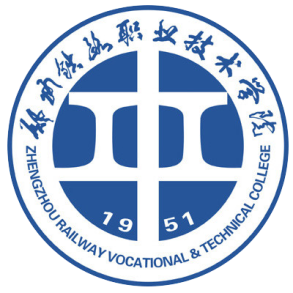 郑州铁路职业技术学院2020年高职院校人才培养工作状态数据采集与管理平台填报指南二〇二〇年九月第一部分：状态数据采集实施方案郑州铁路职业技术学院2020年高等职业院校人才培养工作状态数据采集与管理平台数据填报实施方案根据教育部委托全国职业院校教学工作诊断与改进专家委员会发布的《关于做好2020年职业院校人才培养工作状态数据采集工作的通知》（职教诊改〔2020〕3号）文件及国家针对采集管理工作人员培训会议精神，教育部对于人才培养工作状态数据采集平台的重视程度与数据运用的深度都在不断加大。为了推动今年人才培养工作状态数据采集工作有序进行，保证采集任务按时完成，特制定本工作方案，请各职能部门和教学院部遵照执行。一、工作目标根据教育部的相关要求，认真、准确完成我校2020年人才培养工作状态数据的采集和填报工作。通过数据采集和填报工作，了解学校办学情况，发现问题，查找不足，准确分析，进一步规范教学管理，增强办学实力，提高人才培养质量。二、工作任务采集2019年9月1日到2020年8月31日期间的人才培养工作状态数据（财务数据按照自然年填报）。三、工作要求（1）状态数据是全面掌握学校人才培养工作状态，明确学校发展定位的重要依据，各单位要高度重视，按照要求精心组织、规范填报、严格审核，确保数据的准确性、完整性，部门负责人为数据采集填报的第一责任人。（2）填报前，要认真阅读各项指标的“注释”，准确、深入理解指标内涵；填报过程中，要注意数据表之间的关联性，在纵向上和上一学年填报内容保持连续性，在横向上同一信息内容在不同项目表格中要保持一致性。（3）数据采集工作涉及部门多、人员广，各部门要互相配合、互相支持，数据采集表中涉及的数据源在其他部门时，负责填报的部门应与相应部门加强沟通和交流，参与数据采集的部门要积极提供数据并确保数据质量。（4）数据采集工作实施工作责任制，纳入院（部）、处（室）年度工作目标考核。各部门需严格按数据采集分工和时间安排按时按要求完成采集与审核工作，各表采集与审核情况将会按节点进行全校通报。（5）按照教育部将人才培养状态数据与重大项目申报数据相关联的机制，学校将建立系统性数据关联及奖惩机制，逐步实行个人职称评审、单位绩效考核、评优评先等申报数据均来源于人才状态数据平台，平台未申报数据在各项评审中一律不予采纳和认定。四、组织机构（一）成立人才培养工作状态数据采集工作领导小组。组  长：倪  居副组长：华  平成  员：各职能部门、各学院正职领导。主要职责：全面领导数据采集工作，研究解决数据采集重要问题，协调、指导、监督数据采集工作的开展。领导小组下设办公室，华平任办公室主任，办公室设在发展与质量管理处，具体负责数据采集工作方案制订、数据综合审核、汇总和上报工作，并负责采集过程中的有关综合协调、指导监督等工作。（二）成立数据采集工作组组  长：付  涛成  员：王小珂、张瑞华、各部门采集人主要职责：（1）发展与质量管理处负责搭建数据采集平台并提供技术支持，制定数据填报操作指南，做好数据采集培训工作，组织各部门进行数据采集，解答数据采集过程中出现的相关问题，并对采集后的数据进行审核、完善、上报。（2）各部门数据采集人负责参照发展与质量管理处制定的数据填报操作指南，在深入理解相关数据指标内涵的基础上，按照数据填报规范要求，组织实施数据采集，并负责本部门数据审核和完善工作。另外，各部门负责人和数据采集人共同对本部门填报数据真实性、准确性负责，确保按时按质完成，及时提交数据。五、工作流程本次数据采集填报的具体工作流程图如下：六、数据采集工作进度和主要内容人才培养工作状态数据采集工作进度和主要内容附件：1.2020年全校人才培养工作状态数据源表采集工作安排2.2020年全校人才培养工作状态数据（非源表）采集工作安排3.2020年全校人才培养工作状态数据采集工作安排附件12020年全校人才培养工作状态数据源表采集工作安排一、采集范围：（一）本次数据采集的时间范围2019年9月1日至2020年8月31日。（二）本次数据采集的人员范围数据源表采集涉及到的部门有：组织部、人事处、教务处、学生处、招生就业处。二、填报网址校内填报网址：http://10.10.13.23/三、完成时间采集时间：2020年9月21日至2020年9月27日审核时间：2020年9月28日至2020年9月30日四、数据采集与审核工作要求（一）各部门需严格按数据采集分工和时间安排按时按要求完成采集与审核工作，各表采集与审核情况将会按节点进行全校通报。（二）确认数据填报无误后，填写《数据填报信息确认单》，负责人签字盖章后纸质版交发展与质量管理处。郑州铁路职业技术学院2020年人才培养工作状态数据填报信息确认单五、数据采集任务分工（数据源表采集与审核）附件22020年全校人才培养工作状态数据（非源表）采集工作安排一、采集范围：（一）本次数据采集的时间范围2019年9月1日至2020年8月31日（财务数据按照自然年填报）。（二）本次数据采集的人员范围在本次数据采集时间范围内的所有教职工二、填报网址校内填报网址：http://10.10.13.23/三、完成时间采集时间：2020年10月9日至2020年10月19日审核时间：2020年10月19日至2020年10月23日四、数据采集与审核工作要求（一）各部门需严格按数据采集分工和时间安排按时按要求完成采集与审核工作，各表采集与审核情况将会按节点进行全校通报。（二）确认数据填报无误后，数据采集单位填写《数据填报信息确认单》及附所采集数据纸质版，负责人签字盖章后交所填数据项的审核单位；数据审核单位汇总后单独填写《数据填报信息确认单》，负责人签字盖章后纸质版交发展与质量管理处。郑州铁路职业技术学院2020年人才培养工作状态数据填报信息确认单五、数据采集任务分工附件32020年全校人才培养工作状态数据教职工个人信息采集工作安排一、采集范围：（一）本次数据采集的时间范围2019年9月1日至2020年8月31日（财务数据按照自然年填报）。（二）本次数据采集的人员范围在本次数据采集时间范围内的所有教职工二、填报网址校内填报网址：http://10.10.13.23/三、完成时间采集时间：2020年10月9日至2020年10月16日审核时间：2020年10月17日至2020年10月19日四、数据采集与审核工作要求（一）教职工个人信息采集以部门为单位，各部门需严格按数据采集分工和时间安排按时按要求完成采集与审核工作，各表采集与审核情况将会按节点进行全校通报。（二）数据审核单位确认数据填报无误后，填写《数据填报信息确认单》，负责人签字盖章后纸质版交发展与质量管理处。郑州铁路职业技术学院2020年人才培养工作状态数据填报信息确认单五、采集内容（一）核实个人基本信息根据数据源表6教师基本情况，所有专兼职教职工核实本人的基本信息，如有错误及时更正。（二）郑州铁路职业技术学院人才培养工作状态数据教职工个人信息采集任务分工第二部分：状态数据采集任务分工郑州铁路职业技术学院人才培养工作状态数据填报工作任务分工第三部分：状态数据采集平台指标注释2020年人才培养工作状态数据平台相关指标解释基本信息（手动填报）1.1名称1、学校标识码是指由教育部按照国家标准及编码规则编制， 赋予每一个学校在全国范围内唯一的、始终不变的识别标识码。按照教育部编制的10位学校标识码填报。2、学校名称是指在教育行政部门备案的学校全称。3、建校日期是指院校独立设置具有举办高等职业教育资格的时间（上级主管部门批准时间）。4、建校基础是指高等职业院校的筹建基础，具体包括哪几所学校。5、"学校举办者（单一选项）：教育部门/其他部门/行业/企业/民办。 （1）教育部门是指利用国家财政性教育经费举办各级各类学校的各级教育行政部门。 （2）其他部门是指利用国家财政性经费和国有资产举办学校的教育行政部门以外的各级党政机关、事业单位，国家级金融机构、经济实体等，如：财政、卫生、农业、国家电网公司等单位。 （3）行业是指利用行业拨款举办学校的从事国民经济中同性质的生产或其他经济社会的经营单位的组织结构体系，如机械行业，金融行业，服装行业等。 （4）企业是指利用企业拨款（企业对学校的拨款属于国家财政性教育经费）和国有资产举办学校的地方国有企业，如钢铁、石油等企业。 （5）民办是指利用非国家财政性经费举办学校的社会组织或个人。"6、级别（单一选项）：政府/行业/企业（集团）/公民个人/其他。7、学校性质类别（单一选项）：01综合大学/02理工院校/03农业院校/04林业院校/05医药院校/06师范院校/07语文院校/ 08财经院校/09政法院校/10体育院校/11艺术院校/12民族院校。8、性质（单一选项）：示范院校/骨干院校/其他。9、级别（单一选项）：国家级/省市级。10、立项部门是指示范性院校批准立项的国家或省级行政部门的名称。11、第一轮评估结论（单一选项）：优/良/合格/不合格12、第二轮评论结论（单一选项）：通过/暂缓通过13、未接受评估是指未参加第一轮、第二轮评估的独立设置的高职院校特别提醒： （1）校名启用日期、建校日期等注明了年月的，应按标准格式输入6位，如2008年9月，表示为：200809。立项日期注明了年的，应输入年份4位，如2008。1.2联系（手动填报）1.3 2020年招生计划 （手动填报）14、招生计划是指学校实际执行的招收2020级新生的计划15、“三校生”是指中等专科学校、中等职业学校和中等技术学校的应届毕业生。16、“3＋2”是指独立设置的高等职业院校“利用优质的中等职业教育资源进行五年制高职前三年的教育教学工作，但后两年高职教育阶段必须在高等学校举办”的教育形式。17、五年制高职第4学年是指“前三年按照中等职业教育的管理办法进行管理，后两年纳入高等教育管理范畴”中后两年中的第一年；也即《高等教育学校（机构）统计报表》说明中的“五年制高职转入”。其与“3＋2”区别在于前3年是否在本校内就读，教学计划是否五年一贯。特别提醒：全日制高职专业设置数（个）（不含方向）：含2020年新批专业和没有学生的专业、以及停止招生的专业。全日制高职招生专业数（个）（不含方向）：含新批专业。按照2020年的招生计划，根据实际招生情况填报。1.4 2020年招生方式 （手动填报）18、基于高考的“知识+技能”招生是指以高考为基础,对报考高等职业学校的考生增加技能考查内容，招生学校依据考生相关文化成绩和技能成绩，参考综合素质评价，择优录取的一种招生方式。包含原版中“全国统考”和“省市统考”两种方式。19、对口招生是指面向中等职业学校毕业生对口升高职、以专业技能成绩为主要录取依据的一种招生方式。20、单独考试招生是指国家示范性、省级示范性高等职业学校和现代学徒制试点学校等，高考前在本地符合当年高考报名条件的考生范围内（经教育部批准的学校可跨省招生），单独组织文化和技能考试，并根据考生文化成绩和技能成绩，参考考生普通高中综合素质评价结果，择优录取的一种招生方式。21、综合评价招生是指办学定位明确及招生管理规范的高等职业学校的农林、水利、地矿等行业特色鲜明且社会急需的专业，高考前在本地符合当年高考报名条件的考生范围内，依据考生普通高中学业水平考试成绩和综合素质评价结果，综合评价，择优录取的一种招生方式。包括部分省份实行的注册入学。22、中高职贯通招生是指面向初中应届毕业生的三二分段制和五年一贯制的学生在完成中等职业教育阶段培养任务后，通过相关考核或直接进入高等职业教育阶段学习的一种招生方式。23、技能拔尖人才免试招生是指获得由教育部主办或联办的全国职业院校技能大赛三等奖及以上奖项或由省级教育行政部门主办或联办的省级职业院校技能大赛一等奖的中等职业学校应届毕业生，和具有高级工或技师资格（或相当职业资格）、获得县级劳动模范先进个人称号的在职在岗中等职业学校毕业生，经报名地省级教育行政部门核实资格、高等职业学校考核公示，并在教育部阳光高考平台公示后，由有关高等职业学校免试录取的招生方式。1.5 2020年9月1日前在校生（手动填报）24、折合在校生数 = 普通本、专科、高职学生数（即表10.1.1中学籍状态为【在读】或【毕业】，）+留学生数*3+预科生数+进修生数+成人脱产班学生数+夜大（业余）学生数*0.3+函授生数*0.1。25、全日制在校生数 = 普通本、专科、高职学生数(即表10.1.1中学籍状态为【在读】或【毕业】的学生数)+留学生数+预科生数+成人脱产班学生数+进修生数。26、中职起点是指在校生其在进校前的学历层次为中等职业教育，包括中等专科学校、中等职业学校、中等技术学校的毕业生和同等学历者。27、培训是指在校学生和社会人员在学校内参加的各级各类培训。28、“人天”是指培训量的单位，其计算方法为：本校（本专业）参加培训的总人数乘以培训总天数，不足一天按照一天计算。（培训规模（社会）的人天应大于7.5中的培训人天）29、特定群体培训是指高职院校承接行业企业委托的班组长、农民工、复转军人、女职工等人员的专项培训。30、小微企业是小型企业、微型企业、家庭作坊式企业、个体工商户的统称。小微企业在税收上的概念和其他部门略有不同，主要包括三个标准，一是资产总额，工业企业不超过3000万元，其他企业不超过1000万元;二是从业人数，工业企业不超过100人，其他企业不超过80人;三是税收指标，年度应纳税所得额不超过30万元。符合这三个标准的才是税收上说的小微企业。特别提醒：在校生人数应和表7.1.1进行匹配。注意培训规模统计的单位（人天）。注意培训对象统计的单位（人次）。留学生数统计时要区分境外、国外。表“7.5产学合作”中的“学校为企业年培训员工数（人天）”是指专业为某合作企业年培训员工人数及培训时间的汇总数（人天），强调的是为合作企业培训；表“7.3.2应届毕业生获证及社会技术培训情况”中的与专业相关的社会技术培训总数（人天）是学院某一专业方向培训的与专业相关人天，强调的是“与专业相关”。1.5中的培训规模（社会）的人天，应大于7.5中的培训人天。另外还要考虑到4.1校内实践基地“学年使用频率”中的“社会”，它表示的是开展社会培训时使用的校内实践基地的情况。1.6 机构设置（数据源）（手动导入）31、教职工数是指在学校工作并由学校支付工资的教职工人数，人员包括①在编人员，即根据原人事管理制度，人事关系和档案均在学校的人员；②聘任制人员，即人事制度改革后，高校招聘录用的长期、全时工作人员。聘任制人员的人事关系在学校但档案不在学校。教职工数包括校本部教职工、科研机构人员、校办企业职工、其他附设机构人员。兼职：兼职是指教职工在本人专任职务（岗位）外，还兼任了其他职务（岗位），其所兼任的职务（岗位）称为“兼职”。特别提醒：统计截止到2020年8月31日为止的在岗教职工 人数。负责人：专任教师可以兼任机构负责人。学校每位教职工都只能有一个专任岗位，同时担任其他工作都属兼任。专职：“专职”和“兼职”的不是指学院的专任和兼职教师而是指学校所有人员，包括教师在内。专职和兼职人员都是指某部门内人员的情况。有多重身份的，则为一专多兼，如发展处处长兼督导办主任，那么，在教务处填专职的话，在评建办填兼职，而在评建办部门，专职为“0”。如下表：2 院校领导2.1 基本情况（手动填报）33、学历（单一选项）：博士研究生/硕士研究生/大学/专科/专科以下。34、科研成果是指省级及以上的获奖项目（包括行政性奖励）、获技术专利（技术发明）项目、公开出版著作与公开发表论文等。例如：获省级优秀教学成果奖（2项）、获技术专利（1项）、公开出版著作（1部）、公开发表论文（3篇）。特别提醒：   每位领导占一条记录；出生日期按标准格式输入8位，如1980年9月1日，表示为19800901。2.2 参与教学联系学生（手动填报）特别提醒：   此表中这四个字段必须填写数字，不能非数字存在，如“次”、“回”等量词。3 基本办学条件3.1 占地、建筑面积35、占地面积是指学校具有国家颁发的土地使用权证所占用的土地面积，不包括农场、林场的占地面积。36、绿化用地面积是指学校占地面积中集中用于种植花草、树木以及天然林的土地面积。【高基521资产情况】37、总建筑面积是指教学科研及辅助用房+行政办公用房+生活用房+教工住宅+其他用房之和38、学校产权校舍建筑面积是指学校拥有产权，已交付使用的校舍建筑面积。不包括尚未竣工的在建工程或已竣工未交付使用校舍、租借用校舍、临时搭建棚舍的建筑面积。39、当年新增校舍是指学校产权校舍建筑面积中当年新增。40、非学校产权校舍建筑面积是指学校独立使用或共同使用的不属于学校产权的校舍建筑面积。41、教学科研及辅助用房包括教室、图书馆、实验室、实习场所、专用科研用房、体育馆、会堂等。42、实验室、实习场所包括：教学实验用房（公共基础课、专业基础课、专业课所需的各种实验室、计算机房、语音室及附属用房）；实习实训用房（包括工程训练中心）；自选科研项目及学生科技创新用房。艺术院校的实验室习惯称实习及附属用房，其内容包括大型观摩、排练、实习演出、展览陈列、摄影棚、洗印车间等用房。（与表4.1中实训基地建筑面积相关联）43、专用科研用房是指科学研究、设计、开发、使用的用房，不同于用于公共教学的实验室44、体育馆是指非体育院校的体育馆,主要包括风雨操场、体育馆、游泳馆、健身房、乒乓球（羽毛球）房、体操房、体质测试用房及器械库、淋浴、更衣室、卫生间等附属用房。体育院校的体育馆主要包括风雨操场、体育馆、篮（排）球房、田径房、体操房、游泳馆、羽毛球房、乒乓球房、举重房、武术房、健身房及器械库、淋浴、更衣室、卫生间等附属用房。单独建设的体育用房面积包括目前被占用作为非体育用房的建筑。45、会堂是指供集会或举行文化、学术会议的独立建筑。46、生活用房包括学生宿舍、学生食堂、生活福利及附属用房、教工宿舍（公寓）、教工食堂等。47、学生宿舍（公寓）包括居室、盥洗室、厕所、公用活动室、管理人员办公室等。非学校产权的学生宿舍（公寓）只填报独立使用建筑面积。48、学生食堂包括餐厅、厨房及附属用房（主副食加工间、主副食库、餐具库、冷库、配餐间、炊事员更衣室、淋浴室、休息室、厕所等）、食堂办公室等。49、教工宿舍（公寓）是指学校产权的不出售给个人的用于周转的公寓、外籍专家楼、人才楼、院士楼等。50、教工食堂包括居室、盥洗室、厕所、公用活动室、管理人员办公室等。非学校产权的学生宿舍（公寓）只填报独立使用建筑面积。51、生活福利及附属用房包括医务室（所、院）、公共浴室、食堂工人集体宿舍、汽车库（公车）、服务用房（小型超市、洗衣房等）、综合修理用房、总务仓库、锅炉房、水泵房、 变电所（配电房）、消防用房、环卫绿化用房、室外厕所、传达警卫室等。大学、专门学院师生活动用房主要包括学生会、学生社团、心理咨询、帮困助学、勤工俭学、就业指导等用房，文娱活动用房，教职工（含离退休人员）活动及管理用房。52、教工住宅是指学校拥有全部产权或部分产权的教职工住宅。53、其他用房包括人防工程，地下停车场（库），商业用房，产业用房，对外招生的附中、附小、幼儿园，对外开放的医院，交流中心、接待中心，师范院校的培训中心等。3.2 馆藏图书资料外文纸质专业期刊是指国外出版的外文纸质期刊。特别提醒：纸质图书单位为“万册”。电子专业期刊的单位也是种。55、计算机数是指计入学校固定资产的个人台式、笔记本计算机和智能电视、平板电脑（Pad）的台数。56、教学用计算机：即PC，包括台式机、笔记本及可联网的智能电视。57、平板电脑即PAD，指显示屏在7英寸以上智能PAD。58、教室是指学校里进行教学的房间。59、网络多媒体教室是指接入互联网或校园网、并可实现数字教育资源等多媒体教学内容向全体学生展示功能的教室。可为专用教室，也可在普通教室中配置相关设备实现相关功能。特别提醒：公共机房、专业机房、平台电脑的台数均包含在教学用计算机台数之中，三者之和应小于等于教学用计算机台数。注意教学用计算机、平板电脑填报时概念的包容性，此处的平板电脑应该是应用于教学使用，办公使用的不包含在其中。   3.4信息建设情况 3.4.1 信息化建设概况60、校园网出口总带宽是指校园网对外出口带宽之和，包括电信出口、网通出口、教育网出口等。61、网络信息点数是指由学校直接投资建设、拥有完全产权的网络端口数，不包括城市建设的公共无线接入点。单独统计无线接入点数，一个无线网络接入点（AP）计数为1个。62、管理信息系统数据总量是指学校所有日常管理工作中应用的管理信息系统数据库中存放的数据量。包括教学、科研、人事、学生、财务、设备、后勤服务等管理信息系统。在采集时，只包括学校管理信息系统数据库中的数据，不包括存储备份系统中的备份数据。63、电子邮件系统用户数是指学校开设的电子邮件系统中所有用户帐号数。64、上网课程数是指按照教学大纲要求，教学过程通过学校的网络教学平台进行授课、答疑讨论、作业提交、课件下载等基本教学活动的课程门数。特别提醒：   注意单位！3.4.2 管理信息系统特别提醒：每个系统写一行。为统计方便，请注意系统、开发公司最好填写全称。3.4.3 信息化工作机构与人员65、没有机构代码为空。66、专职人员是指专职从事学校信息化建设、技术支持、运行维护工作的人数，不包括院系兼职从事信息化建设工作的人员。信息化工作人员负责学校网络、服务器、PC机、多媒体教室、信息系统等的建设与运行维护，信息资源的开发与管理，以及为师生提供信息化支持服务。【高基522信息化建设情况】。3.5 固定资产（3.5表中教学、科研仪器设备值与4.1表中设备值关联）67、固定资产是指使用期限超过一年，单位价值在1000元以上（其中：专用设备单位价值在1500元以上），并在使用过程中基本保持原有物质形态的资产。单位价值虽未达到规定标准，但是耐用时间在一年以上的大批同类物资，作为固定资产管理。高等学校的固定资产一般分为六类：房屋及构筑物；专用设备；通用设备；文物和陈列品；图书、档案；家具、用具、装具及动植物。【注：财教[2012]488号】68、教学、科研仪器设备是指使用学校预算经费、科研经费、基建经费、校内部门自筹经费购买或接受捐赠的耐用时间在一年以上，单价1000元以上的教学、科研仪器设备，均应纳入仪器设备管理范围。特别提醒：本表按学年度统计，有关数据与高基4-1-2表一致。固定资产填报是截至到8月31日。平台中，除“表5办学经费”外所出现的经费数据指的都是本学年度。注意此表和4.1表的关联。4 实践教学条件4.1 校内实践基地69、支持部门（单一选项）：国家级/省级/地市级/其他。70、设备值主要是指学校实践基地固定资产中使用期限超过一年，单位价值在1000元以上（其中：专用设备单位价值在1500元以上），并在使用过程中基本保持原有物质形态的资产。单位价值虽未达到规定标准，但是耐用时间在一年以上的大批同类物资，亦纳入采集范围。71、社会准捐赠设备值泛指社会各方的捐赠，为学校所用，不为学校所有的称为"准捐赠"；实物资产折算为资金统计。72、大型设备是指单价≥5万元的设备。73、学年使用频率＝∑（某课程使用该基地学生人数×周时数×学年内所开周数）。74、专职管理人员，当其承担多个实验实训室管理时，以某个实验实训室为专职，其他为兼职。特别提醒：每个实践基地占一行数据。该表容易犯的错误，一是格式，二是单位。如果一个实验室已经归入一个实践基地，就不能归入其他实践基地。“面向专业”中的“主要专业”不超过5个，在网页输入时，按住Ctrl键逐一选取即可。主要实训项目：内涵与表“6.X.2.1 XX教师授课情况”中的“实训”不全一致。因“6.X.2.1 XX教师授课情况”中的“实训”是包括校内、校外的。本字段仅指校内部分。学年使用频率（人时）：社会：注意此处统计的是“人时”。“1.5 2020年9月1日前在校生”内“培训规模（人天）”中的“社会”，“7.5产学合作”中“学校为企业年培训员工数（人天）”，“7.3.2应届毕业生获证及社会技术培训情况”中“与专业相关的社会技术培训总数（人天）”统计的都是人天。4.2 校外实习实训基地（4.2表中其中接受半年顶岗实习数（人）：同一企业的实习数应与表7.4顶岗实习中的实习数一致；接收毕业生就业数（人）：同一企业的就业数应与9.5应届毕业生信息中学生填报的就业单位统计数保持一致。）75、是否有住宿条件（单一选项）：是/否。76、基地是否发放学生实习补贴（包括顶岗实习）（单一选项）：是/否。特别提醒：每个校外实习实训基地（一个企业）占一行数据，如有多个专业共用一个企业的现象，包含在“主要专业”中，其他数据合并计算。“面向专业”中的“主要专业”不超过5个，在网页输入时，按住Ctrl键逐一选取即可。接待学生量（人次）：数值应大于此表中的“其中接受半年顶岗实习学生数（人）”。其中接受半年顶岗实习数（人）：同一企业的实习数应与表“7.4顶岗实习”中的实习数保持一致。学校向基地支付专项实习经费（元/生）：如果有应列入5.2经费支出“日常教学经费”中的“实习专项”中，注意统计的时间段。接收毕业生就业数（人）：同一企业的就业数应与“9.5应届毕业生信息”中学生填报的就业单位统计数保持一致。 4.3 职业技能鉴定机构77、级别（单一选项）：国家级/省级/地市级/校级。78、部门（单一选项）：中央部委/省市部门/行业/企业/其他。特别提醒：   此处应为依托学校职业技能鉴定所、专业所建立的职业技能鉴定机构。5办学经费办学经费的有关数据按自然年度采集，即本学年第一学期所在日历年度，如2019/2020学年度，办学经费统计年度为2019年。特别提醒：   学校总收入和总支出不包含贷款金额和还贷金额。5.1.1 学费收入5.1.2 财政经常性补助收入 5.1.3 中央、地方财政专项投入 5.1.4 其他收入特别提醒：   （1）社会捐赠金额中不包含准捐赠的经费 5.1.5 学校总收入中其他情况80、财政拨款是指学校通过各种财政渠道获得的经费收入，包括财政预算内、预算外、专项、经常性补贴等。81、政府购买服务到款额是指学校承接政府购买服务项目的实际到账总收入，包括扶贫专项、社会人员培训、社区服务、技术交易、及其他各类政府购买的服务费用。82、技术服务到款额是指除政府购买服务项目以外，学校科研技术服务的实际到账总收入，包括纵向科研、横向技术服务、培训服务、技术交易等经费。特别提醒：   本表为国家2016年新增采集表，注意与督导办的高职院校适应社会能力需求的相关数据进行匹配。5.2 经费支出（自动汇总）日常教学经费包括实验实习费、教学仪器维修费、教学差旅费、资料讲义费、体育维持费和聘请兼职教师费等。 5.2.1 教学改革及研究 5.2.2 师资建设 5.2.3 其他支出6 师资队伍6.1校内专任教师 6.1.1 校内专任教师基本情况84、校内专任教师是指具有教师资格，专门从事教学工作的人员，可包括正式签约聘用的非在编的全职教师。85、学位（单一选项）：博士/硕士/学士。86、专业领域是指教师所从事的专业所归属的学科门类（单一选项）：哲学/经济学/法学/教育学/文学/历史学/理学/工学/农学/医学/管理学/艺术学。87、专业特长是指教师在专业领域某一方面的优势和专长。88、专业技术职务是指教师获得的人事部门认定的职称，包括教师系列职称、工程系列职称、研究员系列职称等。89、职业资格证书是指教师获得的劳动与社会保障部门、其他部委、行业、企业等颁发的各类职业资格证书。各类技能证书也在本栏填写。如果该教师具有两张及以上证书，选最高的填写。90、专业教师是指编制在专业系部并承担专业基础课和专业课的教师91、是否为骨干教师（单一选项）：是/否。92、是否为双师素质教师（单一选项）：是/否。双师素质教师是指具有教师资格，又具备下列条件之一的校内专任教师和校内兼课人员：⑴具有本专业中级（或以上）技术职称及职业资格（含持有行业特许的资格证书及具有专业资格或专业技能考评员资格者），并在近五年主持（或主要参与）过校内实践教学设施建设或提升技术水平的设计安装工作，使用效果好，在省内同类院校中居先进水平；⑵近五年中有两年以上（可累计计算）在企业第一线本专业实际工作经历，能全面指导学生专业实践实训活动；⑶近五年主持（或主要参与）过应用技术研究，成果已被企业使用，效益93、教学名师（单一选项）：国家级/省部级/地市级/院校级/否。特别提醒：出生日期按标准格式输入8位，如1980年9月1日，表示为19800901.年月按标准格式输入6位，如2008年9月，表示为：200809。教师性质为“校内专任教师”的职业资格证书一栏不包括“教师资格证书”，其余性质的教师可以填写。“教学名师”合计数只统计国家和省部两个级别。一个教师只有一行数据，专业技术职务和职业资格证书应填写最高级别的。所有专任教师都要填写，即使本学年没有授课也要填写。今年高校教师资格证书注意与往年不同，需要填写“发证单位”和“获取日期（年月）”。6.1.2 校内专任教师授课及教学工作量情况6.1.2.1 校内专任教师授课情况94、课程类型（单一选项）：A类（纯理论课）/B类（（理论＋实践）课）/ C类（纯实践课）。95、课程属性（单一选项）：公共课、专业基础课、专业课。96、授课任务（单一选项）：主讲/辅教。97、是否合班授课（单一选项）：是/否。98、是否平行班（单一选项）：是/否。99、教学工作量按各校有关教学工作量的规定计算。特别提醒：一个教师一门课程填写一行数据。填写时应依次选择“专业代码”-“专业方向代码”-“课程代码”。如非A类课程，应填写“主要开设实践项目名称”中实验、实习、实训中的一个或多个。6.1.2.2 校内专任教师教学工作量（自动汇总）（与6.1.2.1表的数据关联）特别提醒：   此表数据为统计汇总值，无需输入，在完成6.1.2.1表中的数据输入后会自动汇总和更新。6.1.3 校内专任教师其他情况100、派出部门（单一选项）：国家/省部/地市/校。101、挂职锻炼是指受学校或上级部门委派，以提高某一方面能力为主要目的，脱产一段时间，到其他单位临时担任某一职务的情况。102、社会兼职是指教师在校外担任的职务（实职）。103、是否主持（单一选项）：是/否。104、课题性质（单一选项）：教学改革/技术开发/其他。105、课题分类是指所属的科学类型，单一选项：自然科学与技术/人文与社会科学。106、横向课题一般是指教育部门之外所承接的研究课题，如政府职能部门、企事业单位、社会团体等委托研究的课题，包括科学研究类、技术攻关类、决策论证类、设计策划类、软件开发类等等。横向课题是学校扩大对外联系，服务地方经济建设，提高科研水平和知名度的重要途径。107、课题级别（单一选项）国家级/省级/地市级/校级。108、到款金额是指课题经费到款额由项目第一负责人采集，该课题其他人员的经费到款额为零109、完成人顺序（单一选项）：第一/第二/第三/第四/第五/以后。110、著作与论文分类是指课题所属的科学类型，单一选项：自然科学与技术/人文与社会科学。111、作者顺序（单一选项）：独立/第一/第二/第三/第四/以后。特别提醒：一个教师可以有多行数据，如果无此部分的数据此表可不填。一个教师填写多行数据时每行数据所属部门、教工号、姓名为必须，其他不要重复填写。年月按标准格式输入6位，如2008年9月，表示为：200809。所谓境外：是指中华人民共和国领域以外或者领域以内，中华人民共和国政府尚未实施行政管辖的地域。境外并不等于自然的国土疆界之外，而是包括一国领域以内尚未实施行政管辖的部分。如台湾地区，从地理的自然界线来说是中国领土，但目前中华人民共和国政府还没有对其实施管辖权，即称境外。现在的中国领土的香港、澳门地区也应属于境外。注意填报时，一个模块的内容，如课题、专利、论文等信息应该完整，字段应该全部填写完成或者全部没有，而不是只填报了部分内容。人文类（非教改）课题的填报应该是：“课题性质”：其他，“课题分类”：人文与社会科学。6.2 校内兼课人员6.2.1 校内兼课人员基本情况（数据源）特别提醒：校内兼课教师填写本学年在学校非教学部门但又承担了教学任务的教师，没授课的非教学部门人员不填。校内返聘教师归为校内兼课人员。  在统计生师比时，每学年授课160学时为1名教师计算进入教师总数。  具备硕士以上学历或中级以上职称的行管人员，承担与本专业相关教学任务计为校内兼课教师。  学生辅导员承担与非思政类教学工作时，计为校内兼课教师。（2）其他要求基本和表6.1.1一致。6.2.2 校内兼课人员授课及教学工作量情况6.2.2.1 校内兼课人员授课情况特别提醒：    和6.1.2.1表一致。6.2.2.2 校内兼课人员教学工作量（自动汇总）（与表6.2.2.1关联）特别提醒：  和6.1.2.2表一致，与表6.2.2.1关联。6.2.3 校内兼课人员其他情况特别提醒：和表6.1.3一致。6.3 校外兼职教师6.3.1 校外兼职教师112基本情况（数据源）112、校外兼职教师专指聘请来校授课的一线管理、技术人员和能工巧匠。113、签约情况是指教师是否与学校签订了有效工作协议。签约情况（单一选项）：有/无。特别提醒：出生日期按标准格式输入8位，如1980年9月1日，表示为19800901。此表中的校外兼职教师应为本学年承担了教学任务的校外兼职人员。 6.3.2 校外兼职教师授课及教学工作量情况 6.3.2.1 校外兼职教师授课情况特别提醒：和6.1.2.1表一致。 6.3.2.2 校外兼职教师教学工作量（自动汇总）（与表6.3.2.1关联）特别提醒：和6.1.2.2表一致，与表6.3.2.1关联。6.4 校外兼课教师6.4.1 校外兼课教师114基本情况（数据源）校外兼课教师是指聘请来校兼课的教师，其所在工作单位是学校。特别提醒：出生日期按标准格式输入8位，如1980年9月1日，表示为19800901。此表中的校外兼课教师应为本学年承担了教学任务的校外兼课人员。6.4.2 校外兼课教师授课及教学工作量情况6.4.2.1 校外兼课教师授课情况特别提醒：和6.1.2.1表一致。6.4.2.2 校外兼课教师教学工作量（自动汇总）（与表6.3.2.1关联）特别提醒：和6.1.2.2表一致，与表6.3.2.1关联。7 专业7.1 专业设置7.1.1 开设专业（数据源）115、2020年是否招生（单一选项）：是/否.。116、按该专业实际招生日期（年月）填写117、重点专业（单一选项）：国家级/省级/校级/无（其中国家级是指"国家示范性高等职业院校建设计划"中央财政支持的重点建设专业、教育部质量工程中的国家级特色专业；省级是指"省级示范性高等职业院校建设计划"省财政支持的重点建设专业以及各省组织的教学改革试点专业、品牌专业、特色专业等；校级由各校自行决定）。118、特色专业（单一选项）：国家级/省级/地市级/校级。特色专业是指教育部质量工程中的国家级特色专业、各省或地市组织的特色专业以及学校自行决定的特色专业。119、是否上届毕业生:单一选项是/否。特别提醒：可按专业（或专业方向）输入数据，每个专业（方向）占一行。年月按标准格式输入，如2008年9月，表示为：200809.“重点专业”和“特色专业”合计数只统计国家和省两个级别。“专业方向代码”命名规则：专业代码+“-”+阿拉伯数字。其中，阿拉伯数字由学校自编。例如：学前教育（幼儿保健）表示为：660214-1。按大类专业招生时，有关专业的代码命名规则为：（1）按一级大类招生：一级大类代码+0000，如制造大类，为580000。（2）按二级大类招生：二级大类代码+00，如机械设计制造类，为580100。五年制第4学年和二年制的第1学年计入在校生一年级，五年制第5学年和二年制第2学年计入在校生三年级。本表注意订单培养学生人数和后面7.5表订单培养人数的对应。7.1.2 专业带头人120、教师性质（单一选项）：校内专任/校内兼课/校外兼职/校外兼课。121、代表性科研成果（最高）：是指个人获得的最高奖项科研成果或最能代表个人专业水平的成果。122、获奖等级（单一选项）：国家级/省级/地市级/校级。123、合作情况（单一选项）：独立完成/合作完成。特别提醒：每个专业带头人占一行数据。个人信息（工号、出生日期、专业技术职务等）应该和表6中的内容保持一致。代表性科研成果应该是最高的项目。7.1.3 专业负责人（专业负责人的个人信息与表6中保持一致）特别提醒：（1）每个专业负责人占一行数据。（2）个人信息（工号、出生日期、专业技术职务等）应该和表6中的内容保持一致。（3）代表性科研成果应该是最高的项目。7.2 课程设置（数据源）（表7.2中专业（方向）与表7.1.1中专业（方向）相匹配）124、课程性质（单一选项）：必修课/专业选修课/公共选修课。125、是否专业核心课程（单一选项）：是/否。126、精品课程（单一选项）：国家级/省部级/地市级/院校级。127、使用教材版本日期（年）：是指教材最新版本的时间。128、教材性质（单一选项）：教育部规划教材/教育部精品教材/行业部委统编教材/校企合作开发教材/自编教材/讲义/其他。129、教材类型（单一选项）：高职高专/本科及以上/中专/其他。130、授课年级：2015级、2016级、2017级、2018级、2019级、其他（混合级）。131、主要授课地点（单一选项）：普通教室/一体化教室/机房/多媒体教室/实践场所/校外实训基地/其他(语音室、体育馆等)/两个及以上场所 。132、课证融通课程是指课程内容与职业资格证书相互融合的课程。特别提醒：一个专业（方向）的每门课程占一行数据，一个专业（方向）可以存在多行数据，包括本学年该专业（方向）所开设的所有教学任务。若课程性质为公共选修课，专业代码填“999999”，专业名称填“混合专业”。注意与往年的区别！授课年级注意根据具体学生年级进行选择，五年制也根据具体年级选择，但注意只包含高职部分的课程。其他是指不同年级，即混班，不同年纪的学生在一起，如公共选修课。如果一门课有两本以上教材，填写最主要的那本。该专业（方向）应和7.1.1中的专业（方向）相匹配。7.3 职业资格证书与社会培训7.3.1 职业资格证书133、职业资格证书是指学生获得的劳动与社会保障部门、其他部委、行业、企业等颁发的各类职业资格证书。各类技能证书也在本栏填写。如果该学生具有两张及以上证书，选最高的填写。134、等级是指发证部门认可的资格证书；无等级是指不分等级的资格证书135、鉴定地点（单一选项）：校内/校外。特别提醒：一个专业（方向）一个证书占一行数据。证书应为学生获取的符合专业面向的职业资格证书，如英语应用能力考试、计算机一级证书可不填写。7.3.2 应届毕业生获证及社会培训情况社会技术培训是指该专业为社会提供的技术培训，其数量单位是社会人员接受技术培训的人天。特别提醒：一个专业（方向）占一行数据，应该是表7.1.1中有三年级学生的专业（方向）。证书概念的界定同7.3.1一致。学生获证统计不管其取得多少个证书，按照其所获证书的最高等级（不分证书类型）计入初级或中级或高级或无等级，不得重复计算。获得证书率仅统计中级、高级和无等级证书。7.4 顶岗实习（表7.4中专业与表7.1.1中专业（方向）相匹配）137、顶岗实习对口率是指应届毕业生中符合顶岗实习环节教学目标要求实习的学生比例。138、保险险种名称（保险费出资方）需要输入：保险险种名称（保险费出资方），如有多个险种，用顿号分隔。比如人身意外险（学校）、人身伤害险（学校）。保险费出资方是指学校/企业/个人/其他。特别提醒：一个专业（方向）占一行数据，须和表7.1.1中专业（方向）相匹配。主要实习岗位不超过5个，主要实习单位不超过5个。除应届毕业生外，其他年级有顶岗实习的学生参与的专业也应填写，数字计入“顶岗实习学生总数（人）”字段。7.5 产学合作（表7.5中专业与表7.1.1中专业（方向）相匹配）特别提醒：   一个专业（方向）占一行数据，须和表7.1.1中专业（方向）相匹配，建议包含所有专业（方向）。7.6 招生就业情况7.6.1 招生139、招生是指通过国家统一招生考试，按照国家招生计划实际招收入学的新生数，包括春、秋两季招收的学生，统计时期是2019年9月1日至2020年8月31日。140、本地市是指学校所在的地级市。141、本省市是指学校所在的省、自治区、直辖市，也即1.1名称中的“所在地区”。142、本区域是指学校所在的，由国家统一规划、命名的跨省市经济发展区域，如长三角经济区、珠三角经济区、环渤海经济区等。特别提醒：一个专业（方向）占一行数据，须和表7.1.1中专业（方向）中有一年级学生的专业（方向）相匹配。应填写在统计时期内的一年级学生的招生情况，即2019年9月报到的学生的招生情况。各类报考本校原因中的比例为选项人数与实际报到人数之比。7.6.2 应届毕业生就业情况（自动汇总）143、起薪线是指本专业应届就业毕业生就业当月的平均薪资。144、对口率是指应届毕业生中在符合本专业人才培养目标岗位就业的学生比例。特别提醒：一个专业（方向）占一行数据，须和表7.1.1中专业（方向）中有三年级学生的专业（方向）相匹配。地区解释和表7.6.1一致。其他是指本区域以外的省市，若无隶属的经济发展区，是指本地以外的省市。应填写在统计时期内应届毕业生的就业情况，即2020届学生就业情况。毕业生基于不同生源类型的就业情况的各类比例为：选项的毕业生就业人数与该项毕业生总数之比。如“普通高职生”比例为：属于普通高中生的毕业生就业人数/属于普通高中生的该届毕业生总数。毕业生基于不同招生方式的就业情况的各类比例为：选取的毕业生就业人数与该项毕业生总数之比。如“全国统考”比例为：属于全国统考毕业生就业人数/属于全国统考的该届毕业生总数。填报时注意要有不同生源类型和不同招生方式两类的学生的毕业情况，不能只填一类，要注意对应。7.6.3 上届毕业生就业情况特别提醒：一个专业（方向）占一行数据。应填写在统计时期内的上一届毕业生的12月31日就业情况，即2019届毕业生到2019年12月31日就业情况。8 教学管理与教学研究8.1 教学与学生管理文件教学与学生管理文件是指高职院校成立起至今正在运行的全部教学与学生管理文件。特别提醒：此表实际是现行所有教学与学生管理文件的汇编的目录版。新增、修订、废止等指的是今年对文件进行调整的情况。8.1 专职教学管理人员情况146、专职教学管理人员是指在教务处、系（部）等部门专职从事教学管理的人员。147、是否在编（单一选项）：是/否。特别提醒：一个教职工填写一行数据。如果教职工有和前面6系列表有重合，则个人信息（工号、出生日期、专业技术职务等）应保持一致。8.3 专职学生管理人员情况148、专职学生管理人员是指在学生处、团委、系（部）等部门专职从事学生管理的人员。149、来源（单一选项）：本校在职/本校退休/企业/行业主管部门/社会招聘/其他学校/其他。特别提醒：（1）一个教职工填写一行数据。（2）如果教职工有和前面6系列表有重合，则个人信息（工号、出生日期、专业技术职务等）应保持一致。8.4 专职招生就业指导人员情况专职招生就业指导人员是指在招生、就业部门专职从事招生、就业指导工作的人员。特别提醒：（1）一个教职工填写一行数据。（2）如果教职工有和前面6系列表有重合，则个人信息（工号、出生日期、专业技术职务等）应保持一致。8.5 专职督导人员情况专职督导人员是指在督导部门专职从事教学督导工作的人员。特别提醒：（1）一个教职工填写一行数据。（2）如果教职工有和前面6系列表有重合，则个人信息（工号、出生日期、专业技术职务等）应保持一致。8.6 专职教学研究人员情况152、在研课题是指在某课题的所有成员中，该教研人员在本校为第一负责人的课题。特别提醒：  （1）2016版调整为专职研究人员情况。（2）“完成人顺序”合计数只统计第一完成人。（3）如果教职工有和前面6系列表有重合，则个人信息（工号、出生日期、专业技术职务等）应保持一致。（4）此表一个教师可以有多行记录，主要用于填写多个在研课题，除教工号、姓名等必填项以外，其他不用重复，只是填写有关在研课题内容。8.7 评教情况153、评教主体参与度是指参与评教的各类人员与同类人员所占的人数比例。154、社会参与是指校外有关人员参与评教情况，其总人数计算为：校外兼职教师（未经折算）、校外兼课教师（未经折算），以及专业建设指导委员会等校企合作组织中的校外人员之和。特别提醒：统计的是一年内的评教情况，如有同一人员参与多次评教，也只计算为1人。注意统计人数均是自然人数，不需要折算。8.8 奖助学情况项目种类（单一选项）：奖学金/助学金/助学贷款/勤工助学/困难补助/减免学杂费。8.9 重大制度创新特别提醒：项目最多不超过2个。“主要创新点”和“主要成果”的表述均在100字以内。9 社会评价9.1 招生情况（自动汇总）特别提醒：此表数据为统计汇总值，无需输入；在完成7.6.1表的数据输入后，会自动生成此表数据。9.2 就业率（自动汇总）特别提醒：此表数据为统计汇总值，无需输入；在完成7.6.2表的数据输入后，会自动生成此表数据。9.3 社会（准）捐赠情况156、捐赠性质（单一选项）：捐赠/准捐赠。特别提醒：此表单位为万元，并且与表4.1关联。具体捐赠项目和单位应分行填写明确。9.4 就业单位与联系人特别提醒：是否做过雇主调查（单一选项）：是/否。主要就业单位指的是接受本校应届毕业生超过5人（含5人）的单位。一个单位一行数据。9.5 质量工程项目类别（单一选项）：专业结构调整与专业认证/精品课程/教材建设/实践教学与人才培养模式改革创新/教学团队/教学名师奖/教学评估与教学状态基本数据公布/对口支援西部地区高等学校。特别提醒：本表统计口径为由本校牵头或由本校人员担任第一完成人的项目，为历年累计值。请根据央财、省财、自筹三类经费填写对每个质量工程项目的经费支持，并将总和填写入“所获财政经费（万元）”字段，单位都是万元。此处只需填写国家级和省部级质量工程项目即可，校级、市级不用填写。9.6 获奖情况9.6.1 学生获奖情况158、级别（单一选项）：国家级/省部级。159、项目类别（单一选项）：技能大赛/科技文化作品/其他。   9.6.2 学校获奖情况特别提醒：此处只需要填写本学年学校（不是教师、学生）所获国家级和省部级表彰项目即可。9.6.3 学生社团、红十字会获奖情况160、获奖情况是指学生社团的某个团体，或本校的红十字会获奖。学生社团的个人或红十字会会员获奖，记录在表“9.6.1 学生获奖情况”中。学生社团和红十会以外的其他团体获奖，可记录在“9.6.1学生获奖情况”或“9.6.2 学校获奖情况”。161、社团名称是指社团登记表上所填的全称。162、获奖级别（单一选项）：国家级/省部级/地市级/院校级/其他。特别提醒：指导教师人数不超过5个。是社团或红十字会本身在本学年的获奖情况，不是个人，也不是别的团队。10 学生信息（扩展）10.1 学生信息10.1.1 学生基本信息表（数据源）163、毕业去向（单一选项）：就业/创业/专升本/留学/参军/正在求职/其他164、一般以年产量作为企业规模的标准，国家对不同行业的企业都制订了一个规模要求，达到规模要求的企业就称为规模以上企业。国家统计时，一般只对规模以上企业作出统计。规模以上工业企业是指年主营业务收入在2000万元及以上的工业企业。规模以上商业企业是指年商品销售额在2000万元及以上的批发业企业（单位）和年商品销售额在500万元及以上的零售业企业（单位）。特别提醒：生源地是指学生入学前所在的居住地区，包括国外和境外居住地。国内居住地是指学生居住的省、市、县（市、区）。境外居住地指港澳台。此处注意详细到县级市（区）。如：河南省郑州市二七区。来自军队是指学生入学前在军队工作或服役。单一选项：复转军人/退役士兵/其他（默认为否），注意不是指入学后服役再回校的学生。生源类型是指普通高中生、“三校生”、“3+2”和五年制高职，在此外的为其他。建档立卡贫困家庭是指已经由民政部门或扶贫办完成审批流程，建立了贫困档案，把贫困户的困难程度记录在案，并获得贫困卡的贫困家庭。（默认为否）学制类型主要有2年制，3年制和5年制，在这3个类型外的为“其他”。2020届毕业生必须填写毕业生相关信息，统计时段和年级和表7.6.2中9月1日就业统计时段一致。可以理解为7.6.2表的详细列表。一个学生一行数据，应尽量提供完整信息，如学生的邮箱、就业去向，如是升学，具体学校。所涉及学生应和表7.1.1中三年级人数、表7.3.2、表7.4中应届毕业生人数相匹配。10.1.2 学生就业信息10.2 辍学情况10.2.1 辍学学生明细表165、辍学原因（单一选项）：贫困（家庭经济困难）/学困（学习跟不上）/厌学（对学习失去兴趣）/厌教（对学校教学失去信心）/其他（上述四种原因之外的因素）。特别提醒：该表统计本学年学校内在校生因某种原因而没有学籍或今后不再继续学习的学生具体名单（退学、取消学籍、劝退等），新生未报到、休学、参军的学生不统计。10.2.2 辍学情况汇总表（自动汇总）特别提醒：此表数据为统计汇总值，无需输入；在完成10.1.1表的数据输入后，会自动生成此表数据。10.3 学生社团166、社团代码由国家社团管理部门给定，凡没有给定的则由学校自行编制。167、社团类别根据学校规定的类别填写。168、批准单位（部门）是指校外业务主管单位，或校内业务主管部门。169、注册单位是指某个学生社团在当地注册登记的单位名称。170、是否设有学分（学时）（单一选项）：是/否。171、是否有获奖项目（单一选项）：是/否。特别提醒：此表中学生社团应为本学年有的社团，已解散的不算。指导教师人数不超过5个。10.4 红十字会获得证书数是指本校人员参与红十字会组织的各类培训时所获得的证书总数，如：某个人获得不同类型证书两本，其获得证书数为2。特别提醒：主要活动内容不超过5项。本表只能填写一行数据。10.5 志愿者（义工/社工）活动获得证书数是指本校人员参与志愿者活动而接受各类培训时所获得的证书总数，如：某个人获得不同类型证书两本，其获得证书数为2。特别提醒：主要活动内容不超过5项。11 新增数据项11.1 当年专业变动情况特别提醒：此表中除当年撤销专业外，其他均为根据前面的表格自动计算得来。原则上撤销专业为3年没有招生，再招生需要重新申报的专业。11.2 在校学生的地区、户口所在地及民族等情况“常住户口所在地”出自《国务院关于进一步推进户籍制度改革的意见》（国发〔2015〕25号）文。常住户口所在地是指户籍登记地，一般用“省级+县（市）级”表示。本字段采集的是现常住户口所在地为农村的学生数，不包括原在农村，后变更为城市的学生。175、贫困地区是指经国务院认定的达到标准的国家级贫困县，共有县级行政区592个，民族自治区贫困县341个。其中集中连片分布或基本呈现集中连片分布的贫困县共计373个，可以分为乌蒙山区、横断山区、秦巴山区、六盘山及陇中南地区、武陵山区、吕梁山区、太行山区、大小兴安岭南麓、南疆地区、三江源地区、桂黔川滇毗邻地区、赣南地区、琼中地区共13个片区。本字段主要采集13个连片贫困县的学生数。176、国际学生是指根据《中华人民共和国国籍法》不具有中国国籍且在中国学校接受教育的外国留学生。特别提醒：此表中在校生总人数从表1.5中获取。常住户口所在地为农村的学生数（人）、少数民族学生数（人）、国际学生数（人）、境外学生数（人）字段从10.1表中自动获取。11.3 复转军人、退役军人情况177、退伍士兵是指中国人民解放军或中国人民武装警察部队的义务兵退出现役的人员。特别提醒：此表中招生人数、培训总数均来自于前面所填表格。此表中现有在校生人数所有字段均来源于10.1表。11.4 少数民族情况（自动汇总）特别提醒：此表中根据前面所填的表6汇总得到，不需要填写任何数字。11.5 2020-2021学年开设专业178、行政所属专业是指专业教师（不包括公共课教师）所承担多个专业教学任务中的主要专业，原则上从该教师隶属的专业系部（院）所开设的专业中选择1个。212、专业设置数-招生专业数11.6 2020年9月后入学新生信息进度安排进度安排进度安排责任部门工作内容完成时间第一阶段准备工作采集任务分解发展与质量管理处负责将采集内容按部门进行分工9.20前第一阶段准备工作采集任务分解校内各部门分配部门采集人，并报发展与质量管理处。9.20前第一阶段准备工作系统初始化发展与质量管理处提供服务器数据配置；完成上年相关数据的导入、采集人角色设置、权限分配及数据采集任务分配等。9.20前第一阶段准备工作系统初始化信息化办公室配合发展与质量管理处完成数据采集平台部署工作。9.20前第一阶段准备工作编制填报指南及培训手册发展与质量管理处编制数据填报指南及培训手册9.20前第一阶段准备工作培训发展与质量管理处负责给全校就平台使用、数据填报注意事项及其他相关内容进行培训。9.20第二阶段数据采集与审核数据源表采集组织部、人事处、教务处、学生处、招生就业处数据源表采集录入9.21-9.27第二阶段数据采集与审核数据源表审核组织部、人事处、教务处、学生处、招生就业处相关部门负责人校对及审核9.28-9.30第二阶段数据采集与审核具体数据（非数据源表）的采集校内各单位其他数据表（非数据源表）的采集录入，具体安排见附件1和附件210.9-10.19第二阶段数据采集与审核具体数据（非数据源表）的采集与审核校内各单位审核人对录入的数据进行校对、审核，确认数据填报无误后，填写《数据填报信息确认单》，负责人、采集人签字盖章后纸质版交发展与质量管理处。10.20-10.23第三阶段全校数据的审核与完善全校数据的审核与完善校内各单位全校数据汇总、复审、完善，并及时向责任部门反馈审核结果。10.24-11.15第四阶段数据上报数据上报发展与质量管理处向教育部上报学校人才培养工作状态最终数据，并就提交过程中出现的问题随时与责任部门进行沟通。11.16-11.25第四阶段数据上报数据上报信息化办公室数据上报时需要校内服务器访问教育部平台，信息化办公室提供技术支持。11.16-11.25发展与质量管理处：发展与质量管理处：发展与质量管理处：发展与质量管理处：    我部门对以下填报数据已进行认真审核、校对，确认数据准确合理。    我部门对以下填报数据已进行认真审核、校对，确认数据准确合理。    我部门对以下填报数据已进行认真审核、校对，确认数据准确合理。    我部门对以下填报数据已进行认真审核、校对，确认数据准确合理。一级项目采集指标项数据填报部门备注责任部门（公章）：责任人 （签字）：年 月  日一级指标二级指标责任部门责任人（审核人）备注1.基本信息1.6机构设置组织部陶乃彬教职工数由人事处提供6.师资队伍6.1教师基本情况人事处胡殿宇7.专业7.1.1开设专业教务处李福胜7.专业7.2课程设置教务处李福胜10.学生信息（扩展）10.1.1学生基本信息学生处招就处马荣华               ：               ：               ：               ：    我部门对以下填报数据已进行认真审核、校对，确认数据准确合理。    我部门对以下填报数据已进行认真审核、校对，确认数据准确合理。    我部门对以下填报数据已进行认真审核、校对，确认数据准确合理。    我部门对以下填报数据已进行认真审核、校对，确认数据准确合理。一级项目采集指标项数据填报部门备注责任部门（公章）：责任人（签字）：年  月  日一级指标二级指标数据采集责任单位数据审核单位责任人（审核人）1.基本信息1.1名称学校办公室郭志戎1.基本信息1.2联系学校办公室郭志戎1.基本信息1.3招生计划招生就业处李新东1.基本信息1.4 2019年招生方式招生就业处李新东1.基本信息1.52019年9月1日前在校生学生处马荣华2.院校领导2.1 基本情况组织部陶乃彬2.院校领导2.2 参与教学联系学生组织部陶乃彬3.基本办学条件3.1 占地、建筑面积国资处、基建处、后勤集团张勇、王士俭、马世来3.基本办学条件3.2 馆藏图书资料图书馆柯志敏3.基本办学条件3.3 阅览室、机房、教室图书馆、实践教学中心、教务处教务处3.基本办学条件3.4.1 信息化建设概况信息化办公室吉鹏霄3.基本办学条件3.4.2 管理信息系统信息化办公室吉鹏霄3.基本办学条件3.4.3 信息化工作机构与人员信息化办公室吉鹏霄3.基本办学条件3.5 固定资产国资处张勇4.实践教学条件4.1 校内实践基地实践教学中心各院部张惠敏4.实践教学条件4.2 校外实习实训基地校企合作办公室各院部冯 湘4.实践教学条件4.3 职业技能鉴定机构实践教学中心各院部张惠敏5.办学经费5.1.1 学费收入财务处李卓勋5.办学经费5.1.2 财政经常性补助收入财务处李卓勋5.办学经费5.1.3 中央、地方财政专项投入财务处李卓勋5.办学经费5.1.4 其他收入财务处李卓勋5.办学经费5.1.5 学校总收入中其他情况财务处李卓勋5.办学经费5.2.1 教学改革及研究财务处李卓勋5.办学经费5.2.2 师资建设财务处李卓勋5.办学经费5.2.3 其他支出财务处李卓勋7.专业7.1.2 专业带头人教务处各院部李福胜7.专业7.1.3 专业负责人教务处各院部李福胜7.专业7.3.1 职业资格证书实践教学中心各院部张惠敏7.专业7.3.2 应届毕业生获证及社会培训情况实践教学中心各院部张惠敏7.专业7.4 顶岗实习教务处各院部李福胜7.专业7.5.1 产学合作基本情况校企合作办公室各院部冯 湘7.专业7.5.2 现代学徒制培养校企合作办公室各院部冯 湘7.专业7.6.1 招生招生就业处李新东7.专业7.6.2 应届毕业生就业情况招生就业处李新东7.专业7.6.3 上届毕业生就业情况招生就业处李新东8.教学管理与教学研究8.1 教学与学生管理文件教务处李福胜8.教学管理与教学研究8.2 专职教学管理人员情况教务处发展处校企合作办公室实践教学中心各院部李福胜8.教学管理与教学研究8.3 专职学生管理人员情况学生处团委各院部马荣华8.教学管理与教学研究8.4 专职招生就业指导人员情况招生就业处李新东8.教学管理与教学研究8.5 专职督导人员情况发展处华平8.教学管理与教学研究8.6 专职教学研究人员情况教务处高教所科外处李福胜8.教学管理与教学研究8.7 评教情况教务处李福胜8.教学管理与教学研究8.8 奖助学情况学生处马荣华8.教学管理与教学研究8.9 重大制度创新学校办公室郭志戎9.社会评价9.3 社会(准)捐赠情况校企合作办公室冯湘9.社会评价9.4 就业单位与联系人招生就业处李新东9.社会评价9.5 质量工程教务处李福胜9.社会评价9.6.1 学生获奖情况学生处团委马荣华9.社会评价9.6.2 学校获奖情况学校办公室郭志戎9.社会评价9.6.3 学生社团、红十字会获奖情况团委高文天10.学生信息10.1.2 学生就业信息表招生就业处李新东10.学生信息10.2.1 辍学学生明细表学生处马荣华10.学生信息10.3 学生社团团委高文天10.学生信息10.4 红十字会团委高文天10.学生信息10.5 志愿者(义工/社工)活动团委高文天11.新增数据项11.1 当年专业变动情况教务处李福胜11.新增数据项11.2 在校学生的地区、户口所在地及民族情况学生处马荣华11.新增数据项11.3 复转军人、退役军人情况学生处继续教育学院马荣华11.新增数据项11.5 2020-2021学年开设专业教务处李福胜11.新增数据项11.6 2020年9月后入学新生信息学生处马荣华12.补充12.1平台未尽事宜说明发展与质量管理处：发展与质量管理处：发展与质量管理处：发展与质量管理处：    我部门对以下填报数据已进行认真审核、校对，确认数据准确合理。    我部门对以下填报数据已进行认真审核、校对，确认数据准确合理。    我部门对以下填报数据已进行认真审核、校对，确认数据准确合理。    我部门对以下填报数据已进行认真审核、校对，确认数据准确合理。一级项目采集指标项数据填报部门备注责任部门（公章）：责任人（签字）：年 月  日一级指标二级指标数据采集责任单位数据审核单位责任人（审核人）6.师资队伍6.2教师授课情况教务处各院部李福胜6.师资队伍6.3.1培训进修人事处胡殿宇6.师资队伍6.3.2挂职锻炼（顶岗实践）人事处胡殿宇6.师资队伍6.3.2社会兼职人事处胡殿宇6.师资队伍6.3.4项目获奖（包括行政性奖励）科外处各院部邢华燕6.师资队伍6.3.5技术专利（技术发明）科外处邢华燕6.师资队伍6.3.6在研课题（科研/教研）科外处教务处各院部邢华燕6.师资队伍6.3.7著作论文科外处邢华燕一级指标二级指标字段名称字段名称字段名称填写规范责任部门采集人责任人（审核人）1基本信息1.1名称学校标识码学校标识码学校标识码5位标识码，如：10843学校办公室张猛郭志戎1基本信息1.1名称学校名称（全称）学校名称（全称）学校名称（全称）如：郑州铁路职业技术学院学校办公室张猛郭志戎1基本信息1.1名称所在地区（省/自治区/直辖市）所在地区（省/自治区/直辖市）所在地区（省/自治区/直辖市）如：河南省学校办公室张猛郭志戎1基本信息1.1名称所在城市所在城市所在城市如：郑州市学校办公室张猛郭志戎1基本信息1.1名称当前小明启用日期（年月）当前小明启用日期（年月）当前小明启用日期（年月）如：200809学校办公室张猛郭志戎1基本信息1.1名称建校日期（年月）建校日期（年月）建校日期（年月）如：200809学校办公室张猛郭志戎1基本信息1.1名称建校基础建校基础建校基础如：郑州铁路机械学校、郑州铁路卫生学校等学校办公室张猛郭志戎1基本信息1.1名称学校举办者（名称（全称）/性质/级别）学校举办者（名称（全称）/性质/级别）学校举办者（名称（全称）/性质/级别）（单一选项）：教育部门/其他部门/行业/企业/民办。级别（单一选项）：政府/行业/企业（集团）/公民个人/其他。学校办公室张猛郭志戎1基本信息1.1名称学校性质类别学校性质类别学校性质类别（单一选项）：01综合大学/02理工院校/03农业院校/04林业院校/05医药院校/06师范院校/07语文院校/ 08财经院校/09政法院校/10体育院校/11艺术院校/12民族院校。学校办公室张猛郭志戎1基本信息1.1名称校训校训校训学校办公室张猛郭志戎1基本信息1.1名称示范性高等职业院校示范性高等职业院校性质（单一选项）：示范院校/骨干院校/其他。学校办公室张猛郭志戎1基本信息1.1名称示范性高等职业院校示范性高等职业院校级别（单一选项）：国家级/省市级。学校办公室张猛郭志戎1基本信息1.1名称示范性高等职业院校示范性高等职业院校立项部门如：教育部/财政部/河南省教育厅学校办公室张猛郭志戎1基本信息1.1名称示范性高等职业院校示范性高等职业院校立项日期（年）如：200809学校办公室张猛郭志戎1基本信息1.1名称评估状态（第一轮/第二轮）评估状态（第一轮/第二轮）评估日期（年月）如：200809学校办公室张猛郭志戎1基本信息1.1名称评估状态（第一轮/第二轮）评估状态（第一轮/第二轮）评估结论第一轮评估结论（单一选项）：优/良/合格/不合格第二轮评论结论（单一选项）：通过/暂缓通过学校办公室张猛郭志戎1基本信息1.2联系通信地址通信地址通信地址如：郑州市郑东新区鹏程大道56号学校办公室张猛郭志戎1基本信息1.2联系邮政编码邮政编码邮政编码如：450000学校办公室张猛郭志戎1基本信息1.2联系学校网址学校网址学校网址如：http://www.zzrvtc.edu.cn/学校办公室张猛郭志戎1基本信息1.2联系法人代表信息法人代表信息教工号如：12345学校办公室张猛郭志戎1基本信息1.2联系法人代表信息法人代表信息姓名如：张xx学校办公室张猛郭志戎1基本信息1.2联系法人代表信息法人代表信息职务如：院长学校办公室张猛郭志戎1基本信息1.2联系法人代表信息法人代表信息区号-电话号码如：0371-6086xxxx学校办公室张猛郭志戎1基本信息1.2联系法人代表信息法人代表信息区号-传真号如：0371-xxxxxxxx学校办公室张猛郭志戎1基本信息1.2联系法人代表信息法人代表信息电子邮箱如：abc@126.cn学校办公室张猛郭志戎1基本信息1.2联系联系人信息联系人信息教工号如：12345学校办公室张猛郭志戎1基本信息1.2联系联系人信息联系人信息姓名如：张xx学校办公室张猛郭志戎1基本信息1.2联系联系人信息联系人信息职务如：院长学校办公室张猛郭志戎1基本信息1.2联系联系人信息联系人信息区号-电话号码如：0371-6086xxxx学校办公室张猛郭志戎1基本信息1.2联系联系人信息联系人信息区号-传真号如：0371-xxxxxxxx学校办公室张猛郭志戎1基本信息1.2联系联系人信息联系人信息电子邮箱如：abc@126.cn学校办公室张猛郭志戎1基本信息1.3招生计划全日制高职专业设置数（不含方向）全日制高职专业设置数（不含方向）全日制高职专业设置数（不含方向）如：30招生就业处史航陈雷李新东1基本信息1.3招生计划全日制高职招生专业数（不含方向）全日制高职招生专业数（不含方向）全日制高职招生专业数（不含方向）如：30招生就业处史航陈雷李新东1基本信息1.3招生计划全日制高职招生数（人）全日制高职招生数（人）全日制高职招生数（人）如：123招生就业处史航陈雷李新东1基本信息1.3招生计划其中其中普通高中生如：123招生就业处史航陈雷李新东1基本信息1.3招生计划其中其中三校生如：123招生就业处史航陈雷李新东1基本信息1.3招生计划其中其中“3+2”如：123招生就业处史航陈雷李新东1基本信息1.3招生计划其中其中五年制高职第四学年如：123招生就业处史航陈雷李新东1基本信息1.3招生计划其中其中其他如：123招生就业处史航陈雷李新东1基本信息1.42020年招生方式全日制高职招生数全日制高职招生数全日制高职招生数如：123招生就业处史航陈雷李新东1基本信息1.42020年招生方式基于高考招生方式基于高考招生方式基于高考直接招生如：123招生就业处史航陈雷李新东1基本信息1.42020年招生方式基于高考招生方式基于高考招生方式基于高考的“知识+技能招生”如：123招生就业处史航陈雷李新东1基本信息1.42020年招生方式对口招生数对口招生数对口招生数如：123招生就业处史航陈雷李新东1基本信息1.42020年招生方式单独考试招生数单独考试招生数单独考试招生数如：123招生就业处史航陈雷李新东1基本信息1.42020年招生方式综合评价招生数综合评价招生数综合评价招生数如：123招生就业处史航陈雷李新东1基本信息1.42020年招生方式中高职贯通的招生数中高职贯通的招生数中高职贯通的招生数如：123招生就业处史航陈雷李新东1基本信息1.42020年招生方式技能拔尖人才免试招生数技能拔尖人才免试招生数技能拔尖人才免试招生数如：123招生就业处史航陈雷李新东1基本信息1.42020年招生方式补充方式招生数补充方式招生数补充方式招生数如：123招生就业处史航陈雷李新东1基本信息1.52020年9月1日前在校生折合在校生数折合在校生数折合在校生数如：123学生处牛丽薇马荣华1基本信息1.52020年9月1日前在校生全日制学历教育在校生数全日制学历教育在校生数全日制学历教育在校生数如：123学生处牛丽薇马荣华1基本信息1.52020年9月1日前在校生全日制普通高职学历教育在校生数全日制普通高职学历教育在校生数全日制普通高职学历教育在校生数如：123学生处牛丽薇马荣华1基本信息1.52020年9月1日前在校生其中其中高中起点如：123学生处牛丽薇马荣华1基本信息1.52020年9月1日前在校生其中其中中职起点如：123学生处牛丽薇马荣华1基本信息1.52020年9月1日前在校生其中其中其他如：123学生处牛丽薇马荣华1基本信息1.52020年9月1日前在校生全日制普通中职学历教育在校生全日制普通中职学历教育在校生五年制前三年如：123学生处牛丽薇马荣华1基本信息1.52020年9月1日前在校生全日制普通中职学历教育在校生全日制普通中职学历教育在校生新型职业农民如：123学生处牛丽薇马荣华1基本信息1.52020年9月1日前在校生全日制成人高职在校生全日制成人高职在校生全日制成人高职在校生如：123学生处牛丽薇马荣华1基本信息1.52020年9月1日前在校生全日制成人中职在校生全日制成人中职在校生全日制成人中职在校生如：123学生处牛丽薇马荣华1基本信息1.52020年9月1日前在校生非全日制专科学历教育注册生非全日制专科学历教育注册生非全日制专科学历教育注册生如：123学生处牛丽薇马荣华1基本信息1.52020年9月1日前在校生非全日制本科学历教育注册生非全日制本科学历教育注册生非全日制本科学历教育注册生如：123学生处牛丽薇马荣华1基本信息1.52020年9月1日前在校生留学生留学生境外如：123学生处牛丽薇马荣华1基本信息1.52020年9月1日前在校生留学生留学生国外如：123学生处牛丽薇马荣华1基本信息1.52020年9月1日前在校生预科生/进修生成人脱产班学生预科生/进修生成人脱产班学生预科生/进修生成人脱产班学生如：123继续教育学院董芳王现红马荣华1基本信息1.52020年9月1日前在校生夜大（业余）学生数夜大（业余）学生数夜大（业余）学生数如：123继续教育学院董芳王现红马荣华1基本信息1.52020年9月1日前在校生函授生函授生函授生如：123继续教育学院董芳王现红马荣华1基本信息1.52020年9月1日前在校生培训规模（人天）培训规模（人天）社会如：123继续教育学院董芳王现红马荣华1基本信息1.52020年9月1日前在校生培训规模（人天）培训规模（人天）在校生如：123继续教育学院董芳王现红马荣华1基本信息1.52020年9月1日前在校生培训对象（人次）培训对象（人次）特定群体如：123继续教育学院董芳王现红马荣华1基本信息1.52020年9月1日前在校生培训对象（人次）培训对象（人次）小微企业如：123继续教育学院董芳王现红马荣华2院校领导2.1基本情况教工号教工号教工号如：12345组织部周嵘陶乃彬2院校领导2.1基本情况姓名姓名姓名如：张xx组织部周嵘陶乃彬2院校领导2.1基本情况民族民族民族如：汉族组织部周嵘陶乃彬2院校领导2.1基本情况职务职务职务如：院长组织部周嵘陶乃彬2院校领导2.1基本情况职称职称职称如：教授组织部周嵘陶乃彬2院校领导2.1基本情况学历学历学历如：大学组织部周嵘陶乃彬2院校领导2.1基本情况性别性别性别如：女组织部周嵘陶乃彬2院校领导2.1基本情况出生日期出生日期出生日期如：200809组织部周嵘陶乃彬2院校领导2.1基本情况区号-电话号码区号-电话号码区号-电话号码如：0371-6086xxxx组织部周嵘陶乃彬2院校领导2.1基本情况电子邮箱电子邮箱电子邮箱如：abc@126.cn组织部周嵘陶乃彬2院校领导2.1基本情况兼课量（学时）兼课量（学时）兼课量（学时）如：30组织部周嵘陶乃彬2院校领导2.1基本情况科研成果科研成果科研成果如：科研项目（4项）、科研课题（1项）组织部周嵘陶乃彬2院校领导2.2参与教学联系学生教工号教工号教工号如：12345组织部 周嵘陶乃彬2院校领导2.2参与教学联系学生姓名姓名姓名如：张xx组织部 周嵘陶乃彬2院校领导2.2参与教学联系学生分管工作分管工作分管工作组织部 周嵘陶乃彬2院校领导2.2参与教学联系学生关注教学和学生情况关注教学和学生情况听课（节）如：30组织部 周嵘陶乃彬2院校领导2.2参与教学联系学生关注教学和学生情况关注教学和学生情况走访学生寝室（次）如：30组织部 周嵘陶乃彬2院校领导2.2参与教学联系学生关注教学和学生情况关注教学和学生情况走访校外实习点（次）如：30组织部 周嵘陶乃彬2院校领导2.2参与教学联系学生关注教学和学生情况关注教学和学生情况参与学生社团文体活动（次）如：30组织部 周嵘陶乃彬3基本办学条件3.1占地、建筑面积占地面积*占地面积*合计如：12345.67（精确到小数点后2位）国资处基建处后勤集团石斌白龙臻宋伟张勇王士俭马世来3基本办学条件3.1占地、建筑面积占地面积*占地面积*绿化用地面积如：12345.67（精确到小数点后2位）国资处基建处后勤集团石斌白龙臻宋伟张勇王士俭马世来3基本办学条件3.1占地、建筑面积校舍总建筑面积校舍总建筑面积校舍总建筑面积如：12345.67（精确到小数点后2位）国资处基建处后勤集团石斌白龙臻宋伟张勇王士俭马世来3基本办学条件3.1占地、建筑面积学校产权校舍建筑面积学校产权校舍建筑面积合计如：12345.67（精确到小数点后2位）国资处基建处后勤集团石斌白龙臻宋伟张勇王士俭马世来3基本办学条件3.1占地、建筑面积学校产权校舍建筑面积学校产权校舍建筑面积当年新增如：12345.67（精确到小数点后2位）国资处基建处后勤集团石斌白龙臻宋伟张勇王士俭马世来3基本办学条件3.1占地、建筑面积非学校产权校舍建筑面积非学校产权校舍建筑面积非学校产权校舍建筑面积如：12345.67（精确到小数点后2位）国资处基建处后勤集团石斌白龙臻宋伟张勇王士俭马世来3基本办学条件3.1占地、建筑面积教学科研及辅助用房教学科研及辅助用房教学科研及辅助用房如：12345.67（精确到小数点后2位）国资处基建处后勤集团石斌白龙臻宋伟张勇王士俭马世来3基本办学条件3.1占地、建筑面积其中其中教室如：12345.67（精确到小数点后2位）国资处基建处后勤集团石斌白龙臻宋伟张勇王士俭马世来3基本办学条件3.1占地、建筑面积其中其中图书馆如：12345.67（精确到小数点后2位）国资处基建处后勤集团石斌白龙臻宋伟张勇王士俭马世来3基本办学条件3.1占地、建筑面积其中其中实验室、实习场所如：12345.67（精确到小数点后2位）国资处基建处后勤集团石斌白龙臻宋伟张勇王士俭马世来3基本办学条件3.1占地、建筑面积其中其中专用科研用房如：12345.67（精确到小数点后2位）国资处基建处后勤集团石斌白龙臻宋伟张勇王士俭马世来3基本办学条件3.1占地、建筑面积其中其中体育馆如：12345.67（精确到小数点后2位）国资处基建处后勤集团石斌白龙臻宋伟张勇王士俭马世来3基本办学条件3.1占地、建筑面积其中其中会堂如：12345.67（精确到小数点后2位）国资处基建处后勤集团石斌白龙臻宋伟张勇王士俭马世来3基本办学条件3.1占地、建筑面积行政办公用房行政办公用房行政办公用房如：12345.67（精确到小数点后2位）国资处基建处后勤集团石斌白龙臻宋伟张勇王士俭马世来3基本办学条件3.1占地、建筑面积生活用房生活用房生活用房如：12345.67（精确到小数点后2位）国资处基建处后勤集团石斌白龙臻宋伟张勇王士俭马世来3基本办学条件3.1占地、建筑面积其中其中学生宿舍（公寓）*如：12345.67（精确到小数点后2位）国资处基建处后勤集团石斌白龙臻宋伟张勇王士俭马世来3基本办学条件3.1占地、建筑面积其中其中学生食堂如：12345.67（精确到小数点后2位）国资处基建处后勤集团石斌白龙臻宋伟张勇王士俭马世来3基本办学条件3.1占地、建筑面积其中其中教工宿舍（公寓）如：12345.67（精确到小数点后2位）国资处基建处后勤集团石斌白龙臻宋伟张勇王士俭马世来3基本办学条件3.1占地、建筑面积其中其中教工食堂如：12345.67（精确到小数点后2位）国资处基建处后勤集团石斌白龙臻宋伟张勇王士俭马世来3基本办学条件3.1占地、建筑面积其中其中生活福利及附属用房如：12345.67（精确到小数点后2位）国资处基建处后勤集团石斌白龙臻宋伟张勇王士俭马世来3基本办学条件3.1占地、建筑面积教工住宅教工住宅教工住宅如：12345.67（精确到小数点后2位）国资处基建处后勤集团石斌白龙臻宋伟张勇王士俭马世来3基本办学条件3.1占地、建筑面积其他用房其他用房其他用房如：12345.67（精确到小数点后2位）国资处基建处后勤集团石斌白龙臻宋伟张勇王士俭马世来3基本办学条件3.2馆藏图书纸质图书*（万册）纸质图书*（万册）总册数如123.4567（精确到小数点后4位）图书馆李勇强柯志敏3基本办学条件3.2馆藏图书纸质图书*（万册）纸质图书*（万册）本学年新增数如123.4567（精确到小数点后4位）图书馆李勇强柯志敏3基本办学条件3.2馆藏图书中文纸质专业期刊（种）中文纸质专业期刊（种）中文纸质专业期刊（种）如：123图书馆李勇强柯志敏3基本办学条件3.2馆藏图书外文纸质专业期刊（种）外文纸质专业期刊（种）外文纸质专业期刊（种）如：123图书馆李勇强柯志敏3基本办学条件3.2馆藏图书电子专业期刊（种）电子专业期刊（种）电子专业期刊（种）如：123图书馆李勇强柯志敏3基本办学条件3.3阅览室、机房、教室阅览室座位数（个）阅览室座位数（个）阅览室座位数（个）如：123图书馆李勇强李福胜3基本办学条件3.3阅览室、机房、教室计算机（台）计算机（台）合计如：123实践教学中心余建勇李福胜3基本办学条件3.3阅览室、机房、教室其中教学用计算机其中教学用计算机平板如：123实践教学中心余建勇李福胜3基本办学条件3.3阅览室、机房、教室其中教学用计算机其中教学用计算机电脑如：123实践教学中心余建勇李福胜3基本办学条件3.3阅览室、机房、教室其中机房用计算机其中机房用计算机公共机房如：123实践教学中心余建勇李福胜3基本办学条件3.3阅览室、机房、教室其中机房用计算机其中机房用计算机专业机房如：123实践教学中心余建勇李福胜3基本办学条件3.3阅览室、机房、教室教室（间）教室（间）合计如：123教务处赵丽娜陈萍萍李福胜3基本办学条件3.3阅览室、机房、教室教室（间）教室（间）其中网络多媒体教室如：123实践教学中心余建勇李福胜3基本办学条件3.4．1信息化建设接入互联网出口总宽带（Mbps）接入互联网出口总宽带（Mbps）接入互联网出口总宽带（Mbps）如：123.45（精确到小数点后2位）信息化办公室司志勇梅茜吉鹏霄3基本办学条件3.4．1信息化建设校园网主干最大宽带（Mbps）校园网主干最大宽带（Mbps）校园网主干最大宽带（Mbps）如：123.45（精确到小数点后2位）信息化办公室司志勇梅茜吉鹏霄3基本办学条件3.4．1信息化建设一卡通使用一卡通使用一卡通使用如：是/否信息化办公室司志勇梅茜吉鹏霄3基本办学条件3.4．1信息化建设无线覆盖情况无线覆盖情况无线覆盖情况如：全校信息化办公室司志勇梅茜吉鹏霄3基本办学条件3.4．1信息化建设网络信息点数（个）网络信息点数（个）网络信息点数（个）如：123信息化办公室司志勇梅茜吉鹏霄3基本办学条件3.4．1信息化建设管理信息系统数据总量（GB）管理信息系统数据总量（GB）管理信息系统数据总量（GB）如：123.45（精确到小数点后2位）信息化办公室司志勇梅茜吉鹏霄3基本办学条件3.4．1信息化建设电子邮件系统用户数（个）电子邮件系统用户数（个）电子邮件系统用户数（个）如：123信息化办公室司志勇梅茜吉鹏霄3基本办学条件3.4．1信息化建设上网课程数（门）上网课程数（门）上网课程数（门）如：123信息化办公室司志勇梅茜吉鹏霄3基本办学条件3.4．1信息化建设数字资源（GB）数字资源（GB）合计如：123.45（精确到小数点后2位）信息化办公室司志勇梅茜吉鹏霄3基本办学条件3.4．1信息化建设数字资源（GB）数字资源（GB）电子图书（册）如：123.45（精确到小数点后2位）信息化办公室司志勇梅茜吉鹏霄3基本办学条件3.4.2管理信息系统类型类型类型如：行政办公信息化办公室司志勇吉鹏霄3基本办学条件3.4.2管理信息系统系统名称系统名称系统名称如：OA信息化办公室司志勇吉鹏霄3基本办学条件3.4.2管理信息系统来源来源来源如：购买信息化办公室司志勇吉鹏霄3基本办学条件3.4.2管理信息系统开发单位名称开发单位名称开发单位名称如：河南xxxx公司信息化办公室司志勇吉鹏霄3基本办学条件3.4.3信息化工作机构与人员机构代码机构代码机构代码如：37信息化办公室司志勇吉鹏霄3基本办学条件3.4.3信息化工作机构与人员机构名称（全称）机构名称（全称）机构名称（全称）如：信息化办公室信息化办公室司志勇吉鹏霄3基本办学条件3.4.3信息化工作机构与人员负责人工号负责人工号负责人工号如：12345信息化办公室司志勇吉鹏霄3基本办学条件3.4.3信息化工作机构与人员负责人姓名负责人姓名负责人姓名如：张xx信息化办公室司志勇吉鹏霄3基本办学条件3.4.3信息化工作机构与人员专职人员数专职人员数专职人员数如：30信息化办公室司志勇吉鹏霄3基本办学条件3.4.3信息化工作机构与人员兼职人员数兼职人员数兼职人员数如：30信息化办公室司志勇吉鹏霄3基本办学条件3.5固定资产（万元）全校总值全校总值全校总值如123.4567（精确到小数点后4位）国资处石斌张勇3基本办学条件3.5固定资产（万元）其中教学科研仪器设备其中教学科研仪器设备资产总值如123.4567（精确到小数点后4位）国资处石斌张勇3基本办学条件3.5固定资产（万元）其中教学科研仪器设备其中教学科研仪器设备当年新增资产值如123.4567（精确到小数点后4位）国资处石斌张勇4实践教学条件4.1校内实践基地实践基地名称（全称）实践基地名称（全称）实践基地名称（全称）如：室内设计项目实践基地实践教学中心负责审核各院部填报余建勇各院部采集人张惠敏4实践教学条件4.1校内实践基地面向专业面向专业总数如：30实践教学中心负责审核各院部填报余建勇各院部采集人张惠敏4实践教学条件4.1校内实践基地面向专业面向专业主要专业如：建筑装饰工程技术(540102)实践教学中心负责审核各院部填报余建勇各院部采集人张惠敏4实践教学条件4.1校内实践基地被列为实训基地项目被列为实训基地项目支持部门（单一选项）：国家级/省级/地市级/其他。实践教学中心负责审核各院部填报余建勇各院部采集人张惠敏4实践教学条件4.1校内实践基地被列为实训基地项目被列为实训基地项目批准日期（年）如：2008实践教学中心负责审核各院部填报余建勇各院部采集人张惠敏4实践教学条件4.1校内实践基地建筑面积建筑面积建筑面积如：123.45（精确到小数点后2位）实践教学中心负责审核各院部填报余建勇各院部采集人张惠敏4实践教学条件4.1校内实践基地设备值（万元）设备值（万元）设备总值如123.4567（精确到小数点后4位）实践教学中心负责审核各院部填报余建勇各院部采集人张惠敏4实践教学条件4.1校内实践基地设备值（万元）设备值（万元）当年新增设备值如123.4567（精确到小数点后4位）实践教学中心负责审核各院部填报余建勇各院部采集人张惠敏4实践教学条件4.1校内实践基地当年设备来源当年设备来源自主研制设备值如123.4567（精确到小数点后4位）实践教学中心负责审核各院部填报余建勇各院部采集人张惠敏4实践教学条件4.1校内实践基地当年设备来源当年设备来源社会捐赠设备值如123.4567（精确到小数点后4位）实践教学中心负责审核各院部填报余建勇各院部采集人张惠敏4实践教学条件4.1校内实践基地当年设备来源当年设备来源社会准捐赠设备值如123.4567（精确到小数点后4位）实践教学中心负责审核各院部填报余建勇各院部采集人张惠敏4实践教学条件4.1校内实践基地设备数设备数设备总数（个）如：30实践教学中心负责审核各院部填报余建勇各院部采集人张惠敏4实践教学条件4.1校内实践基地设备数设备数大型设备数（个）如：30实践教学中心负责审核各院部填报余建勇各院部采集人张惠敏4实践教学条件4.1校内实践基地实训项目实训项目总数（个）如：30实践教学中心负责审核各院部填报余建勇各院部采集人张惠敏4实践教学条件4.1校内实践基地实训项目实训项目主要项目名称（全称）如：板材加工实践教学中心负责审核各院部填报余建勇各院部采集人张惠敏4实践教学条件4.1校内实践基地学年使用频率（人时）学年使用频率（人时）校内如：123实践教学中心负责审核各院部填报余建勇各院部采集人张惠敏4实践教学条件4.1校内实践基地学年使用频率（人时）学年使用频率（人时）社会如：123实践教学中心负责审核各院部填报余建勇各院部采集人张惠敏4实践教学条件4.1校内实践基地工位数工位数工位数如：123实践教学中心负责审核各院部填报余建勇各院部采集人张惠敏4实践教学条件4.1校内实践基地原材料（耗材）费用（万元）原材料（耗材）费用（万元）原材料（耗材）费用（万元）如123.4567（精确到小数点后4位）实践教学中心负责审核各院部填报余建勇各院部采集人张惠敏4实践教学条件4.1校内实践基地设备维护费用（万元）设备维护费用（万元）设备维护费用（万元）如123.4567（精确到小数点后4位）实践教学中心负责审核各院部填报余建勇各院部采集人张惠敏4实践教学条件4.1校内实践基地专制管理人员（个）专制管理人员（个）专制管理人员（个）如：30实践教学中心负责审核各院部填报余建勇各院部采集人张惠敏4实践教学条件4.1校内实践基地兼职管理人员（个）兼职管理人员（个）兼职管理人员（个）如：30实践教学中心负责审核各院部填报余建勇各院部采集人张惠敏4实践教学条件4.2校外实习实训基地基地名称（全称）基地名称（全称）基地名称（全称）如：开封市歌舞团校企合作办公室各院部张红涛各院部采集人冯 湘4实践教学条件4.2校外实习实训基地依托单位依托单位单位名称如：开封市歌舞团校企合作办公室各院部张红涛各院部采集人冯 湘4实践教学条件4.2校外实习实训基地依托单位依托单位在岗职工总数如：123校企合作办公室各院部张红涛各院部采集人冯 湘4实践教学条件4.2校外实习实训基地建立日期（年月）建立日期（年月）建立日期（年月）如：200809校企合作办公室各院部张红涛各院部采集人冯 湘4实践教学条件4.2校外实习实训基地面向专业面向专业总数如：30校企合作办公室各院部张红涛各院部采集人冯 湘4实践教学条件4.2校外实习实训基地面向专业面向专业主要专业如：音乐表演(650219)校企合作办公室各院部张红涛各院部采集人冯 湘4实践教学条件4.2校外实习实训基地实习实训项目实习实训项目总数如：30校企合作办公室各院部张红涛各院部采集人冯 湘4实践教学条件4.2校外实习实训基地实习实训项目实习实训项目主要项目（全称）如：表演校企合作办公室各院部张红涛各院部采集人冯 湘4实践教学条件4.2校外实习实训基地接待学生量（人次）接待学生量（人次）接待学生量（人次）如：30校企合作办公室各院部张红涛各院部采集人冯 湘4实践教学条件4.2校外实习实训基地基地使用时间（天）基地使用时间（天）基地使用时间（天）如：30校企合作办公室各院部张红涛各院部采集人冯 湘4实践教学条件4.2校外实习实训基地其中接受半年定岗实习学生数其中接受半年定岗实习学生数其中接受半年定岗实习学生数如：30校企合作办公室各院部张红涛各院部采集人冯 湘4实践教学条件4.2校外实习实训基地是否有住宿条件是否有住宿条件是否有住宿条件单一选项：是/否校企合作办公室各院部张红涛各院部采集人冯 湘4实践教学条件4.2校外实习实训基地基地是否发放学生实习补贴基地是否发放学生实习补贴基地是否发放学生实习补贴单一选项：是/否校企合作办公室各院部张红涛各院部采集人冯 湘4实践教学条件4.2校外实习实训基地学校向基地支付专项实习经费学校向基地支付专项实习经费学校向基地支付专项实习经费如：123.45（精确到小数点后2位）校企合作办公室各院部张红涛各院部采集人冯 湘4实践教学条件4.2校外实习实训基地学校派指导教师/学生管理人员（人次）学校派指导教师/学生管理人员（人次）学校派指导教师/学生管理人员（人次）如：30校企合作办公室各院部张红涛各院部采集人冯 湘4实践教学条件4.2校外实习实训基地接收应届毕业生就业数（人）接收应届毕业生就业数（人）接收应届毕业生就业数（人）如：30校企合作办公室各院部张红涛各院部采集人冯 湘4实践教学条件4.3职业技能鉴定机构职业技能鉴定站（所）全称职业技能鉴定站（所）全称职业技能鉴定站（所）全称如：铁道行业第二十五特有工种职业技能鉴定站实践教学中心各院部余建勇各院部采集人张惠敏4实践教学条件4.3职业技能鉴定机构鉴定内容鉴定内容工种/证书名称（全称）如：连结员实践教学中心各院部余建勇各院部采集人张惠敏4实践教学条件4.3职业技能鉴定机构鉴定内容鉴定内容等级如：初级实践教学中心各院部余建勇各院部采集人张惠敏4实践教学条件4.3职业技能鉴定机构建立单位建立单位级别单一选项：国家级/省级/地市级/校级实践教学中心各院部余建勇各院部采集人张惠敏4实践教学条件4.3职业技能鉴定机构建立单位建立单位部门单一选项：中央部委/省市部门/行业/企业/其他实践教学中心各院部余建勇各院部采集人张惠敏4实践教学条件4.3职业技能鉴定机构鉴定数（人天）鉴定数（人天）社会如：30实践教学中心各院部余建勇各院部采集人张惠敏4实践教学条件4.3职业技能鉴定机构鉴定数（人天）鉴定数（人天）在校生如：30实践教学中心各院部余建勇各院部采集人张惠敏5办学经费5.1经费收入（万元）自动汇总5.1经费收入（万元）自动汇总5.1经费收入（万元）自动汇总5.1经费收入（万元）自动汇总财务处吕海东李卓勋5办学经费5.1.1学费收入学生类别学生类别学生类别如：高职普通专科-文科财务处吕海东李卓勋5办学经费5.1.1学费收入标准（元/生）标准（元/生）标准（元/生）如：1234.567（精确到小数点后3位）财务处吕海东李卓勋5办学经费5.1.1学费收入金额（万元）金额（万元）金额（万元）如：1234.567（精确到小数点后3位）财务处吕海东李卓勋5办学经费5.1.2财政经常性补助收入项目名称（全称）项目名称（全称）项目名称（全称）如：人员经费财务处吕海东李卓勋5办学经费5.1.2财政经常性补助收入标准（万元）标准（万元）标准（万元）如：1234.567（精确到小数点后3位）财务处吕海东李卓勋5办学经费5.1.2财政经常性补助收入项目金额（万元）项目金额（万元）项目金额（万元）如：1234.567（精确到小数点后3位）财务处吕海东李卓勋5办学经费5.1.3中央、地方财政专项投入项目名称（全称）项目名称（全称）项目名称（全称）如：人员经费财务处吕海东李卓勋5办学经费5.1.3中央、地方财政专项投入项目金额（万元）项目金额（万元）项目金额（万元）如：1234.567（精确到小数点后3位）财务处吕海东李卓勋5办学经费5.1.4其他收入社会捐赠金额（万元）社会捐赠金额（万元）社会捐赠金额（万元）如：1234.567（精确到小数点后3位）财务处吕海东李卓勋5办学经费5.1.4其他收入其他收入总额（万元）其他收入总额（万元）其他收入总额（万元）如：1234.567（精确到小数点后3位）财务处吕海东李卓勋5办学经费5.1.4其他收入贷款金额（五元）贷款金额（五元）贷款金额（五元）如：1234.567（精确到小数点后3位）财务处吕海东李卓勋5办学经费5.1.4其他收入贷款余额（万元）贷款余额（万元）贷款余额（万元）如：1234.567（精确到小数点后3位）财务处吕海东李卓勋5办学经费5.1.5学校总收入中其他情况财政拨款总额（万元）财政拨款总额（万元）财政拨款总额（万元）如：1234.567（精确到小数点后3位）财务处吕海东李卓勋5办学经费5.1.5学校总收入中其他情况政府购买服务到款额政府购买服务到款额政府购买服务到款额如：1234.567（精确到小数点后3位）财务处吕海东李卓勋5办学经费5.1.5学校总收入中其他情况技术服务到款额技术服务到款额技术服务到款额如：1234.567（精确到小数点后3位）财务处吕海东李卓勋5办学经费5.2经费支出 自动汇总5.2经费支出 自动汇总5.2经费支出 自动汇总5.2经费支出 自动汇总财务处吕海东李卓勋5办学经费5.2.1教学改革及研究项目名称（全称）项目名称（全称）项目名称（全称）如：思政实践课建设专项经费财务处吕海东李卓勋5办学经费5.2.1教学改革及研究项目金额（万元）项目金额（万元）项目金额（万元）如：1234.567（精确到小数点后3位）财务处吕海东李卓勋5办学经费5.2.2师资建设项目名称（全称）项目名称（全称）项目名称（全称）如：师资培训费财务处吕海东李卓勋5办学经费5.2.2师资建设项目金额（万元）项目金额（万元）项目金额（万元）如：1234.567（精确到小数点后3位）财务处吕海东李卓勋5办学经费5.2.3其他支出征地征地征地如：1234.567（精确到小数点后3位）财务处吕海东李卓勋5办学经费5.2.3其他支出基础设施建设基础设施建设基础设施建设如：1234.567（精确到小数点后3位）财务处吕海东李卓勋5办学经费5.2.3其他支出设备采购设备采购合计如：1234.567（精确到小数点后3位）财务处吕海东李卓勋5办学经费5.2.3其他支出设备采购设备采购其中教学科研仪器设备值如：1234.567（精确到小数点后3位）财务处吕海东李卓勋5办学经费5.2.3其他支出日常教学经费日常教学经费合计如：1234.567（精确到小数点后3位）财务处吕海东李卓勋5办学经费5.2.3其他支出日常教学经费日常教学经费实（验）训耗材如：1234.567（精确到小数点后3位）财务处吕海东李卓勋5办学经费5.2.3其他支出日常教学经费日常教学经费实习专项如：1234.567（精确到小数点后3位）财务处吕海东李卓勋5办学经费5.2.3其他支出日常教学经费日常教学经费聘请兼职教师经费如：1234.567（精确到小数点后3位）财务处吕海东李卓勋5办学经费5.2.3其他支出日常教学经费日常教学经费体育维持费如：1234.567（精确到小数点后3位）财务处吕海东李卓勋5办学经费5.2.3其他支出日常教学经费日常教学经费其他如：1234.567（精确到小数点后3位）财务处吕海东李卓勋5办学经费5.2.3其他支出图书购置费图书购置费图书购置费如：1234.567（精确到小数点后3位）财务处吕海东李卓勋5办学经费5.2.3其他支出其他支出总额其他支出总额其他支出总额如：1234.567（精确到小数点后3位）财务处吕海东李卓勋5办学经费5.2.3其他支出还贷金额还贷金额还贷金额如：1234.567（精确到小数点后3位）财务处吕海东李卓勋6师资队伍6.1校内专任教师6.1校内专任教师6.1校内专任教师6.1校内专任教师6师资队伍6.1.1校内专人教师基本情况（数据源）6.1.1校内专人教师基本情况（数据源）6.1.1校内专人教师基本情况（数据源）6.1.1校内专人教师基本情况（数据源）数据源人事处曹翔胡殿宇6师资队伍6.1.2校内专任教师授课及教学工作量情况6.1.2校内专任教师授课及教学工作量情况6.1.2校内专任教师授课及教学工作量情况6.1.2校内专任教师授课及教学工作量情况6师资队伍6.1.2.1校内专任教师授课情况教师所属系部教师所属系部教师所属系部如：电子工程学院教务处各院部赵丽娜陈萍萍各院部采集人李福胜6师资队伍6.1.2.1校内专任教师授课情况教工号教工号教工号如：12345教务处各院部赵丽娜陈萍萍各院部采集人李福胜6师资队伍6.1.2.1校内专任教师授课情况姓名姓名姓名如：张xx教务处各院部赵丽娜陈萍萍各院部采集人李福胜6师资队伍6.1.2.1校内专任教师授课情况课程代码课程代码课程代码如：0804009-02教务处各院部赵丽娜陈萍萍各院部采集人李福胜6师资队伍6.1.2.1校内专任教师授课情况课程名称课程名称课程名称如：电子测量与智能仪器教务处各院部赵丽娜陈萍萍各院部采集人李福胜6师资队伍6.1.2.1校内专任教师授课情况授课年级授课年级授课年级如：2016级教务处各院部赵丽娜陈萍萍各院部采集人李福胜6师资队伍6.1.2.1校内专任教师授课情况专业代码专业代码专业代码如：600603教务处各院部赵丽娜陈萍萍各院部采集人李福胜6师资队伍6.1.2.1校内专任教师授课情况专业名称专业名称专业名称如：城市轨道交通通信信号技术教务处各院部赵丽娜陈萍萍各院部采集人李福胜6师资队伍6.1.2.1校内专任教师授课情况方向代码方向代码方向代码如：600603_1教务处各院部赵丽娜陈萍萍各院部采集人李福胜6师资队伍6.1.2.1校内专任教师授课情况方向名称方向名称方向名称如：城市轨道交通通信信号技术(信号技术方向)教务处各院部赵丽娜陈萍萍各院部采集人李福胜6师资队伍6.1.2.1校内专任教师授课情况课程类型课程类型课程类型如：（单一选项）：A类（纯理论课）/B类（（理论＋实践）课）/ C类（纯实践课）。教务处各院部赵丽娜陈萍萍各院部采集人李福胜6师资队伍6.1.2.1校内专任教师授课情况课程属性课程属性课程属性如：（单一选项）：公共课、专业基础课、专业课。教务处各院部赵丽娜陈萍萍各院部采集人李福胜6师资队伍6.1.2.1校内专任教师授课情况授课任务授课任务授课任务如：（单一选项）：主讲/辅教教务处各院部赵丽娜陈萍萍各院部采集人李福胜6师资队伍6.1.2.1校内专任教师授课情况合班授课合班授课合班授课如：（单一选项）：是/否。教务处各院部赵丽娜陈萍萍各院部采集人李福胜6师资队伍6.1.2.1校内专任教师授课情况平行班授课平行班授课平行班授课如：（单一选项）：是/否。教务处各院部赵丽娜陈萍萍各院部采集人李福胜6师资队伍6.1.2.1校内专任教师授课情况授课学期授课学期授课学期如：2017-2018学年第1学期教务处各院部赵丽娜陈萍萍各院部采集人李福胜6师资队伍6.1.2.1校内专任教师授课情况教学工作量（学时）教学工作量（学时）教学工作量（学时）如：30教务处各院部赵丽娜陈萍萍各院部采集人李福胜6师资队伍6.1.2.1校内专任教师授课情况主要开设实践项目名称主要开设实践项目名称实验如：实验一 应力的测量教务处各院部赵丽娜陈萍萍各院部采集人李福胜6师资队伍6.1.2.1校内专任教师授课情况主要开设实践项目名称主要开设实践项目名称实训如：有创、无创机械通气演练教务处各院部赵丽娜陈萍萍各院部采集人李福胜6师资队伍6.1.2.1校内专任教师授课情况主要开设实践项目名称主要开设实践项目名称实习教务处各院部赵丽娜陈萍萍各院部采集人李福胜6师资队伍6.1.2.2校内专任教师教学工作量（自动汇总）6.1.2.2校内专任教师教学工作量（自动汇总）6.1.2.2校内专任教师教学工作量（自动汇总）6.1.2.2校内专任教师教学工作量（自动汇总）自动汇总6师资队伍6.1.3校内专任教师其他情况教师所属系部教师所属系部教师所属系部如：电子工程学院人事处各院部科外处各院部曹翔各院部采集人侯园园各院部采集人胡殿宇 邢华燕6师资队伍6.1.3校内专任教师其他情况教工号教工号教工号如：12345人事处各院部科外处各院部曹翔各院部采集人侯园园各院部采集人胡殿宇 邢华燕6师资队伍6.1.3校内专任教师其他情况姓名姓名姓名如：张xx人事处各院部科外处各院部曹翔各院部采集人侯园园各院部采集人胡殿宇 邢华燕6师资队伍6.1.3校内专任教师其他情况培训进修培训进修项目名称如：Python程序设计教师培训研讨班人事处各院部科外处各院部曹翔各院部采集人侯园园各院部采集人胡殿宇 邢华燕6师资队伍6.1.3校内专任教师其他情况培训进修培训进修时间（天）如：1人事处各院部科外处各院部曹翔各院部采集人侯园园各院部采集人胡殿宇 邢华燕6师资队伍6.1.3校内专任教师其他情况培训进修培训进修地点如：郑州人事处各院部科外处各院部曹翔各院部采集人侯园园各院部采集人胡殿宇 邢华燕6师资队伍6.1.3校内专任教师其他情况培训进修培训进修派出部门（单一选项）：国家/省部/地市/校。人事处各院部科外处各院部曹翔各院部采集人侯园园各院部采集人胡殿宇 邢华燕6师资队伍6.1.3校内专任教师其他情况挂职锻炼（顶岗实践）挂职锻炼（顶岗实践）单位名称如：河南智游臻龙教育科技有限公司人事处各院部科外处各院部曹翔各院部采集人侯园园各院部采集人胡殿宇 邢华燕6师资队伍6.1.3校内专任教师其他情况挂职锻炼（顶岗实践）挂职锻炼（顶岗实践）岗位如：大数据工程师人事处各院部科外处各院部曹翔各院部采集人侯园园各院部采集人胡殿宇 邢华燕6师资队伍6.1.3校内专任教师其他情况挂职锻炼（顶岗实践）挂职锻炼（顶岗实践）时间（天）如：30人事处各院部科外处各院部曹翔各院部采集人侯园园各院部采集人胡殿宇 邢华燕6师资队伍6.1.3校内专任教师其他情况挂职锻炼（顶岗实践）挂职锻炼（顶岗实践）派出部门（单一选项）：国家/省部/地市/校。人事处各院部科外处各院部曹翔各院部采集人侯园园各院部采集人胡殿宇 邢华燕6师资队伍6.1.3校内专任教师其他情况社会兼职社会兼职单位名称如：中国职教学会牵引动力专委会秘书委员人事处各院部科外处各院部曹翔各院部采集人侯园园各院部采集人胡殿宇 邢华燕6师资队伍6.1.3校内专任教师其他情况社会兼职社会兼职时间（天）如：30人事处各院部科外处各院部曹翔各院部采集人侯园园各院部采集人胡殿宇 邢华燕6师资队伍6.1.3校内专任教师其他情况项目获奖（包括行政奖励）项目获奖（包括行政奖励）获奖名称如：优秀社团指导老师人事处各院部科外处各院部曹翔各院部采集人侯园园各院部采集人胡殿宇 邢华燕6师资队伍6.1.3校内专任教师其他情况项目获奖（包括行政奖励）项目获奖（包括行政奖励）级别如：（单一选项）：国家级/省级/地市级/校级。人事处各院部科外处各院部曹翔各院部采集人侯园园各院部采集人胡殿宇 邢华燕6师资队伍6.1.3校内专任教师其他情况项目获奖（包括行政奖励）项目获奖（包括行政奖励）颁奖单位如：郑州铁路职业技术学院人事处各院部科外处各院部曹翔各院部采集人侯园园各院部采集人胡殿宇 邢华燕6师资队伍6.1.3校内专任教师其他情况项目获奖（包括行政奖励）项目获奖（包括行政奖励）是否主持（单一选项）：是/否。人事处各院部科外处各院部曹翔各院部采集人侯园园各院部采集人胡殿宇 邢华燕6师资队伍6.1.3校内专任教师其他情况获技术专利（技术发明）项目获技术专利（技术发明）项目获奖日期（年月）如：200809人事处各院部科外处各院部曹翔各院部采集人侯园园各院部采集人胡殿宇 邢华燕6师资队伍6.1.3校内专任教师其他情况获技术专利（技术发明）项目获技术专利（技术发明）项目技术专利（发明）名称如：车辆间制动风管内表面质量专用检测装置人事处各院部科外处各院部曹翔各院部采集人侯园园各院部采集人胡殿宇 邢华燕6师资队伍6.1.3校内专任教师其他情况获技术专利（技术发明）项目获技术专利（技术发明）项目技术专利（发明）编号如：CN 105866139 B人事处各院部科外处各院部曹翔各院部采集人侯园园各院部采集人胡殿宇 邢华燕6师资队伍6.1.3校内专任教师其他情况获技术专利（技术发明）项目获技术专利（技术发明）项目是否主持（单一选项）：是/否。人事处各院部科外处各院部曹翔各院部采集人侯园园各院部采集人胡殿宇 邢华燕6师资队伍6.1.3校内专任教师其他情况在研课题在研课题课题性质（单一选项）：教学改革/技术开发/其他。人事处各院部科外处各院部曹翔各院部采集人侯园园各院部采集人胡殿宇 邢华燕6师资队伍6.1.3校内专任教师其他情况在研课题在研课题课题分类单一选项：自然科学与技术/人文与社会科学。人事处各院部科外处各院部曹翔各院部采集人侯园园各院部采集人胡殿宇 邢华燕6师资队伍6.1.3校内专任教师其他情况在研课题在研课题课题名称如：省级在线开放课程《城轨车辆检修》人事处各院部科外处各院部曹翔各院部采集人侯园园各院部采集人胡殿宇 邢华燕6师资队伍6.1.3校内专任教师其他情况在研课题在研课题是否横向课题（单一选项）：是/否。人事处各院部科外处各院部曹翔各院部采集人侯园园各院部采集人胡殿宇 邢华燕6师资队伍6.1.3校内专任教师其他情况在研课题在研课题课题级别（单一选项）国家级/省级/地市级/校级。人事处各院部科外处各院部曹翔各院部采集人侯园园各院部采集人胡殿宇 邢华燕6师资队伍6.1.3校内专任教师其他情况在研课题在研课题立项日期（年月）如：200809人事处各院部科外处各院部曹翔各院部采集人侯园园各院部采集人胡殿宇 邢华燕6师资队伍6.1.3校内专任教师其他情况在研课题在研课题经费来源如：学校人事处各院部科外处各院部曹翔各院部采集人侯园园各院部采集人胡殿宇 邢华燕6师资队伍6.1.3校内专任教师其他情况在研课题在研课题到款金额（元）如：123人事处各院部科外处各院部曹翔各院部采集人侯园园各院部采集人胡殿宇 邢华燕6师资队伍6.1.3校内专任教师其他情况在研课题在研课题完成人顺序（单一选项）：第一/第二/第三/第四/第五/以后。人事处各院部科外处各院部曹翔各院部采集人侯园园各院部采集人胡殿宇 邢华燕6师资队伍6.1.3校内专任教师其他情况公开出版著作与公开发表论文公开出版著作与公开发表论文名称如：条码技术与应用（高职高专分册 第二版）人事处各院部科外处各院部曹翔各院部采集人侯园园各院部采集人胡殿宇 邢华燕6师资队伍6.1.3校内专任教师其他情况公开出版著作与公开发表论文公开出版著作与公开发表论文著作与论文分类单一选项：自然科学与技术/人文与社会科学。人事处各院部科外处各院部曹翔各院部采集人侯园园各院部采集人胡殿宇 邢华燕6师资队伍6.1.3校内专任教师其他情况公开出版著作与公开发表论文公开出版著作与公开发表论文出版社或杂志社如：清华大学出版社人事处各院部科外处各院部曹翔各院部采集人侯园园各院部采集人胡殿宇 邢华燕6师资队伍6.1.3校内专任教师其他情况公开出版著作与公开发表论文公开出版著作与公开发表论文出版或发表日期（年月）如：200809人事处各院部科外处各院部曹翔各院部采集人侯园园各院部采集人胡殿宇 邢华燕6师资队伍6.1.3校内专任教师其他情况公开出版著作与公开发表论文公开出版著作与公开发表论文作者顺序（单一选项）：独立/第一/第二/第三/第四/以后。人事处各院部科外处各院部曹翔各院部采集人侯园园各院部采集人胡殿宇 邢华燕6师资队伍6.2校内兼课人员6.2校内兼课人员6.2校内兼课人员6.2校内兼课人员6师资队伍6.2.1校内兼课人员基本情况（数据源）6.2.1校内兼课人员基本情况（数据源）6.2.1校内兼课人员基本情况（数据源）6.2.1校内兼课人员基本情况（数据源）数据源人事处曹翔胡殿宇6师资队伍6.2.2校内兼课人员授课及教学工作量情况6.2.2校内兼课人员授课及教学工作量情况6.2.2校内兼课人员授课及教学工作量情况6.2.2校内兼课人员授课及教学工作量情况6师资队伍6.2.2.1校内兼课人员授课情况教师所属系部教师所属系部教师所属系部如：电子工程学院教务处各院部赵丽娜陈萍萍各院部采集人李福胜6师资队伍6.2.2.1校内兼课人员授课情况教工号教工号教工号如：12345教务处各院部赵丽娜陈萍萍各院部采集人李福胜6师资队伍6.2.2.1校内兼课人员授课情况姓名姓名姓名如：张xx教务处各院部赵丽娜陈萍萍各院部采集人李福胜6师资队伍6.2.2.1校内兼课人员授课情况课程代码课程代码课程代码如：0804009-02教务处各院部赵丽娜陈萍萍各院部采集人李福胜6师资队伍6.2.2.1校内兼课人员授课情况课程名称课程名称课程名称如：电子测量与智能仪器教务处各院部赵丽娜陈萍萍各院部采集人李福胜6师资队伍6.2.2.1校内兼课人员授课情况授课年级授课年级授课年级如：2016级教务处各院部赵丽娜陈萍萍各院部采集人李福胜6师资队伍6.2.2.1校内兼课人员授课情况专业代码专业代码专业代码如：600603教务处各院部赵丽娜陈萍萍各院部采集人李福胜6师资队伍6.2.2.1校内兼课人员授课情况专业名称专业名称专业名称如：城市轨道交通通信信号技术教务处各院部赵丽娜陈萍萍各院部采集人李福胜6师资队伍6.2.2.1校内兼课人员授课情况方向代码方向代码方向代码如：600603_1教务处各院部赵丽娜陈萍萍各院部采集人李福胜6师资队伍6.2.2.1校内兼课人员授课情况方向名称方向名称方向名称如：城市轨道交通通信信号技术(信号技术方向)教务处各院部赵丽娜陈萍萍各院部采集人李福胜6师资队伍6.2.2.1校内兼课人员授课情况课程类型课程类型课程类型如：（单一选项）：A类（纯理论课）/B类（（理论＋实践）课）/ C类（纯实践课）。教务处各院部赵丽娜陈萍萍各院部采集人李福胜6师资队伍6.2.2.1校内兼课人员授课情况课程属性课程属性课程属性如：（单一选项）：公共课、专业基础课、专业课。教务处各院部赵丽娜陈萍萍各院部采集人李福胜6师资队伍6.2.2.1校内兼课人员授课情况授课任务授课任务授课任务如：（单一选项）：主讲/辅教教务处各院部赵丽娜陈萍萍各院部采集人李福胜6师资队伍6.2.2.1校内兼课人员授课情况合班授课合班授课合班授课如：（单一选项）：是/否。教务处各院部赵丽娜陈萍萍各院部采集人李福胜6师资队伍6.2.2.1校内兼课人员授课情况行政班授课行政班授课行政班授课如：（单一选项）：是/否。教务处各院部赵丽娜陈萍萍各院部采集人李福胜6师资队伍6.2.2.1校内兼课人员授课情况授课学期授课学期授课学期如：2017-2018学年第1学期教务处各院部赵丽娜陈萍萍各院部采集人李福胜6师资队伍6.2.2.1校内兼课人员授课情况教学工作量（学时）教学工作量（学时）教学工作量（学时）如：30教务处各院部赵丽娜陈萍萍各院部采集人李福胜6师资队伍6.2.2.1校内兼课人员授课情况主要开设实践项目名称主要开设实践项目名称实验如：实验一 应力的测量教务处各院部赵丽娜陈萍萍各院部采集人李福胜6师资队伍6.2.2.1校内兼课人员授课情况主要开设实践项目名称主要开设实践项目名称实训如：有创、无创机械通气演练教务处各院部赵丽娜陈萍萍各院部采集人李福胜6师资队伍6.2.2.1校内兼课人员授课情况主要开设实践项目名称主要开设实践项目名称实习教务处各院部赵丽娜陈萍萍各院部采集人李福胜6师资队伍6.2.2.2校内兼课人员教学工作量（自动汇总）6.2.2.2校内兼课人员教学工作量（自动汇总）6.2.2.2校内兼课人员教学工作量（自动汇总）6.2.2.2校内兼课人员教学工作量（自动汇总）自动汇总6师资队伍6.2.3校内兼课人员其他情况教师所属系部教师所属系部教师所属系部如：电子工程学院人事处各院部科外处各院部曹翔各院部采集人侯园园各院部采集人胡殿宇邢华燕6师资队伍6.2.3校内兼课人员其他情况教工号教工号教工号如：12345人事处各院部科外处各院部曹翔各院部采集人侯园园各院部采集人胡殿宇邢华燕6师资队伍6.2.3校内兼课人员其他情况姓名姓名姓名如：张xx人事处各院部科外处各院部曹翔各院部采集人侯园园各院部采集人胡殿宇邢华燕6师资队伍6.2.3校内兼课人员其他情况培训进修培训进修项目名称如：Python程序设计教师培训研讨班人事处各院部科外处各院部曹翔各院部采集人侯园园各院部采集人胡殿宇邢华燕6师资队伍6.2.3校内兼课人员其他情况培训进修培训进修时间（天）如：1人事处各院部科外处各院部曹翔各院部采集人侯园园各院部采集人胡殿宇邢华燕6师资队伍6.2.3校内兼课人员其他情况培训进修培训进修地点如：郑州人事处各院部科外处各院部曹翔各院部采集人侯园园各院部采集人胡殿宇邢华燕6师资队伍6.2.3校内兼课人员其他情况培训进修培训进修派出部门（单一选项）：国家/省部/地市/校。人事处各院部科外处各院部曹翔各院部采集人侯园园各院部采集人胡殿宇邢华燕6师资队伍6.2.3校内兼课人员其他情况挂职锻炼（顶岗实践）挂职锻炼（顶岗实践）单位名称如：河南智游臻龙教育科技有限公司人事处各院部科外处各院部曹翔各院部采集人侯园园各院部采集人胡殿宇邢华燕6师资队伍6.2.3校内兼课人员其他情况挂职锻炼（顶岗实践）挂职锻炼（顶岗实践）岗位如：大数据工程师人事处各院部科外处各院部曹翔各院部采集人侯园园各院部采集人胡殿宇邢华燕6师资队伍6.2.3校内兼课人员其他情况挂职锻炼（顶岗实践）挂职锻炼（顶岗实践）时间（天）如：30人事处各院部科外处各院部曹翔各院部采集人侯园园各院部采集人胡殿宇邢华燕6师资队伍6.2.3校内兼课人员其他情况挂职锻炼（顶岗实践）挂职锻炼（顶岗实践）派出部门（单一选项）：国家/省部/地市/校。人事处各院部科外处各院部曹翔各院部采集人侯园园各院部采集人胡殿宇邢华燕6师资队伍6.2.3校内兼课人员其他情况社会兼职社会兼职单位名称如：中国职教学会牵引动力专委会秘书委员人事处各院部科外处各院部曹翔各院部采集人侯园园各院部采集人胡殿宇邢华燕6师资队伍6.2.3校内兼课人员其他情况社会兼职社会兼职时间（天）如：30人事处各院部科外处各院部曹翔各院部采集人侯园园各院部采集人胡殿宇邢华燕6师资队伍6.2.3校内兼课人员其他情况项目获奖（包括行政奖励）项目获奖（包括行政奖励）获奖名称如：优秀社团指导老师人事处各院部科外处各院部曹翔各院部采集人侯园园各院部采集人胡殿宇邢华燕6师资队伍6.2.3校内兼课人员其他情况项目获奖（包括行政奖励）项目获奖（包括行政奖励）级别如：（单一选项）：国家级/省级/地市级/校级。人事处各院部科外处各院部曹翔各院部采集人侯园园各院部采集人胡殿宇邢华燕6师资队伍6.2.3校内兼课人员其他情况项目获奖（包括行政奖励）项目获奖（包括行政奖励）颁奖单位如：郑州铁路职业技术学院人事处各院部科外处各院部曹翔各院部采集人侯园园各院部采集人胡殿宇邢华燕6师资队伍6.2.3校内兼课人员其他情况项目获奖（包括行政奖励）项目获奖（包括行政奖励）是否主持（单一选项）：是/否。人事处各院部科外处各院部曹翔各院部采集人侯园园各院部采集人胡殿宇邢华燕6师资队伍6.2.3校内兼课人员其他情况获技术专利（技术发明）项目获技术专利（技术发明）项目获奖日期（年月）如：200809人事处各院部科外处各院部曹翔各院部采集人侯园园各院部采集人胡殿宇邢华燕6师资队伍6.2.3校内兼课人员其他情况获技术专利（技术发明）项目获技术专利（技术发明）项目技术专利（发明）名称如：车辆间制动风管内表面质量专用检测装置人事处各院部科外处各院部曹翔各院部采集人侯园园各院部采集人胡殿宇邢华燕6师资队伍6.2.3校内兼课人员其他情况获技术专利（技术发明）项目获技术专利（技术发明）项目技术专利（发明）编号如：CN 105866139 B人事处各院部科外处各院部曹翔各院部采集人侯园园各院部采集人胡殿宇邢华燕6师资队伍6.2.3校内兼课人员其他情况获技术专利（技术发明）项目获技术专利（技术发明）项目是否主持（单一选项）：是/否。人事处各院部科外处各院部曹翔各院部采集人侯园园各院部采集人胡殿宇邢华燕6师资队伍6.2.3校内兼课人员其他情况在研课题在研课题课题性质（单一选项）：教学改革/技术开发/其他。人事处各院部科外处各院部曹翔各院部采集人侯园园各院部采集人胡殿宇邢华燕6师资队伍6.2.3校内兼课人员其他情况在研课题在研课题课题分类单一选项：自然科学与技术/人文与社会科学。人事处各院部科外处各院部曹翔各院部采集人侯园园各院部采集人胡殿宇邢华燕6师资队伍6.2.3校内兼课人员其他情况在研课题在研课题课题名称如：省级在线开放课程《城轨车辆检修》人事处各院部科外处各院部曹翔各院部采集人侯园园各院部采集人胡殿宇邢华燕6师资队伍6.2.3校内兼课人员其他情况在研课题在研课题是否横向课题（单一选项）：是/否。人事处各院部科外处各院部曹翔各院部采集人侯园园各院部采集人胡殿宇邢华燕6师资队伍6.2.3校内兼课人员其他情况在研课题在研课题课题级别（单一选项）国家级/省级/地市级/校级。人事处各院部科外处各院部曹翔各院部采集人侯园园各院部采集人胡殿宇邢华燕6师资队伍6.2.3校内兼课人员其他情况在研课题在研课题立项日期（年月）如：200809人事处各院部科外处各院部曹翔各院部采集人侯园园各院部采集人胡殿宇邢华燕6师资队伍6.2.3校内兼课人员其他情况在研课题在研课题经费来源如：学校人事处各院部科外处各院部曹翔各院部采集人侯园园各院部采集人胡殿宇邢华燕6师资队伍6.2.3校内兼课人员其他情况在研课题在研课题到款金额（元）如：123人事处各院部科外处各院部曹翔各院部采集人侯园园各院部采集人胡殿宇邢华燕6师资队伍6.2.3校内兼课人员其他情况在研课题在研课题完成人顺序（单一选项）：第一/第二/第三/第四/第五/以后。人事处各院部科外处各院部曹翔各院部采集人侯园园各院部采集人胡殿宇邢华燕6师资队伍6.2.3校内兼课人员其他情况公开出版著作与公开发表论文公开出版著作与公开发表论文名称如：条码技术与应用（高职高专分册 第二版）人事处各院部科外处各院部曹翔各院部采集人侯园园各院部采集人胡殿宇邢华燕6师资队伍6.2.3校内兼课人员其他情况公开出版著作与公开发表论文公开出版著作与公开发表论文著作与论文分类单一选项：自然科学与技术/人文与社会科学。人事处各院部科外处各院部曹翔各院部采集人侯园园各院部采集人胡殿宇邢华燕6师资队伍6.2.3校内兼课人员其他情况公开出版著作与公开发表论文公开出版著作与公开发表论文出版社或杂志社如：清华大学出版社人事处各院部科外处各院部曹翔各院部采集人侯园园各院部采集人胡殿宇邢华燕6师资队伍6.2.3校内兼课人员其他情况公开出版著作与公开发表论文公开出版著作与公开发表论文出版或发表日期（年月）如：200809人事处各院部科外处各院部曹翔各院部采集人侯园园各院部采集人胡殿宇邢华燕6师资队伍6.2.3校内兼课人员其他情况公开出版著作与公开发表论文公开出版著作与公开发表论文作者顺序（单一选项）：独立/第一/第二/第三/第四/以后。人事处各院部科外处各院部曹翔各院部采集人侯园园各院部采集人胡殿宇邢华燕6师资队伍6.3校外兼职教师6.3校外兼职教师6.3校外兼职教师6.3校外兼职教师6师资队伍6.3.1校外兼职教师的基本情况（数据源）6.3.1校外兼职教师的基本情况（数据源）6.3.1校外兼职教师的基本情况（数据源）6.3.1校外兼职教师的基本情况（数据源）数据源人事处曹翔胡殿宇6师资队伍6.3.2校外兼职教师授课及教学工作量情况6.3.2校外兼职教师授课及教学工作量情况6.3.2校外兼职教师授课及教学工作量情况6.3.2校外兼职教师授课及教学工作量情况6师资队伍6.3.2.1校外兼职教师授课情况教师所属系部教师所属系部教师所属系部如：电子工程学院教务处各院部赵丽娜陈萍萍各院部采集人李福胜6师资队伍6.3.2.1校外兼职教师授课情况教工号教工号教工号如：12345教务处各院部赵丽娜陈萍萍各院部采集人李福胜6师资队伍6.3.2.1校外兼职教师授课情况姓名姓名姓名如：张xx教务处各院部赵丽娜陈萍萍各院部采集人李福胜6师资队伍6.3.2.1校外兼职教师授课情况课程代码课程代码课程代码如：0804009-02教务处各院部赵丽娜陈萍萍各院部采集人李福胜6师资队伍6.3.2.1校外兼职教师授课情况课程名称课程名称课程名称如：电子测量与智能仪器教务处各院部赵丽娜陈萍萍各院部采集人李福胜6师资队伍6.3.2.1校外兼职教师授课情况授课年级授课年级授课年级如：2016级教务处各院部赵丽娜陈萍萍各院部采集人李福胜6师资队伍6.3.2.1校外兼职教师授课情况专业代码专业代码专业代码如：600603教务处各院部赵丽娜陈萍萍各院部采集人李福胜6师资队伍6.3.2.1校外兼职教师授课情况专业名称专业名称专业名称如：城市轨道交通通信信号技术教务处各院部赵丽娜陈萍萍各院部采集人李福胜6师资队伍6.3.2.1校外兼职教师授课情况方向代码方向代码方向代码如：600603_1教务处各院部赵丽娜陈萍萍各院部采集人李福胜6师资队伍6.3.2.1校外兼职教师授课情况方向名称方向名称方向名称如：城市轨道交通通信信号技术(信号技术方向)教务处各院部赵丽娜陈萍萍各院部采集人李福胜6师资队伍6.3.2.1校外兼职教师授课情况课程类型课程类型课程类型如：（单一选项）：A类（纯理论课）/B类（（理论＋实践）课）/ C类（纯实践课）。教务处各院部赵丽娜陈萍萍各院部采集人李福胜6师资队伍6.3.2.1校外兼职教师授课情况课程属性课程属性课程属性如：（单一选项）：公共课、专业基础课、专业课。教务处各院部赵丽娜陈萍萍各院部采集人李福胜6师资队伍6.3.2.1校外兼职教师授课情况授课任务授课任务授课任务如：（单一选项）：主讲/辅教教务处各院部赵丽娜陈萍萍各院部采集人李福胜6师资队伍6.3.2.1校外兼职教师授课情况合班授课合班授课合班授课如：（单一选项）：是/否。教务处各院部赵丽娜陈萍萍各院部采集人李福胜6师资队伍6.3.2.1校外兼职教师授课情况平行班授课平行班授课平行班授课如：（单一选项）：是/否。教务处各院部赵丽娜陈萍萍各院部采集人李福胜6师资队伍6.3.2.1校外兼职教师授课情况授课学期授课学期授课学期如：2017-2018学年第1学期教务处各院部赵丽娜陈萍萍各院部采集人李福胜6师资队伍6.3.2.1校外兼职教师授课情况教学工作量（学时）教学工作量（学时）教学工作量（学时）如：30教务处各院部赵丽娜陈萍萍各院部采集人李福胜6师资队伍6.3.2.1校外兼职教师授课情况主要开设实践项目名称主要开设实践项目名称实验如：实验一 应力的测量教务处各院部赵丽娜陈萍萍各院部采集人李福胜6师资队伍6.3.2.1校外兼职教师授课情况主要开设实践项目名称主要开设实践项目名称实训如：有创、无创机械通气演练教务处各院部赵丽娜陈萍萍各院部采集人李福胜6师资队伍6.3.2.1校外兼职教师授课情况主要开设实践项目名称主要开设实践项目名称实习教务处各院部赵丽娜陈萍萍各院部采集人李福胜6师资队伍6.3.2.2校外兼职教师教学工作量（自动汇总）6.3.2.2校外兼职教师教学工作量（自动汇总）6.3.2.2校外兼职教师教学工作量（自动汇总）6.3.2.2校外兼职教师教学工作量（自动汇总）自动汇总赵丽娜陈萍萍各院部采集人6师资队伍6.4校外兼课教师6.4校外兼课教师6.4校外兼课教师6.4校外兼课教师赵丽娜陈萍萍各院部采集人6师资队伍6.4.1校外兼课教师基本情况（数据源）6.4.1校外兼课教师基本情况（数据源）6.4.1校外兼课教师基本情况（数据源）6.4.1校外兼课教师基本情况（数据源）数据源人事处曹翔胡殿宇6师资队伍6.4.2校外兼课教师授课及教学工作量情况6.4.2校外兼课教师授课及教学工作量情况6.4.2校外兼课教师授课及教学工作量情况6.4.2校外兼课教师授课及教学工作量情况6师资队伍6.4.2.1校外兼课教师授课情况教师所属系部教师所属系部教师所属系部如：电子工程学院教务处各院部赵丽娜陈萍萍各院部采集人李福胜6师资队伍6.4.2.1校外兼课教师授课情况教工号教工号教工号如：12345教务处各院部赵丽娜陈萍萍各院部采集人李福胜6师资队伍6.4.2.1校外兼课教师授课情况姓名姓名姓名如：张xx教务处各院部赵丽娜陈萍萍各院部采集人李福胜6师资队伍6.4.2.1校外兼课教师授课情况课程代码课程代码课程代码如：0804009-02教务处各院部赵丽娜陈萍萍各院部采集人李福胜6师资队伍6.4.2.1校外兼课教师授课情况课程名称课程名称课程名称如：电子测量与智能仪器教务处各院部赵丽娜陈萍萍各院部采集人李福胜6师资队伍6.4.2.1校外兼课教师授课情况授课年级授课年级授课年级如：2016级教务处各院部赵丽娜陈萍萍各院部采集人李福胜6师资队伍6.4.2.1校外兼课教师授课情况专业代码专业代码专业代码如：600603教务处各院部赵丽娜陈萍萍各院部采集人李福胜6师资队伍6.4.2.1校外兼课教师授课情况专业名称专业名称专业名称如：城市轨道交通通信信号技术教务处各院部赵丽娜陈萍萍各院部采集人李福胜6师资队伍6.4.2.1校外兼课教师授课情况方向代码方向代码方向代码如：600603_1教务处各院部赵丽娜陈萍萍各院部采集人李福胜6师资队伍6.4.2.1校外兼课教师授课情况方向名称方向名称方向名称如：城市轨道交通通信信号技术(信号技术方向)教务处各院部赵丽娜陈萍萍各院部采集人李福胜6师资队伍6.4.2.1校外兼课教师授课情况课程类型课程类型课程类型如：（单一选项）：A类（纯理论课）/B类（（理论＋实践）课）/ C类（纯实践课）。教务处各院部赵丽娜陈萍萍各院部采集人李福胜6师资队伍6.4.2.1校外兼课教师授课情况课程属性课程属性课程属性如：（单一选项）：公共课、专业基础课、专业课。教务处各院部赵丽娜陈萍萍各院部采集人李福胜6师资队伍6.4.2.1校外兼课教师授课情况授课任务授课任务授课任务如：（单一选项）：主讲/辅教教务处各院部赵丽娜陈萍萍各院部采集人李福胜6师资队伍6.4.2.1校外兼课教师授课情况合班授课合班授课合班授课如：（单一选项）：是/否。教务处各院部赵丽娜陈萍萍各院部采集人李福胜6师资队伍6.4.2.1校外兼课教师授课情况平行班授课平行班授课平行班授课如：（单一选项）：是/否。教务处各院部赵丽娜陈萍萍各院部采集人李福胜6师资队伍6.4.2.1校外兼课教师授课情况授课学期授课学期授课学期如：2017-2018学年第1学期教务处各院部赵丽娜陈萍萍各院部采集人李福胜6师资队伍6.4.2.1校外兼课教师授课情况教学工作量（学时）教学工作量（学时）教学工作量（学时）如：30教务处各院部赵丽娜陈萍萍各院部采集人李福胜6师资队伍6.4.2.1校外兼课教师授课情况主要开设实践项目名称主要开设实践项目名称实验如：实验一 应力的测量教务处各院部赵丽娜陈萍萍各院部采集人李福胜6师资队伍6.4.2.1校外兼课教师授课情况主要开设实践项目名称主要开设实践项目名称实训如：有创、无创机械通气演练教务处各院部赵丽娜陈萍萍各院部采集人李福胜6师资队伍6.4.2.1校外兼课教师授课情况主要开设实践项目名称主要开设实践项目名称实习教务处各院部赵丽娜陈萍萍各院部采集人李福胜6师资队伍6.4.2.2校外兼课教师教学工作量（自动汇总）6.4.2.2校外兼课教师教学工作量（自动汇总）6.4.2.2校外兼课教师教学工作量（自动汇总）6.4.2.2校外兼课教师教学工作量（自动汇总）自动汇总7专业7.1专业设置7.1专业设置7.1专业设置7.1专业设置7专业7.1.1开设专业（数据源）7.1.1开设专业（数据源）7.1.1开设专业（数据源）7.1.1开设专业（数据源）数据源教务处赵丽娜李福胜7专业7.1.2专业带头人专业所属系部专业所属系部专业所属系部如：电子工程学院教务处各院部赵丽娜陈萍萍各院部采集人李福胜7专业7.1.2专业带头人专业代码专业代码专业代码如：600603教务处各院部赵丽娜陈萍萍各院部采集人李福胜7专业7.1.2专业带头人专业名称专业名称专业名称如：城市轨道交通通信信号技术教务处各院部赵丽娜陈萍萍各院部采集人李福胜7专业7.1.2专业带头人教工号教工号教工号如：12345教务处各院部赵丽娜陈萍萍各院部采集人李福胜7专业7.1.2专业带头人姓名姓名姓名如：张xx教务处各院部赵丽娜陈萍萍各院部采集人李福胜7专业7.1.2专业带头人教师性质教师性质教师性质（单一选项）：校内专任/校内兼课/校外兼职/校外兼课。教务处各院部赵丽娜陈萍萍各院部采集人李福胜7专业7.1.2专业带头人性别性别性别男/女教务处各院部赵丽娜陈萍萍各院部采集人李福胜7专业7.1.2专业带头人出生日期出生日期出生日期如：200809教务处各院部赵丽娜陈萍萍各院部采集人李福胜7专业7.1.2专业带头人学历学历学历（单一选项）：博士研究生/硕士研究生/大学/专科/专科以下。教务处各院部赵丽娜陈萍萍各院部采集人李福胜7专业7.1.2专业带头人学位学位学位（单一选项）：博士/硕士/学士。教务处各院部赵丽娜陈萍萍各院部采集人李福胜7专业7.1.2专业带头人工作单位名称工作单位名称工作单位名称如：郑州铁路职业技术学院教务处各院部赵丽娜陈萍萍各院部采集人李福胜7专业7.1.2专业带头人职务职务职务如：院长教务处各院部赵丽娜陈萍萍各院部采集人李福胜7专业7.1.2专业带头人区号-单位电话号码区号-单位电话号码区号-单位电话号码如：0371-6086xxxx教务处各院部赵丽娜陈萍萍各院部采集人李福胜7专业7.1.2专业带头人电子邮箱电子邮箱电子邮箱如：abc@126.cn教务处各院部赵丽娜陈萍萍各院部采集人李福胜7专业7.1.2专业带头人担任专业带头人工作年限（年）担任专业带头人工作年限（年）担任专业带头人工作年限（年）如：1教务处各院部赵丽娜陈萍萍各院部采集人李福胜7专业7.1.2专业带头人专业技术职务（最高）专业技术职务（最高）等级如：高级教务处各院部赵丽娜陈萍萍各院部采集人李福胜7专业7.1.2专业带头人专业技术职务（最高）专业技术职务（最高）名称（全称）如：副教授教务处各院部赵丽娜陈萍萍各院部采集人李福胜7专业7.1.2专业带头人专业技术职务（最高）专业技术职务（最高）发证单位如：河南省人民政府教务处各院部赵丽娜陈萍萍各院部采集人李福胜7专业7.1.2专业带头人专业技术职务（最高）专业技术职务（最高）获取日期（年月）如：200809教务处各院部赵丽娜陈萍萍各院部采集人李福胜7专业7.1.2专业带头人代表性科研成果（最高）代表性科研成果（最高）项目名称（全称）如：PBL教学法在药学化学教学中的应用教务处各院部赵丽娜陈萍萍各院部采集人李福胜7专业7.1.2专业带头人代表性科研成果（最高）代表性科研成果（最高）项目简介如：PBL教学法在药学化学教学中的应用教务处各院部赵丽娜陈萍萍各院部采集人李福胜7专业7.1.2专业带头人代表性科研成果（最高）代表性科研成果（最高）获奖等级（单一选项）：国家级/省级/地市级/校级。教务处各院部赵丽娜陈萍萍各院部采集人李福胜7专业7.1.2专业带头人代表性科研成果（最高）代表性科研成果（最高）获取日期（年月）如：200809教务处各院部赵丽娜陈萍萍各院部采集人李福胜7专业7.1.2专业带头人代表性科研成果（最高）代表性科研成果（最高）合作情况（单一选项）：独立完成/合作完成。教务处各院部赵丽娜陈萍萍各院部采集人李福胜7专业7.1.3专业负责人专业所属系部专业所属系部专业所属系部如：电子工程学院教务处各院部赵丽娜陈萍萍各院部采集人李福胜7专业7.1.3专业负责人专业代码专业代码专业代码如：600603教务处各院部赵丽娜陈萍萍各院部采集人李福胜7专业7.1.3专业负责人专业名称专业名称专业名称如：城市轨道交通通信信号技术教务处各院部赵丽娜陈萍萍各院部采集人李福胜7专业7.1.3专业负责人教工号教工号教工号如：12345教务处各院部赵丽娜陈萍萍各院部采集人李福胜7专业7.1.3专业负责人姓名姓名姓名如：张xx教务处各院部赵丽娜陈萍萍各院部采集人李福胜7专业7.1.3专业负责人教师性质教师性质教师性质（单一选项）：校内专任/校内兼课/校外兼职/校外兼课。教务处各院部赵丽娜陈萍萍各院部采集人李福胜7专业7.1.3专业负责人性别性别性别男/女教务处各院部赵丽娜陈萍萍各院部采集人李福胜7专业7.1.3专业负责人出生日期出生日期出生日期如：200809教务处各院部赵丽娜陈萍萍各院部采集人李福胜7专业7.1.3专业负责人学历学历学历（单一选项）：博士研究生/硕士研究生/大学/专科/专科以下。教务处各院部赵丽娜陈萍萍各院部采集人李福胜7专业7.1.3专业负责人学位学位学位（单一选项）：博士/硕士/学士。教务处各院部赵丽娜陈萍萍各院部采集人李福胜7专业7.1.3专业负责人工作单位名称工作单位名称工作单位名称如：郑州铁路职业技术学院教务处各院部赵丽娜陈萍萍各院部采集人李福胜7专业7.1.3专业负责人职务职务职务如：院长教务处各院部赵丽娜陈萍萍各院部采集人李福胜7专业7.1.3专业负责人区号-单位电话号码区号-单位电话号码区号-单位电话号码如：0371-6086xxxx教务处各院部赵丽娜陈萍萍各院部采集人李福胜7专业7.1.3专业负责人电子邮箱电子邮箱电子邮箱如：abc@126.cn教务处各院部赵丽娜陈萍萍各院部采集人李福胜7专业7.1.3专业负责人担任专业负责人工作年限（年）担任专业负责人工作年限（年）担任专业负责人工作年限（年）如：1教务处各院部赵丽娜陈萍萍各院部采集人李福胜7专业7.1.3专业负责人专业技术职务（最高）专业技术职务（最高）等级如：高级教务处各院部赵丽娜陈萍萍各院部采集人李福胜7专业7.1.3专业负责人专业技术职务（最高）专业技术职务（最高）名称（全称）如：副教授教务处各院部赵丽娜陈萍萍各院部采集人李福胜7专业7.1.3专业负责人专业技术职务（最高）专业技术职务（最高）发证单位如：河南省人民政府教务处各院部赵丽娜陈萍萍各院部采集人李福胜7专业7.1.3专业负责人专业技术职务（最高）专业技术职务（最高）获取日期（年月）如：200809教务处各院部赵丽娜陈萍萍各院部采集人李福胜7专业7.2课程设置（数据源）7.2课程设置（数据源）7.2课程设置（数据源）数据源教务处陈萍萍李福胜7专业7.3职业资格证书与社会培训7.3职业资格证书与社会培训7.3职业资格证书与社会培训7.3职业资格证书与社会培训7专业7.3.1职业资格证书专业所属系部专业所属系部专业所属系部如：电子工程学院实践教学中心各院部余建勇各院部采集人张惠敏7专业7.3.1职业资格证书专业代码专业代码专业代码如：600603实践教学中心各院部余建勇各院部采集人张惠敏7专业7.3.1职业资格证书专业名称（全称）专业名称（全称）专业名称（全称）如：城市轨道交通通信信号技术实践教学中心各院部余建勇各院部采集人张惠敏7专业7.3.1职业资格证书方向代码方向代码方向代码如：600603_1实践教学中心各院部余建勇各院部采集人张惠敏7专业7.3.1职业资格证书方向名称（全称）方向名称（全称）方向名称（全称）如：城市轨道交通通信信号技术(信号技术方向)实践教学中心各院部余建勇各院部采集人张惠敏7专业7.3.1职业资格证书学生获取的符合专业面向职业资格证书学生获取的符合专业面向职业资格证书名称（全称）如：国家注册钢琴调律师资格证书实践教学中心各院部余建勇各院部采集人张惠敏7专业7.3.1职业资格证书学生获取的符合专业面向职业资格证书学生获取的符合专业面向职业资格证书等级如：中级实践教学中心各院部余建勇各院部采集人张惠敏7专业7.3.1职业资格证书学生获取的符合专业面向职业资格证书学生获取的符合专业面向职业资格证书人数如：30实践教学中心各院部余建勇各院部采集人张惠敏7专业7.3.1职业资格证书学生获取的符合专业面向职业资格证书学生获取的符合专业面向职业资格证书发证机构如：人力资源与社会保障部实践教学中心各院部余建勇各院部采集人张惠敏7专业7.3.1职业资格证书学生获取的符合专业面向职业资格证书学生获取的符合专业面向职业资格证书鉴定地点（单一选项）：校内/校外。实践教学中心各院部余建勇各院部采集人张惠敏7专业7.3.2应届毕业生获证及社会培训情况专业所属系部专业所属系部专业所属系部如：电子工程学院实践教学中心各院部余建勇各院部采集人张惠敏7专业7.3.2应届毕业生获证及社会培训情况专业代码专业代码专业代码如：600603实践教学中心各院部余建勇各院部采集人张惠敏7专业7.3.2应届毕业生获证及社会培训情况专业名称（全称）专业名称（全称）专业名称（全称）如：城市轨道交通通信信号技术实践教学中心各院部余建勇各院部采集人张惠敏7专业7.3.2应届毕业生获证及社会培训情况方向代码方向代码方向代码如：600603_1实践教学中心各院部余建勇各院部采集人张惠敏7专业7.3.2应届毕业生获证及社会培训情况方向名称（全称）方向名称（全称）方向名称（全称）如：城市轨道交通通信信号技术(信号技术方向)实践教学中心各院部余建勇各院部采集人张惠敏7专业7.3.2应届毕业生获证及社会培训情况毕业生总数毕业生总数毕业生总数如：123实践教学中心各院部余建勇各院部采集人张惠敏7专业7.3.2应届毕业生获证及社会培训情况应届毕业生在校期间获取的符合专业面向职业资格证书情况（获得证书的毕业生）应届毕业生在校期间获取的符合专业面向职业资格证书情况（获得证书的毕业生）初级如：30实践教学中心各院部余建勇各院部采集人张惠敏7专业7.3.2应届毕业生获证及社会培训情况应届毕业生在校期间获取的符合专业面向职业资格证书情况（获得证书的毕业生）应届毕业生在校期间获取的符合专业面向职业资格证书情况（获得证书的毕业生）中级如：30实践教学中心各院部余建勇各院部采集人张惠敏7专业7.3.2应届毕业生获证及社会培训情况应届毕业生在校期间获取的符合专业面向职业资格证书情况（获得证书的毕业生）应届毕业生在校期间获取的符合专业面向职业资格证书情况（获得证书的毕业生）高级如：30实践教学中心各院部余建勇各院部采集人张惠敏7专业7.3.2应届毕业生获证及社会培训情况应届毕业生在校期间获取的符合专业面向职业资格证书情况（获得证书的毕业生）应届毕业生在校期间获取的符合专业面向职业资格证书情况（获得证书的毕业生）无等级如：30实践教学中心各院部余建勇各院部采集人张惠敏7专业7.3.2应届毕业生获证及社会培训情况与专业相关的社会技术培训总数（人天）与专业相关的社会技术培训总数（人天）与专业相关的社会技术培训总数（人天）如：123实践教学中心各院部余建勇各院部采集人张惠敏7专业7.4顶岗实习系部名称系部名称系部名称如：电子工程学院教务处各院部赵丽娜陈萍萍各院部采集人张红涛各院部采集人李福胜7专业7.4顶岗实习专业代码专业代码专业代码如：600603教务处各院部赵丽娜陈萍萍各院部采集人张红涛各院部采集人李福胜7专业7.4顶岗实习专业名称专业名称专业名称如：城市轨道交通通信信号技术教务处各院部赵丽娜陈萍萍各院部采集人张红涛各院部采集人李福胜7专业7.4顶岗实习专业方向代码专业方向代码专业方向代码如：600603_1教务处各院部赵丽娜陈萍萍各院部采集人张红涛各院部采集人李福胜7专业7.4顶岗实习专业方向名称专业方向名称专业方向名称如：城市轨道交通通信信号技术(信号技术方向)教务处各院部赵丽娜陈萍萍各院部采集人张红涛各院部采集人李福胜7专业7.4顶岗实习毕业生总数（人）毕业生总数（人）毕业生总数（人）如：123教务处各院部赵丽娜陈萍萍各院部采集人张红涛各院部采集人李福胜7专业7.4顶岗实习应届毕业生顶岗实习情况应届毕业生顶岗实习情况顶岗实习毕业生总数（人）如：123教务处各院部赵丽娜陈萍萍各院部采集人张红涛各院部采集人李福胜7专业7.4顶岗实习应届毕业生顶岗实习情况应届毕业生顶岗实习情况企业录用顶岗实习毕业生数（人）如：123教务处各院部赵丽娜陈萍萍各院部采集人张红涛各院部采集人李福胜7专业7.4顶岗实习应届毕业生顶岗实习情况应届毕业生顶岗实习情况企业录用率如：123教务处各院部赵丽娜陈萍萍各院部采集人张红涛各院部采集人李福胜7专业7.4顶岗实习应届毕业生顶岗实习情况应届毕业生顶岗实习情况顶岗实习对口毕业生数（人）如：123教务处各院部赵丽娜陈萍萍各院部采集人张红涛各院部采集人李福胜7专业7.4顶岗实习应届毕业生顶岗实习情况应届毕业生顶岗实习情况顶岗实习对口率如：80%教务处各院部赵丽娜陈萍萍各院部采集人张红涛各院部采集人李福胜7专业7.4顶岗实习顶岗实习与保险情况顶岗实习与保险情况顶岗实习单位总数（个）如：123教务处各院部赵丽娜陈萍萍各院部采集人张红涛各院部采集人李福胜7专业7.4顶岗实习顶岗实习与保险情况顶岗实习与保险情况顶岗实习学生总数（人）如：123教务处各院部赵丽娜陈萍萍各院部采集人张红涛各院部采集人李福胜7专业7.4顶岗实习顶岗实习与保险情况顶岗实习与保险情况参加保险学生数（人）如：123教务处各院部赵丽娜陈萍萍各院部采集人张红涛各院部采集人李福胜7专业7.4顶岗实习顶岗实习与保险情况顶岗实习与保险情况保险险种名称（全称）（保险费出资方）保险费出资方是指学校/企业/个人/其他。教务处各院部赵丽娜陈萍萍各院部采集人张红涛各院部采集人李福胜7专业7.4顶岗实习顶岗实习情况顶岗实习情况主要实习岗位如：列车乘务员、站务员、地勤服务员教务处各院部赵丽娜陈萍萍各院部采集人张红涛各院部采集人李福胜7专业7.4顶岗实习顶岗实习情况顶岗实习情况主要实习单位如：郑州东火车站、郑州客运段教务处各院部赵丽娜陈萍萍各院部采集人张红涛各院部采集人李福胜7专业7.4顶岗实习顶岗实习情况顶岗实习情况实习人数（人）如：123教务处各院部赵丽娜陈萍萍各院部采集人张红涛各院部采集人李福胜7专业7.4顶岗实习顶岗实习情况顶岗实习情况实习时间（月）如：5教务处各院部赵丽娜陈萍萍各院部采集人张红涛各院部采集人李福胜7专业7.5.1产学合作基本情况专业所属系部专业所属系部专业所属系部如：电子工程学院校企合作办公室各院部赵丽娜陈萍萍各院部采集人张红涛各院部采集人冯 湘7专业7.5.1产学合作基本情况专业代码专业代码专业代码如：600603校企合作办公室各院部赵丽娜陈萍萍各院部采集人张红涛各院部采集人冯 湘7专业7.5.1产学合作基本情况专业名称专业名称专业名称如：城市轨道交通通信信号技术校企合作办公室各院部赵丽娜陈萍萍各院部采集人张红涛各院部采集人冯 湘7专业7.5.1产学合作基本情况专业方向代码专业方向代码专业方向代码如：600603_1校企合作办公室各院部赵丽娜陈萍萍各院部采集人张红涛各院部采集人冯 湘7专业7.5.1产学合作基本情况专业方向名称专业方向名称专业方向名称如：城市轨道交通通信信号技术(信号技术方向)校企合作办公室各院部赵丽娜陈萍萍各院部采集人张红涛各院部采集人冯 湘7专业7.5.1产学合作基本情况产学合作企业总数（个）产学合作企业总数（个）产学合作企业总数（个）如：30校企合作办公室各院部赵丽娜陈萍萍各院部采集人张红涛各院部采集人冯 湘7专业7.5.1产学合作基本情况订单培养数（人）订单培养数（人）订单培养数（人）如：30校企合作办公室各院部赵丽娜陈萍萍各院部采集人张红涛各院部采集人冯 湘7专业7.5.1产学合作基本情况共同开发课程数（门）共同开发课程数（门）共同开发课程数（门）如：30校企合作办公室各院部赵丽娜陈萍萍各院部采集人张红涛各院部采集人冯 湘7专业7.5.1产学合作基本情况共同开发教材数（种）共同开发教材数（种）共同开发教材数（种）如：30校企合作办公室各院部赵丽娜陈萍萍各院部采集人张红涛各院部采集人冯 湘7专业7.5.1产学合作基本情况支持学校兼职教师数（人）支持学校兼职教师数（人）支持学校兼职教师数（人）如：30校企合作办公室各院部赵丽娜陈萍萍各院部采集人张红涛各院部采集人冯 湘7专业7.5.1产学合作基本情况接受顶岗实习学生数（人）接受顶岗实习学生数（人）接受顶岗实习学生数（人）如：30校企合作办公室各院部赵丽娜陈萍萍各院部采集人张红涛各院部采集人冯 湘7专业7.5.1产学合作基本情况对学校准捐赠设备总值（万元）对学校准捐赠设备总值（万元）对学校准捐赠设备总值（万元）如：123.456（精确到小数点后3位） 校企合作办公室各院部赵丽娜陈萍萍各院部采集人张红涛各院部采集人冯 湘7专业7.5.1产学合作基本情况接受毕业生就业数（人）接受毕业生就业数（人）接受毕业生就业数（人）如：30校企合作办公室各院部赵丽娜陈萍萍各院部采集人张红涛各院部采集人冯 湘7专业7.5.1产学合作基本情况学校为企业技术服务年收入（万元）学校为企业技术服务年收入（万元）学校为企业技术服务年收入（万元）如：123.456（精确到小数点后3位） 校企合作办公室各院部赵丽娜陈萍萍各院部采集人张红涛各院部采集人冯 湘7专业7.5.1产学合作基本情况学校为企业年培训员工数（人天）学校为企业年培训员工数（人天）学校为企业年培训员工数（人天）如：30校企合作办公室各院部赵丽娜陈萍萍各院部采集人张红涛各院部采集人冯 湘7专业7.5.1产学合作基本情况主要合作企业主要合作企业企业名称（全称）如：郑州市第二人民医院校企合作办公室各院部赵丽娜陈萍萍各院部采集人张红涛各院部采集人冯 湘7专业7.5.1产学合作基本情况主要合作企业主要合作企业合作开始日期（年月）如：200809校企合作办公室各院部赵丽娜陈萍萍各院部采集人张红涛各院部采集人冯 湘7专业7.5.1产学合作基本情况是否合作开展学徒制专业是否合作开展学徒制专业是否合作开展学徒制专业单一选项：是/否校企合作办公室各院部赵丽娜陈萍萍各院部采集人张红涛各院部采集人冯 湘7专业7.5.2现代学徒制培养专业所属系部专业所属系部专业所属系部如：电子工程学院校企合作办公室各院部赵丽娜陈萍萍各院部采集人张红涛各院部采集人冯 湘7专业7.5.2现代学徒制培养专业代码专业代码专业代码如：600603校企合作办公室各院部赵丽娜陈萍萍各院部采集人张红涛各院部采集人冯 湘7专业7.5.2现代学徒制培养专业名称专业名称专业名称如：城市轨道交通通信信号技术校企合作办公室各院部赵丽娜陈萍萍各院部采集人张红涛各院部采集人冯 湘7专业7.5.2现代学徒制培养现代学徒制人才培养班级数班级数如：30校企合作办公室各院部赵丽娜陈萍萍各院部采集人张红涛各院部采集人冯 湘7专业7.5.2现代学徒制培养现代学徒制人才培养培养学徒数培养学徒数如：30校企合作办公室各院部赵丽娜陈萍萍各院部采集人张红涛各院部采集人冯 湘7专业7.5.2现代学徒制培养现代学徒制人才培养企业师傅数企业师傅数如：30校企合作办公室各院部赵丽娜陈萍萍各院部采集人张红涛各院部采集人冯 湘7专业7.5.2现代学徒制培养现代学徒制人才培养企业承担的教学课时数（学时）企业承担的教学课时数（学时）如：30校企合作办公室各院部赵丽娜陈萍萍各院部采集人张红涛各院部采集人冯 湘7专业7.5.2现代学徒制培养现代学徒制人才培养学校年投入经费（万元）学校年投入经费（万元）如：30校企合作办公室各院部赵丽娜陈萍萍各院部采集人张红涛各院部采集人冯 湘7专业7.5.2现代学徒制培养现代学徒制人才培养企业年投入经费（万元）企业年投入经费（万元）如：30校企合作办公室各院部赵丽娜陈萍萍各院部采集人张红涛各院部采集人冯 湘7专业7.5.2现代学徒制培养等级等级等级（单一选项）：国家级/省级/地市级/校级校企合作办公室各院部赵丽娜陈萍萍各院部采集人张红涛各院部采集人冯 湘7专业7.5.2现代学徒制培养主要合作企业企业名称企业名称如：郑州市第二人民医院校企合作办公室各院部赵丽娜陈萍萍各院部采集人张红涛各院部采集人冯 湘7专业7.5.2现代学徒制培养主要合作企业合作开始日期合作开始日期如：200809校企合作办公室各院部赵丽娜陈萍萍各院部采集人张红涛各院部采集人冯 湘7专业7.5.2现代学徒制培养主要合作企业培养学徒数培养学徒数如：30校企合作办公室各院部赵丽娜陈萍萍各院部采集人张红涛各院部采集人冯 湘7专业7.6招生就业情况7.6招生就业情况7.6招生就业情况7.6招生就业情况7专业7.6.1招生专业所属系部专业所属系部专业所属系部如：电子工程学院招生就业处史航陈雷李新东7专业7.6.1招生专业代码专业代码专业代码如：600603招生就业处史航陈雷李新东7专业7.6.1招生专业名称专业名称专业名称如：城市轨道交通通信信号技术招生就业处史航陈雷李新东7专业7.6.1招生专业方向代码专业方向代码专业方向代码如：600603_1招生就业处史航陈雷李新东7专业7.6.1招生专业方向名称专业方向名称专业方向名称如：城市轨道交通通信信号技术(信号技术方向)招生就业处史航陈雷李新东7专业7.6.1招生计划招生数计划招生数计划招生数如：30招生就业处史航陈雷李新东7专业7.6.1招生实际录取情况实际录取情况录取数如：30招生就业处史航陈雷李新东7专业7.6.1招生实际录取情况实际录取情况录取率自动汇总招生就业处史航陈雷李新东7专业7.6.1招生区域生源报到情况区域生源报到情况本地市报到数如：30招生就业处史航陈雷李新东7专业7.6.1招生区域生源报到情况区域生源报到情况本省市报到数如：30招生就业处史航陈雷李新东7专业7.6.1招生区域生源报到情况区域生源报到情况本区域报到数如：30招生就业处史航陈雷李新东7专业7.6.1招生报考本校原因学校品牌人数/比例学校品牌人数/比例人数 如：30，比例：自动汇总招生就业处史航陈雷李新东7专业7.6.1招生报考本校原因专业爱好人数/比例专业爱好人数/比例人数 如：30，比例：自动汇总招生就业处史航陈雷李新东7专业7.6.1招生报考本校原因就业优势人数/比例就业优势人数/比例人数 如：30，比例：自动汇总招生就业处史航陈雷李新东7专业7.6.1招生报考本校原因技能培养人数/比例技能培养人数/比例人数 如：30，比例：自动汇总招生就业处史航陈雷李新东7专业7.6.1招生报考本校原因地理位置人数/比例地理位置人数/比例人数 如：30，比例：自动汇总招生就业处史航陈雷李新东7专业7.6.1招生报考本校原因他人推荐人数/比例他人推荐人数/比例人数 如：30，比例：自动汇总招生就业处史航陈雷李新东7专业7.6.1招生报考本校原因其他人数/比例其他人数/比例人数 如：30，比例：自动汇总招生就业处史航陈雷李新东7专业7.6.2应届毕业生就业情况（自动汇总）7.6.2应届毕业生就业情况（自动汇总）7.6.2应届毕业生就业情况（自动汇总）7.6.2应届毕业生就业情况（自动汇总）自动汇总7专业7.6.3上届毕业生就业情况专业所属系部专业所属系部专业所属系部如：电子工程学院招生就业处史航陈雷李新东7专业7.6.3上届毕业生就业情况专业代码专业代码专业代码如：600603招生就业处史航陈雷李新东7专业7.6.3上届毕业生就业情况专业名称专业名称专业名称如：城市轨道交通通信信号技术招生就业处史航陈雷李新东7专业7.6.3上届毕业生就业情况专业方向代码专业方向代码专业方向代码如：600603_1招生就业处史航陈雷李新东7专业7.6.3上届毕业生就业情况专业方向名称专业方向名称专业方向名称如：城市轨道交通通信信号技术(信号技术方向)招生就业处史航陈雷李新东7专业7.6.3上届毕业生就业情况毕业生数毕业生数毕业生数如：30招生就业处史航陈雷李新东7专业7.6.3上届毕业生就业情况毕业生就业情况12月31日就业 就业数/比例12月31日就业 就业数/比例人数 如：30，比例：自动汇总招生就业处史航陈雷李新东7专业7.6.3上届毕业生就业情况毕业生就业情况转岗 转岗数/转岗率转岗 转岗数/转岗率人数 如：30，比例：自动汇总招生就业处史航陈雷李新东7专业7.6.3上届毕业生就业情况毕业生用人单位满意情况满意或基本满意人数/比例满意或基本满意人数/比例人数 如：30，比例：自动汇总招生就业处史航陈雷李新东7专业7.6.3上届毕业生就业情况毕业生用人单位满意情况一般满意人数/比例一般满意人数/比例人数 如：30，比例：自动汇总招生就业处史航陈雷李新东7专业7.6.3上届毕业生就业情况毕业生用人单位满意情况不满意人数/比例不满意人数/比例人数 如：30，比例：自动汇总招生就业处史航陈雷李新东8教学管理与教学研究8.1教学与学生管理文件文件名称（全称）及文号文件名称（全称）及文号文件名称（全称）及文号如：《关于印发《郑州铁路职业技术学院科研成果管理办法（暂行）》的通知》郑铁学院〔2007〕88号教务处赵丽娜陈萍萍李福胜8教学管理与教学研究8.1教学与学生管理文件发布日期发布日期发布日期如：200809教务处赵丽娜陈萍萍李福胜8教学管理与教学研究8.1教学与学生管理文件发布部门发布部门发布部门如：教务处教务处赵丽娜陈萍萍李福胜8教学管理与教学研究8.1教学与学生管理文件变更情况（新增/修改/取消）变更情况（新增/修改/取消）变更情况（新增/修改/取消）如：新增教务处赵丽娜陈萍萍李福胜8教学管理与教学研究8.1教学与学生管理文件变更日期变更日期变更日期如：200809教务处赵丽娜陈萍萍李福胜8教学管理与教学研究8.1教学与学生管理文件负责部门负责部门负责部门如：教务处教务处赵丽娜陈萍萍李福胜8教学管理与教学研究8.2专职教学管理人员情况教师所属系部教师所属系部教师所属系部如：电子工程学院教务处发展处校企合作办公室实践教学中心各院部赵丽娜陈萍萍张瑞华张红涛余建勇各院部采集人李福胜8教学管理与教学研究8.2专职教学管理人员情况教工号教工号教工号如：12345教务处发展处校企合作办公室实践教学中心各院部赵丽娜陈萍萍张瑞华张红涛余建勇各院部采集人李福胜8教学管理与教学研究8.2专职教学管理人员情况姓名姓名姓名如：张xx教务处发展处校企合作办公室实践教学中心各院部赵丽娜陈萍萍张瑞华张红涛余建勇各院部采集人李福胜8教学管理与教学研究8.2专职教学管理人员情况是否在编是否在编是否在编单一选项：是/否教务处发展处校企合作办公室实践教学中心各院部赵丽娜陈萍萍张瑞华张红涛余建勇各院部采集人李福胜8教学管理与教学研究8.2专职教学管理人员情况性别性别性别单一选项：男/女教务处发展处校企合作办公室实践教学中心各院部赵丽娜陈萍萍张瑞华张红涛余建勇各院部采集人李福胜8教学管理与教学研究8.2专职教学管理人员情况出生日期出生日期出生日期如：20080901教务处发展处校企合作办公室实践教学中心各院部赵丽娜陈萍萍张瑞华张红涛余建勇各院部采集人李福胜8教学管理与教学研究8.2专职教学管理人员情况民族民族民族如：汉族教务处发展处校企合作办公室实践教学中心各院部赵丽娜陈萍萍张瑞华张红涛余建勇各院部采集人李福胜8教学管理与教学研究8.2专职教学管理人员情况学历学历学历（单一选项）：博士研究生/硕士研究生/大学/专科/专科以下。教务处发展处校企合作办公室实践教学中心各院部赵丽娜陈萍萍张瑞华张红涛余建勇各院部采集人李福胜8教学管理与教学研究8.2专职教学管理人员情况学位学位学位（单一选项）：博士/硕士/学士。教务处发展处校企合作办公室实践教学中心各院部赵丽娜陈萍萍张瑞华张红涛余建勇各院部采集人李福胜8教学管理与教学研究8.2专职教学管理人员情况专业技术职务（最高）等级等级如：高级教务处发展处校企合作办公室实践教学中心各院部赵丽娜陈萍萍张瑞华张红涛余建勇各院部采集人李福胜8教学管理与教学研究8.2专职教学管理人员情况专业技术职务（最高）名称（全称）名称（全称）如：副教授教务处发展处校企合作办公室实践教学中心各院部赵丽娜陈萍萍张瑞华张红涛余建勇各院部采集人李福胜8教学管理与教学研究8.2专职教学管理人员情况专业技术职务（最高）发证单位发证单位如：河南省人民政府教务处发展处校企合作办公室实践教学中心各院部赵丽娜陈萍萍张瑞华张红涛余建勇各院部采集人李福胜8教学管理与教学研究8.2专职教学管理人员情况专业技术职务（最高）获取日期获取日期如：200809教务处发展处校企合作办公室实践教学中心各院部赵丽娜陈萍萍张瑞华张红涛余建勇各院部采集人李福胜8教学管理与教学研究8.2专职教学管理人员情况职务职务职务如：院长教务处发展处校企合作办公室实践教学中心各院部赵丽娜陈萍萍张瑞华张红涛余建勇各院部采集人李福胜8教学管理与教学研究8.2专职教学管理人员情况岗位职能岗位职能岗位职能如：教学管理教务处发展处校企合作办公室实践教学中心各院部赵丽娜陈萍萍张瑞华张红涛余建勇各院部采集人李福胜8教学管理与教学研究8.2专职教学管理人员情况本岗位工作年限本岗位工作年限本岗位工作年限如：3教务处发展处校企合作办公室实践教学中心各院部赵丽娜陈萍萍张瑞华张红涛余建勇各院部采集人李福胜8教学管理与教学研究8.2专职教学管理人员情况从事教学管理年限从事教学管理年限从事教学管理年限如：3教务处发展处校企合作办公室实践教学中心各院部赵丽娜陈萍萍张瑞华张红涛余建勇各院部采集人李福胜8教学管理与教学研究8.3专职学生管理人员情况教师所属系部教师所属系部教师所属系部如：电子工程学院学生处团委各院部牛丽薇褚云鹤各院部采集人马荣华8教学管理与教学研究8.3专职学生管理人员情况教工号教工号教工号如：12345学生处团委各院部牛丽薇褚云鹤各院部采集人马荣华8教学管理与教学研究8.3专职学生管理人员情况姓名姓名姓名如：张xx学生处团委各院部牛丽薇褚云鹤各院部采集人马荣华8教学管理与教学研究8.3专职学生管理人员情况是否在编是否在编是否在编单一选项：是/否学生处团委各院部牛丽薇褚云鹤各院部采集人马荣华8教学管理与教学研究8.3专职学生管理人员情况性别性别性别单一选项：男/女学生处团委各院部牛丽薇褚云鹤各院部采集人马荣华8教学管理与教学研究8.3专职学生管理人员情况出生日期出生日期出生日期如：20080901学生处团委各院部牛丽薇褚云鹤各院部采集人马荣华8教学管理与教学研究8.3专职学生管理人员情况民族民族民族如：汉族学生处团委各院部牛丽薇褚云鹤各院部采集人马荣华8教学管理与教学研究8.3专职学生管理人员情况学历学历学历（单一选项）：博士研究生/硕士研究生/大学/专科/专科以下。学生处团委各院部牛丽薇褚云鹤各院部采集人马荣华8教学管理与教学研究8.3专职学生管理人员情况学位学位学位（单一选项）：博士/硕士/学士。学生处团委各院部牛丽薇褚云鹤各院部采集人马荣华8教学管理与教学研究8.3专职学生管理人员情况专业技术职务（最高）等级等级如：高级学生处团委各院部牛丽薇褚云鹤各院部采集人马荣华8教学管理与教学研究8.3专职学生管理人员情况专业技术职务（最高）名称（全称）名称（全称）如：副教授学生处团委各院部牛丽薇褚云鹤各院部采集人马荣华8教学管理与教学研究8.3专职学生管理人员情况专业技术职务（最高）发证单位发证单位如：河南省人民政府学生处团委各院部牛丽薇褚云鹤各院部采集人马荣华8教学管理与教学研究8.3专职学生管理人员情况专业技术职务（最高）获取日期获取日期如：200809学生处团委各院部牛丽薇褚云鹤各院部采集人马荣华8教学管理与教学研究8.3专职学生管理人员情况来源来源来源（单一选项）：本校在职/本校退休/企业/行业主管部门/社会招聘/其他学校/其他。学生处团委各院部牛丽薇褚云鹤各院部采集人马荣华8教学管理与教学研究8.3专职学生管理人员情况岗位职能岗位职能岗位职能如：学生管理学生处团委各院部牛丽薇褚云鹤各院部采集人马荣华8教学管理与教学研究8.3专职学生管理人员情况本岗位工作年限本岗位工作年限本岗位工作年限如：3学生处团委各院部牛丽薇褚云鹤各院部采集人马荣华8教学管理与教学研究8.3专职学生管理人员情况从事学生管理年限从事学生管理年限从事学生管理年限如：3学生处团委各院部牛丽薇褚云鹤各院部采集人马荣华8教学管理与教学研究8.3专职学生管理人员情况是否专职政治辅导员是否专职政治辅导员是否专职政治辅导员单一选项：是/否学生处团委各院部牛丽薇褚云鹤各院部采集人马荣华8教学管理与教学研究8.3专职学生管理人员情况是否专职心理咨询师是否专职心理咨询师是否专职心理咨询师单一选项：是/否学生处团委各院部牛丽薇褚云鹤各院部采集人马荣华8教学管理与教学研究8.4专职招生就业指导人员情况教师所属系部教师所属系部教师所属系部如：电子工程学院招生就业处史航陈雷李新东8教学管理与教学研究8.4专职招生就业指导人员情况教工号教工号教工号如：12345招生就业处史航陈雷李新东8教学管理与教学研究8.4专职招生就业指导人员情况姓名姓名姓名如：张xx招生就业处史航陈雷李新东8教学管理与教学研究8.4专职招生就业指导人员情况是否在编是否在编是否在编单一选项：是/否招生就业处史航陈雷李新东8教学管理与教学研究8.4专职招生就业指导人员情况性别性别性别单一选项：男/女招生就业处史航陈雷李新东8教学管理与教学研究8.4专职招生就业指导人员情况出生日期出生日期出生日期如：20080901招生就业处史航陈雷李新东8教学管理与教学研究8.4专职招生就业指导人员情况民族民族民族如：汉族招生就业处史航陈雷李新东8教学管理与教学研究8.4专职招生就业指导人员情况学历学历学历（单一选项）：博士研究生/硕士研究生/大学/专科/专科以下。招生就业处史航陈雷李新东8教学管理与教学研究8.4专职招生就业指导人员情况学位学位学位（单一选项）：博士/硕士/学士。招生就业处史航陈雷李新东8教学管理与教学研究8.4专职招生就业指导人员情况专业技术职务（最高）等级等级如：高级招生就业处史航陈雷李新东8教学管理与教学研究8.4专职招生就业指导人员情况专业技术职务（最高）名称（全称）名称（全称）如：副教授招生就业处史航陈雷李新东8教学管理与教学研究8.4专职招生就业指导人员情况专业技术职务（最高）发证单位发证单位如：河南省人民政府招生就业处史航陈雷李新东8教学管理与教学研究8.4专职招生就业指导人员情况专业技术职务（最高）获取日期获取日期如：200809招生就业处史航陈雷李新东8教学管理与教学研究8.4专职招生就业指导人员情况来源来源来源（单一选项）：本校在职/本校退休/企业/行业主管部门/社会招聘/其他学校/其他。招生就业处史航陈雷李新东8教学管理与教学研究8.4专职招生就业指导人员情况岗位职能岗位职能岗位职能如：学生管理招生就业处史航陈雷李新东8教学管理与教学研究8.4专职招生就业指导人员情况本岗位工作年限本岗位工作年限本岗位工作年限如：3招生就业处史航陈雷李新东8教学管理与教学研究8.4专职招生就业指导人员情况从事招生就业年限（年）从事招生就业年限（年）从事招生就业年限（年）如：3招生就业处史航陈雷李新东8教学管理与教学研究8.5专职督导人员情况教工号教工号教工号如：12345发展处张瑞华华平8教学管理与教学研究8.5专职督导人员情况姓名姓名姓名如：张xx发展处张瑞华华平8教学管理与教学研究8.5专职督导人员情况是否在编是否在编是否在编单一选项：是/否发展处张瑞华华平8教学管理与教学研究8.5专职督导人员情况性别性别性别单一选项：男/女发展处张瑞华华平8教学管理与教学研究8.5专职督导人员情况出生日期出生日期出生日期如：20080901发展处张瑞华华平8教学管理与教学研究8.5专职督导人员情况民族民族民族如：汉族发展处张瑞华华平8教学管理与教学研究8.5专职督导人员情况学历学历学历（单一选项）：博士研究生/硕士研究生/大学/专科/专科以下。发展处张瑞华华平8教学管理与教学研究8.5专职督导人员情况学位学位学位（单一选项）：博士/硕士/学士。发展处张瑞华华平8教学管理与教学研究8.5专职督导人员情况专业领域专业领域专业领域如：工学发展处张瑞华华平8教学管理与教学研究8.5专职督导人员情况专业技术职务（最高）等级等级如：高级发展处张瑞华华平8教学管理与教学研究8.5专职督导人员情况专业技术职务（最高）名称（全称）名称（全称）如：副教授发展处张瑞华华平8教学管理与教学研究8.5专职督导人员情况专业技术职务（最高）发证单位发证单位如：河南省人民政府发展处张瑞华华平8教学管理与教学研究8.5专职督导人员情况专业技术职务（最高）获取日期获取日期如：200809发展处张瑞华华平8教学管理与教学研究8.5专职督导人员情况来源来源来源（单一选项）：本校在职/本校退休/企业/行业主管部门/社会招聘/其他学校/其他。发展处张瑞华华平8教学管理与教学研究8.5专职督导人员情况周工作数（小时）周工作数（小时）周工作数（小时）如：30发展处张瑞华华平8教学管理与教学研究8.6专职教学研究人员情况教工号教工号教工号如：12345教务处科外处高教所赵丽娜陈萍萍侯园园齐悦李福胜8教学管理与教学研究8.6专职教学研究人员情况姓名姓名姓名如：张xx教务处科外处高教所赵丽娜陈萍萍侯园园齐悦李福胜8教学管理与教学研究8.6专职教学研究人员情况是否在编是否在编是否在编单一选项：是/否教务处科外处高教所赵丽娜陈萍萍侯园园齐悦李福胜8教学管理与教学研究8.6专职教学研究人员情况性别性别性别单一选项：男/女教务处科外处高教所赵丽娜陈萍萍侯园园齐悦李福胜8教学管理与教学研究8.6专职教学研究人员情况出生日期出生日期出生日期如：20080901教务处科外处高教所赵丽娜陈萍萍侯园园齐悦李福胜8教学管理与教学研究8.6专职教学研究人员情况民族民族民族如：汉族教务处科外处高教所赵丽娜陈萍萍侯园园齐悦李福胜8教学管理与教学研究8.6专职教学研究人员情况学历学历学历（单一选项）：博士研究生/硕士研究生/大学/专科/专科以下。教务处科外处高教所赵丽娜陈萍萍侯园园齐悦李福胜8教学管理与教学研究8.6专职教学研究人员情况学位学位学位（单一选项）：博士/硕士/学士。教务处科外处高教所赵丽娜陈萍萍侯园园齐悦李福胜8教学管理与教学研究8.6专职教学研究人员情况专业领域专业领域专业领域如：工学教务处科外处高教所赵丽娜陈萍萍侯园园齐悦李福胜8教学管理与教学研究8.6专职教学研究人员情况专业技术职务（最高）等级等级如：高级教务处科外处高教所赵丽娜陈萍萍侯园园齐悦李福胜8教学管理与教学研究8.6专职教学研究人员情况专业技术职务（最高）名称（全称）名称（全称）如：副教授教务处科外处高教所赵丽娜陈萍萍侯园园齐悦李福胜8教学管理与教学研究8.6专职教学研究人员情况专业技术职务（最高）发证单位发证单位如：河南省人民政府教务处科外处高教所赵丽娜陈萍萍侯园园齐悦李福胜8教学管理与教学研究8.6专职教学研究人员情况专业技术职务（最高）获取日期获取日期如：200809教务处科外处高教所赵丽娜陈萍萍侯园园齐悦李福胜8教学管理与教学研究8.6专职教学研究人员情况在研课题课题性质课题性质（单一选项）：教学改革/技术开发/其他。教务处科外处高教所赵丽娜陈萍萍侯园园齐悦李福胜8教学管理与教学研究8.6专职教学研究人员情况在研课题课题分类课题分类单一选项：自然科学与技术/人文与社会科学。教务处科外处高教所赵丽娜陈萍萍侯园园齐悦李福胜8教学管理与教学研究8.6专职教学研究人员情况在研课题课题名称课题名称如：省级在线开放课程《城轨车辆检修》教务处科外处高教所赵丽娜陈萍萍侯园园齐悦李福胜8教学管理与教学研究8.6专职教学研究人员情况在研课题是否横向课题是否横向课题（单一选项）：是/否。教务处科外处高教所赵丽娜陈萍萍侯园园齐悦李福胜8教学管理与教学研究8.6专职教学研究人员情况在研课题课题级别课题级别（单一选项）国家级/省级/地市级/校级。教务处科外处高教所赵丽娜陈萍萍侯园园齐悦李福胜8教学管理与教学研究8.6专职教学研究人员情况在研课题立项日期（年月）立项日期（年月）如：200809教务处科外处高教所赵丽娜陈萍萍侯园园齐悦李福胜8教学管理与教学研究8.6专职教学研究人员情况在研课题经费来源经费来源如：学校教务处科外处高教所赵丽娜陈萍萍侯园园齐悦李福胜8教学管理与教学研究8.6专职教学研究人员情况在研课题到款金额到款金额如：123教务处科外处高教所赵丽娜陈萍萍侯园园齐悦李福胜8教学管理与教学研究8.6专职教学研究人员情况在研课题完成人顺序完成人顺序（单一选项）：第一/第二/第三/第四/第五/以后。教务处科外处高教所赵丽娜陈萍萍侯园园齐悦李福胜8教学管理与教学研究8.6专职教学研究人员情况教研成果数量数量如：3教务处科外处高教所赵丽娜陈萍萍侯园园齐悦李福胜8教学管理与教学研究8.6专职教学研究人员情况教研成果最高等级最高等级如：国家级教务处科外处高教所赵丽娜陈萍萍侯园园齐悦李福胜8教学管理与教学研究8.6专职教学研究人员情况教研成果合作情况合作情况（单一选项）：独立完成/合作完成。教务处科外处高教所赵丽娜陈萍萍侯园园齐悦李福胜8教学管理与教学研究8.7评教情况评教起始日期（年月）评教起始日期（年月）评教起始日期（年月）如：200809教务处赵丽娜陈萍萍李福胜8教学管理与教学研究8.7评教情况评教终止日期（年月）评教终止日期（年月）评教终止日期（年月）如：200809教务处赵丽娜陈萍萍李福胜8教学管理与教学研究8.7评教情况评教客体（教师）参与数参与数如：30教务处赵丽娜陈萍萍李福胜8教学管理与教学研究8.7评教情况评教客体（教师）总数总数如：123教务处赵丽娜陈萍萍李福胜8教学管理与教学研究8.7评教情况评教客体（教师）评教客体覆盖率评教客体覆盖率自动汇总教务处赵丽娜陈萍萍李福胜8教学管理与教学研究8.7评教情况评教主体参与度学生参与数参与数如：30教务处赵丽娜陈萍萍李福胜8教学管理与教学研究8.7评教情况评教主体参与度学生总数总数如：123教务处赵丽娜陈萍萍李福胜8教学管理与教学研究8.7评教情况评教主体参与度学生参与比例参与比例自动汇总教务处赵丽娜陈萍萍李福胜8教学管理与教学研究8.7评教情况评教主体参与度同行参与数参与数如：30教务处赵丽娜陈萍萍李福胜8教学管理与教学研究8.7评教情况评教主体参与度同行总数总数如：123教务处赵丽娜陈萍萍李福胜8教学管理与教学研究8.7评教情况评教主体参与度同行参与比例参与比例自动汇总教务处赵丽娜陈萍萍李福胜8教学管理与教学研究8.7评教情况评教主体参与度校领导参与数参与数如：30教务处赵丽娜陈萍萍李福胜8教学管理与教学研究8.7评教情况评教主体参与度校领导总数总数如：123教务处赵丽娜陈萍萍李福胜8教学管理与教学研究8.7评教情况评教主体参与度校领导参与比例参与比例自动汇总教务处赵丽娜陈萍萍李福胜8教学管理与教学研究8.7评教情况评教主体参与度社会参与数参与数如：30教务处赵丽娜陈萍萍李福胜8教学管理与教学研究8.7评教情况评教主体参与度社会总数总数如：123教务处赵丽娜陈萍萍李福胜8教学管理与教学研究8.7评教情况评教主体参与度社会参与比例参与比例自动汇总教务处赵丽娜陈萍萍李福胜8教学管理与教学研究8.8奖助学情况项目名称（全称）项目名称（全称）项目名称（全称）如：国家助学金学生处牛丽薇马荣华8教学管理与教学研究8.8奖助学情况项目种类项目种类项目种类（单一选项）：奖学金/助学金/助学贷款/勤工助学/困难补助/减免学杂费。学生处牛丽薇马荣华8教学管理与教学研究8.8奖助学情况奖助范围奖助范围奖助范围如：全校学生处牛丽薇马荣华8教学管理与教学研究8.8奖助学情况奖助人数奖助人数奖助人数如：123学生处牛丽薇马荣华8教学管理与教学研究8.8奖助学情况奖助金额（万元）奖助金额（万元）奖助金额（万元）如：123.4567（精确到小数点后4位）学生处牛丽薇马荣华8教学管理与教学研究8.9重大制度创新项目名称（全称）项目名称（全称）项目名称（全称）如：《外聘专家管理办法》学校办公室张猛郭志戎8教学管理与教学研究8.9重大制度创新主要创新点主要创新点主要创新点如：积极选聘学校紧缺专业的行业大师、学者、各类专家。学校办公室张猛郭志戎8教学管理与教学研究8.9重大制度创新实施日期（年月）实施日期（年月）实施日期（年月）如：200809学校办公室张猛郭志戎8教学管理与教学研究8.9重大制度创新主要成果主要成果主要成果如：聘任了祝智庭等3名专家学校办公室张猛郭志戎9社会评价9.1招生情况（自动汇总）9.1招生情况（自动汇总）9.1招生情况（自动汇总）9.1招生情况（自动汇总）自动汇总9社会评价9.2就业率（自动汇总）9.2就业率（自动汇总）9.2就业率（自动汇总）9.2就业率（自动汇总）自动汇总9社会评价9.3社会（准）捐赠情况捐赠单位捐赠单位捐赠单位如：河南中科富创科技有限公司校企合作办公室张红涛冯湘9社会评价9.3社会（准）捐赠情况捐赠项目捐赠项目捐赠项目如：近邻宝校园物流快递服务中心校企合作办公室张红涛冯湘9社会评价9.3社会（准）捐赠情况捐赠性质捐赠性质捐赠性质（单一选项）：捐赠/准捐赠。校企合作办公室张红涛冯湘9社会评价9.3社会（准）捐赠情况捐赠价值（万元）捐赠价值（万元）捐赠价值（万元）如：123.4567（精确到小数点后4位）校企合作办公室张红涛冯湘9社会评价9.4应届毕业生主要就业单位与联系人应届毕业生主要就业单位名称应届毕业生主要就业单位名称应届毕业生主要就业单位名称如：成都地铁运营有限公司招生就业处史航陈雷李新东9社会评价9.4应届毕业生主要就业单位与联系人是否做过雇主调查是否做过雇主调查是否做过雇主调查单一选项：是/否招生就业处史航陈雷李新东9社会评价9.4应届毕业生主要就业单位与联系人就业单位联系人信息姓名姓名如：张xx招生就业处史航陈雷李新东9社会评价9.4应届毕业生主要就业单位与联系人就业单位联系人信息职务职务如：院长招生就业处史航陈雷李新东9社会评价9.4应届毕业生主要就业单位与联系人就业单位联系人信息区号-电话号码区号-电话号码如：0371-6086xxxx招生就业处史航陈雷李新东9社会评价9.4应届毕业生主要就业单位与联系人就业单位联系人信息电子邮箱电子邮箱如：abc@126.cn招生就业处史航陈雷李新东9社会评价9.5质量工程项目名称（全称）项目名称（全称）项目名称（全称）如：机车电传动系统教务处赵丽娜陈萍萍李福胜9社会评价9.5质量工程项目类别项目类别项目类别（单一选项）：专业结构调整与专业认证/精品课程/教材建设/实践教学与人才培养模式改革创新/教学团队/教学名师奖/教学评估与教学状态基本数据公布/对口支援西部地区高等学校。教务处赵丽娜陈萍萍李福胜9社会评价9.5质量工程级别级别级别（单一选项）：国家级/省部级。教务处赵丽娜陈萍萍李福胜9社会评价9.5质量工程批准日期批准日期批准日期如：200809教务处赵丽娜陈萍萍李福胜9社会评价9.5质量工程人员名单人员名单人员名单如：张三、李四教务处赵丽娜陈萍萍李福胜9社会评价9.5质量工程备注备注备注如：教务处赵丽娜陈萍萍李福胜9社会评价9.6获奖情况9.6获奖情况9.6获奖情况9.6获奖情况9社会评价9.6.1学生获奖情况项目名称项目名称项目名称如：河南省三好学生学生处团委牛丽薇褚云鹤马荣华9社会评价9.6.1学生获奖情况项目类别项目类别项目类别（单一选项）：技能大赛/科技文化作品/其他。学生处团委牛丽薇褚云鹤马荣华9社会评价9.6.1学生获奖情况级别级别级别（单一选项）：国家级/省部级。学生处团委牛丽薇褚云鹤马荣华9社会评价9.6.1学生获奖情况获奖日期（年月）获奖日期（年月）获奖日期（年月）如：200809学生处团委牛丽薇褚云鹤马荣华9社会评价9.6.1学生获奖情况学生名单学生名单学生名单如：张三、李四学生处团委牛丽薇褚云鹤马荣华9社会评价9.6.1学生获奖情况指导教师名单指导教师名单指导教师名单如：张三、李四学生处团委牛丽薇褚云鹤马荣华9社会评价9.6.2学校获奖情况项目名称项目名称项目名称如：2017年国防教育特色学校学校办公室张猛郭志戎9社会评价9.6.2学校获奖情况级别级别级别（单一选项）：国家级/省部级。学校办公室张猛郭志戎9社会评价9.6.2学校获奖情况获奖日期获奖日期获奖日期如：200809学校办公室张猛郭志戎9社会评价9.6.2学校获奖情况备注备注备注学校办公室张猛郭志戎9社会评价9.6.3学生社团、红十字会获奖情况社团名称（全称）社团名称（全称）社团名称（全称）如：大学生舞蹈社团委褚云鹤高文天9社会评价9.6.3学生社团、红十字会获奖情况项目名称（全称）项目名称（全称）项目名称（全称）如：舞蹈 脊梁团委褚云鹤高文天9社会评价9.6.3学生社团、红十字会获奖情况获奖级别获奖级别获奖级别（单一选项）：国家级/省部级/地市级/院校级/其他。团委褚云鹤高文天9社会评价9.6.3学生社团、红十字会获奖情况获奖日期（年月）获奖日期（年月）获奖日期（年月）如：200809团委褚云鹤高文天9社会评价9.6.3学生社团、红十字会获奖情况颁奖单位颁奖单位颁奖单位如：河南省教育厅团委褚云鹤高文天9社会评价9.6.3学生社团、红十字会获奖情况指导教师名单指导教师名单指导教师名单如：张三、李四团委褚云鹤高文天10学生信息（扩展）10.1学生信息10.1学生信息10.1学生信息10.1学生信息10学生信息（扩展）10.1.1学生基本信息表（数据源）10.1.1学生基本信息表（数据源）10.1.1学生基本信息表（数据源）10.1.1学生基本信息表（数据源）数据源学生处牛丽薇马荣华10学生信息（扩展）10.1.2学生就业信息班级代码班级代码班级代码如：2018022101（10位）招生就业处史航陈雷李新东10学生信息（扩展）10.1.2学生就业信息班级名称班级名称班级名称如：城轨驾驶15A1招生就业处史航陈雷李新东10学生信息（扩展）10.1.2学生就业信息学号学号学号如：1301630xx(9位)招生就业处史航陈雷李新东10学生信息（扩展）10.1.2学生就业信息姓名姓名姓名如：张xx招生就业处史航陈雷李新东10学生信息（扩展）10.1.2学生就业信息就业情况毕业去向毕业去向（单一选项）：就业/创业/专升本/留学/参军/正在求职/其他。招生就业处史航陈雷李新东10学生信息（扩展）10.1.2学生就业信息就业情况就业单位名称就业单位名称如：郑州市轨道交通有限公司招生就业处史航陈雷李新东10学生信息（扩展）10.1.2学生就业信息就业情况就业区域省市/地市就业区域省市/地市如：河南省/郑州市招生就业处史航陈雷李新东10学生信息（扩展）10.1.2学生就业信息就业情况起薪线起薪线如：1234招生就业处史航陈雷李新东10学生信息（扩展）10.1.2学生就业信息就业情况是否对口是否对口单一选项：是/否招生就业处史航陈雷李新东10学生信息（扩展）10.1.2学生就业信息就业情况就业单位情况  性质/规模就业单位情况  性质/规模如：国有/规模以上招生就业处史航陈雷李新东10学生信息（扩展）10.2辍学情况10.2辍学情况10.2辍学情况10.2辍学情况10学生信息（扩展）10.2.1辍学学生明细表学号学号学号如：1301630xx(9位)学生处牛丽薇马荣华10学生信息（扩展）10.2.1辍学学生明细表姓名姓名姓名如：张xx学生处牛丽薇马荣华10学生信息（扩展）10.2.1辍学学生明细表性别性别性别单一选项：男/女学生处牛丽薇马荣华10学生信息（扩展）10.2.1辍学学生明细表辍学原因辍学原因辍学原因（单一选项）：贫困（家庭经济困难）/学困（学习跟不上）/厌学（对学习失去兴趣）/厌教（对学校教学失去信心）/其他（上述四种原因之外的因素）。学生处牛丽薇马荣华10学生信息（扩展）10.2.1辍学学生明细表辍学日期（年月）辍学日期（年月）辍学日期（年月）如：200809学生处牛丽薇马荣华10学生信息（扩展）10.2.1辍学学生明细表专业代码专业代码专业代码如：600603学生处牛丽薇马荣华10学生信息（扩展）10.2.1辍学学生明细表专业名称专业名称专业名称如：城市轨道交通通信信号技术学生处牛丽薇马荣华10学生信息（扩展）10.2.1辍学学生明细表专业方向代码专业方向代码专业方向代码如：600603_1学生处牛丽薇马荣华10学生信息（扩展）10.2.1辍学学生明细表专业方向名称专业方向名称专业方向名称如：城市轨道交通通信信号技术(信号技术方向)学生处牛丽薇马荣华10学生信息（扩展）10.2.1辍学学生明细表班级代码班级代码班级代码如：2018022101（10位）学生处牛丽薇马荣华10学生信息（扩展）10.2.1辍学学生明细表班级名称班级名称班级名称如：城轨驾驶15A1学生处牛丽薇马荣华10学生信息（扩展）10.2.2辍学情况（自动汇总）10.2.2辍学情况（自动汇总）10.2.2辍学情况（自动汇总）10.2.2辍学情况（自动汇总）自动汇总牛丽薇10学生信息（扩展）10.3学生社团社团代码社团代码社团代码如：002团委褚云鹤高文天10学生信息（扩展）10.3学生社团社团名称社团名称社团名称如：工程图学协会团委褚云鹤高文天10学生信息（扩展）10.3学生社团社团类别社团类别社团类别如：学术类团委褚云鹤高文天10学生信息（扩展）10.3学生社团登记情况登记日期登记日期如：200809团委褚云鹤高文天10学生信息（扩展）10.3学生社团登记情况批准单位批准单位如：机电工程学院团委褚云鹤高文天10学生信息（扩展）10.3学生社团注册单位注册单位注册单位如：校团委团委褚云鹤高文天10学生信息（扩展）10.3学生社团现有成员（个）现有成员（个）现有成员（个）如：30团委褚云鹤高文天10学生信息（扩展）10.3学生社团负责人情况姓名姓名如：张xx团委褚云鹤高文天10学生信息（扩展）10.3学生社团负责人情况所在年级所在年级如：二年级团委褚云鹤高文天10学生信息（扩展）10.3学生社团活动经费（元）活动经费（元）活动经费（元）如：1234团委褚云鹤高文天10学生信息（扩展）10.3学生社团是否设有学分（学时）是否设有学分（学时）是否设有学分（学时）单一选项：是/否团委褚云鹤高文天10学生信息（扩展）10.3学生社团是否有获奖项目是否有获奖项目是否有获奖项目单一选项：是/否团委褚云鹤高文天10学生信息（扩展）10.3学生社团学校指导部门学校指导部门学校指导部门如：机电工程学院团委褚云鹤高文天10学生信息（扩展）10.3学生社团指导教师名单指导教师名单指导教师名单如：张三、李四团委褚云鹤高文天10学生信息（扩展）10.4红十字会学校分管部门学校分管部门学校分管部门如：团委团委褚云鹤高文天10学生信息（扩展）10.4红十字会社团代码社团代码社团代码如：002团委褚云鹤高文天10学生信息（扩展）10.4红十字会社团名称社团名称社团名称如：工程图学协会团委褚云鹤高文天10学生信息（扩展）10.4红十字会成立日期成立日期成立日期如：200809团委褚云鹤高文天10学生信息（扩展）10.4红十字会会员数量总数总数如：123团委褚云鹤高文天10学生信息（扩展）10.4红十字会会员数量教工数教工数如：30团委褚云鹤高文天10学生信息（扩展）10.4红十字会会员数量学生数学生数如：93团委褚云鹤高文天10学生信息（扩展）10.4红十字会会费情况（元）总数总数如：1234团委褚云鹤高文天10学生信息（扩展）10.4红十字会会费情况（元）上交上交如：1000团委褚云鹤高文天10学生信息（扩展）10.4红十字会会费情况（元）留存自用留存自用如：234团委褚云鹤高文天10学生信息（扩展）10.4红十字会会长姓名姓名如：张xx团委褚云鹤高文天10学生信息（扩展）10.4红十字会会长单位职务单位职务如：院长团委褚云鹤高文天10学生信息（扩展）10.4红十字会活动经费来源（元）总数总数如：1234团委褚云鹤高文天10学生信息（扩展）10.4红十字会活动经费来源（元）会费会费如：1234团委褚云鹤高文天10学生信息（扩展）10.4红十字会活动经费来源（元）学校拨款学校拨款如：1234团委褚云鹤高文天10学生信息（扩展）10.4红十字会活动经费来源（元）留存自用的捐款留存自用的捐款如：1234团委褚云鹤高文天10学生信息（扩展）10.4红十字会活动经费来源（元）其他其他如：1234团委褚云鹤高文天10学生信息（扩展）10.4红十字会捐赠情况总数总数如：1234团委褚云鹤高文天10学生信息（扩展）10.4红十字会捐赠情况上交业务上交业务如：1234团委褚云鹤高文天10学生信息（扩展）10.4红十字会捐赠情况留存自用留存自用如：1234团委褚云鹤高文天10学生信息（扩展）10.4红十字会主要活动内容主要活动内容主要活动内容如：郑开国际马拉松急救员培训团委褚云鹤高文天10学生信息（扩展）10.4红十字会培训情况总数总数如：123团委褚云鹤高文天10学生信息（扩展）10.4红十字会培训情况获得证书数获得证书数如：123团委褚云鹤高文天10学生信息（扩展）10.4红十字会造血干细胞采集数采集数如：30团委褚云鹤高文天10学生信息（扩展）10.4红十字会造血干细胞配对数配对数如：30团委褚云鹤高文天11新增数据项11.1当年专业变动情况专业设置数（不含方向）专业设置数（不含方向）专业设置数（不含方向）如：30教务处赵丽娜陈萍萍李福胜11新增数据项11.1当年专业变动情况招生专业数（不含方向）招生专业数（不含方向）招生专业数（不含方向）如：30教务处赵丽娜陈萍萍李福胜11新增数据项11.1当年专业变动情况新增专业数（不含方向）新增专业数（不含方向）新增专业数（不含方向）如：30教务处赵丽娜陈萍萍李福胜11新增数据项11.1当年专业变动情况停招专业数（不含方向）停招专业数（不含方向）停招专业数（不含方向）如：30教务处赵丽娜陈萍萍李福胜11新增数据项11.1当年专业变动情况撤销专业数（不含方向）撤销专业数（不含方向）撤销专业数（不含方向）如：30教务处赵丽娜陈萍萍李福胜11新增数据项11.2在校生的地区、户口所在地及民族等情况在校生总数在校生总数在校生总数如：30学生处牛丽薇马荣华11新增数据项11.2在校生的地区、户口所在地及民族等情况其中外省学生数其中外省学生数其中外省学生数如：30学生处牛丽薇马荣华11新增数据项11.2在校生的地区、户口所在地及民族等情况西部地区学生数西部地区学生数西部地区学生数如：30学生处牛丽薇马荣华11新增数据项11.2在校生的地区、户口所在地及民族等情况贫困地区学生数贫困地区学生数贫困地区学生数如：30学生处牛丽薇马荣华11新增数据项11.2在校生的地区、户口所在地及民族等情况少数民族学生数少数民族学生数少数民族学生数如：30学生处牛丽薇马荣华11新增数据项11.2在校生的地区、户口所在地及民族等情况国际学生数国际学生数国际学生数如：30学生处牛丽薇马荣华11新增数据项11.2在校生的地区、户口所在地及民族等情况境外学生数境外学生数境外学生数如：30学生处牛丽薇马荣华11新增数据项11.3复转军人及退役士兵情况当年招生数合计合计如：30学生处继续教育学院牛丽薇董 芳王现红马荣华11新增数据项11.3复转军人及退役士兵情况当年招生数复转军人复转军人如：20学生处继续教育学院牛丽薇董 芳王现红马荣华11新增数据项11.3复转军人及退役士兵情况当年招生数退役士兵退役士兵如：10学生处继续教育学院牛丽薇董 芳王现红马荣华11新增数据项11.3复转军人及退役士兵情况在校生数合计合计如：30学生处继续教育学院牛丽薇董 芳王现红马荣华11新增数据项11.3复转军人及退役士兵情况在校生数复转军人复转军人如：20学生处继续教育学院牛丽薇董 芳王现红马荣华11新增数据项11.3复转军人及退役士兵情况在校生数退役士兵退役士兵如：10学生处继续教育学院牛丽薇董 芳王现红马荣华11新增数据项11.3复转军人及退役士兵情况社会培训合计合计如：30学生处继续教育学院牛丽薇董 芳王现红马荣华11新增数据项11.3复转军人及退役士兵情况社会培训复转军人复转军人如：30学生处继续教育学院牛丽薇董 芳王现红马荣华11新增数据项11.3复转军人及退役士兵情况社会培训退役士兵退役士兵如：30学生处继续教育学院牛丽薇董 芳王现红马荣华11新增数据项11.4少数名族教师情况（自动汇总）11.4少数名族教师情况（自动汇总）11.4少数名族教师情况（自动汇总）11.4少数名族教师情况（自动汇总）自动汇总11新增数据项11.52020-2021学年开设专业专业所属系部专业所属系部专业所属系部如：电子工程学院教务处赵丽娜李福胜11新增数据项11.52020-2021学年开设专业专业代码专业代码专业代码如：600603教务处赵丽娜李福胜11新增数据项11.52020-2021学年开设专业专业名称专业名称专业名称如：城市轨道交通通信信号技术教务处赵丽娜李福胜11新增数据项11.52020-2021学年开设专业专业方向代码专业方向代码专业方向代码如：600603_1教务处赵丽娜李福胜11新增数据项11.52020-2021学年开设专业专业方向名称专业方向名称专业方向名称如：城市轨道交通通信信号技术(信号技术方向)教务处赵丽娜李福胜11新增数据项11.52020-2021学年开设专业批准设置日期（年月）批准设置日期（年月）批准设置日期（年月）如：200809教务处赵丽娜李福胜11新增数据项11.52020-2021学年开设专业首次招生日期（年月）首次招生日期（年月）首次招生日期（年月）如：200809教务处赵丽娜李福胜11新增数据项11.52020-2021学年开设专业修业年限（年）修业年限（年）修业年限（年）如：3教务处赵丽娜李福胜11新增数据项11.52020-2021学年开设专业新生总人数新生总人数新生总人数如：30教务处赵丽娜李福胜11新增数据项11.52020-2021学年开设专业生源类型普通高中起点普通高中起点如：30教务处赵丽娜李福胜11新增数据项11.52020-2021学年开设专业生源类型中职起点中职起点如：30教务处赵丽娜李福胜11新增数据项11.52020-2021学年开设专业生源类型其他其他如：30教务处赵丽娜李福胜11新增数据项11.52020-2021学年开设专业重点专业重点专业重点专业（单一选项）：国家级/省级/校级/无教务处赵丽娜李福胜11新增数据项11.52020-2021学年开设专业特色专业特色专业特色专业（单一选项）：国家级/省级/地市级/校级。教务处赵丽娜李福胜11新增数据项11.62020年9月后入学新生信息学号学号学号如：1602130xx(9位)学生处牛丽薇马荣华11新增数据项11.62020年9月后入学新生信息姓名姓名姓名如：张xx学生处牛丽薇马荣华11新增数据项11.62020年9月后入学新生信息学籍状态学籍状态学籍状态如：在读学生处牛丽薇马荣华11新增数据项11.62020年9月后入学新生信息性别性别性别单一选项：男/女学生处牛丽薇马荣华11新增数据项11.62020年9月后入学新生信息民族民族民族如：汉族学生处牛丽薇马荣华11新增数据项11.62020年9月后入学新生信息电子邮箱电子邮箱电子邮箱如：abc@126.cn学生处牛丽薇马荣华11新增数据项11.62020年9月后入学新生信息生源地生源地生源地如：河南省郑州市学生处牛丽薇马荣华11新增数据项11.62020年9月后入学新生信息来自军队来自军队来自军队单一选项：是/否学生处牛丽薇马荣华11新增数据项11.62020年9月后入学新生信息招生方式招生方式招生方式如：基于高考直接招生学生处牛丽薇马荣华11新增数据项11.62020年9月后入学新生信息生源类型生源类型生源类型如：普通高中生学生处牛丽薇马荣华11新增数据项11.62020年9月后入学新生信息常住户口在农村常住户口在农村常住户口在农村单一选项：是/否学生处牛丽薇马荣华11新增数据项11.62020年9月后入学新生信息订单（定向）培养订单（定向）培养订单（定向）培养单一选项：是/否学生处牛丽薇马荣华11新增数据项11.62020年9月后入学新生信息建档立卡贫困家庭建档立卡贫困家庭建档立卡贫困家庭如：30学生处牛丽薇马荣华11新增数据项11.62020年9月后入学新生信息年级年级年级如：2018级学生处牛丽薇马荣华11新增数据项11.62020年9月后入学新生信息学制学制学制如：3年学生处牛丽薇马荣华11新增数据项11.62020年9月后入学新生信息入学日期入学日期入学日期如：200809学生处牛丽薇马荣华11新增数据项11.62020年9月后入学新生信息入学总分入学总分入学总分如：599学生处牛丽薇马荣华11新增数据项11.62020年9月后入学新生信息专业所属系部专业所属系部专业所属系部如：电子工程学院学生处牛丽薇马荣华11新增数据项11.62020年9月后入学新生信息行政班信息专业代码专业代码如：600603学生处牛丽薇马荣华11新增数据项11.62020年9月后入学新生信息行政班信息专业名称专业名称如：城市轨道交通通信信号技术学生处牛丽薇马荣华11新增数据项11.62020年9月后入学新生信息行政班信息方向代码方向代码如：600603_1学生处牛丽薇马荣华11新增数据项11.62020年9月后入学新生信息行政班信息方向名称方向名称如：城市轨道交通通信信号技术(信号技术方向)学生处牛丽薇马荣华11新增数据项11.62020年9月后入学新生信息行政班信息班级代码班级代码如：2018022101（10位）学生处牛丽薇马荣华11新增数据项11.62020年9月后入学新生信息行政班信息班级名称班级名称如：铁道供电18A1学生处牛丽薇马荣华机构名称负责人专职兼职发展处张三10督导办张三01听课（节）走访学生寝室（次）走访校外实习点（次）参与学生社团文体活动（次）